              02 июня 2023 года     № 16 (835)                  пос. КрасноеВ данном информационном бюллетени  публикуются Решения 1-го заседания 7-го созыва  Совета депутатов Сельского поселения «Приморско-Куйский сельсовет» ЗР НАО .СОВЕТ ДЕПУТАТОВ СЕЛЬСКОГО ПОСЕЛЕНИЯ«ПРИМОРСКО-КУЙСКИЙ СЕЛЬСОВЕТ» ЗАПОЛЯРНОГО РАЙОНА НЕНЕЦКОГО АВТОНОМНОГО ОКРУГА1-е заседание  7-го созываРЕШЕНИЕот 02 июня  2023 года № 1О начале работы Совета Сельского поселения  «Приморско-Куйский сельсовет» Заполярного района  Ненецкого автономного округа 7- го созываВ соответствии с частью 3 статьи 40 Федерального закона от 06.10.2003 № 131-ФЗ «Об общих принципах организации местного самоуправления в Российской Федерации», Уставом Сельского поселения  «Приморско-Куйский сельсовет» Заполярного района  Ненецкого автономного округа, Совет депутатов Сельского поселения «Приморско-Куйский сельсовет» Заполярного района Ненецкого автономного округа РЕШИЛ:  1. Начать работу Совета депутатов Сельского поселения  «Приморско-Куйский сельсовет» Заполярного района  Ненецкого автономного округа 7- го созыва.2. Настоящее решение вступает в силу с момента его принятия.Глава Сельского поселения «Приморско-Куйский сельсовет» ЗР НАО                                   Л.М.ЧупровРЕШЕНИЕот 02 июня 2023 года № 2Об утверждении графика проведения очередных заседаний Совета депутатов Сельского поселения «Приморско-Куйский сельсовет» Заполярного района Ненецкого автономного округа Руководствуясь Регламентом Совета депутатов муниципального образования  «Приморско-Куйский сельсовет» Ненецкого автономного округа, утвержденного Решением Совета депутатов муниципального образования  «Приморско-Куйский сельсовет» НАО  от 19.10.2018 № 4 (в ред. решения Совета депутатов МО «Приморско-Куйский сельсовет» НАО от 06.03.2019 года №5  (28), от 25.04.2019 № 6 (36)), Совет депутатов Сельского поселения «Приморско-Куйский сельсовет» Заполярного района Ненецкого автономного округа РЕШИЛ:Утвердить график проведения очередных заседаний Совета депутатов Сельского поселения «Приморско-Куйский сельсовет» Заполярного района Ненецкого автономного округа на 2023 год.Настоящее решение вступает в силу после его официального опубликования (обнародования).Глава Сельского поселения «Приморско-Куйский сельсовет» ЗР НАО                                   Л.М.ЧупровПриложениек решению Совета депутатовСельского поселения«Приморско-Куйский сельсовет» ЗР НАОот 02.06.2023 № 2График проведения очередных заседаний Совета депутатов Сельского поселения «Приморско-Куйский сельсовет» Заполярного района Ненецкого автономного округа7 - го созыва на июнь-декабрь  2023 годаРЕШЕНИЕот 02 июня  2023  года № 3Об утверждении состава   финансово -экономической      комиссии Совета депутатов Сельского поселения  «Приморско-Куйский сельсовет»  Заполярного района Ненецкого автономного округа     В соответствии с Федеральным законом № 131-ФЗ от 06.10.2003 г. « Об общих принципах организации местного самоуправления в Российской Федерации»,  ст. 28 Устава Сельского поселения  «Приморско-Куйский сельсовет» ЗР НАО, решением Совета депутатов МО «Приморско-Куйский сельсовет» НАО от 22.12.2020 г. № 7 (123)  « Об утверждении  Положения о финансово -экономической комиссии  Совета депутатов  муниципального образования  «Приморско-Куйский сельсовет» Ненецкого автономного округа» Совет депутатов Сельского поселения   «Приморско-Куйский сельсовет» ЗР НАО  Р Е Ш И Л:Утвердить  состав финансово-экономической комиссии Совета депутатов Сельского поселения  «Приморско-Куйский сельсовет» Заполярного района Ненецкого автономного округа:     Лебедев Роман Олегович , председатель;Члены комиссии:     Таратин Виктор Александрович      Маркова Елена Сергеевна     Замцалин Александр Георгиевич     Беляев Александр Борисович       Сметанина Ольга АлександровнаНастоящее решение вступает в силу со дня его подписания и подлежит обязательному опубликованию. Глава Сельского поселения «Приморско-Куйский сельсовет» ЗР НАО                                   Л.М.Чупров _____________________________________________________________РЕШЕНИЕот  02 июня  2023  года № 4Об утверждении состава   постоянной  комиссии Совета депутатов Сельского поселения  «Приморско-Куйский сельсовет»  Заполярного района Ненецкого автономного округа     В соответствии с Федеральным законом № 131-ФЗ от 06.10.2003 г. « Об общих принципах организации местного самоуправления в Российской Федерации»,  ст. 28 Устава Сельского поселения  «Приморско-Куйский сельсовет» ЗР НАО, решением Совета депутатов МО «Приморско-Куйский сельсовет» НАО от 11 июня  2020 года № 5 (94)  «Об утверждении  Положения о постоянной комиссии  Совета депутатов  муниципального образования «Приморско-Куйский сельсовет» Ненецкого автономного округа» ( в редакции решения Совета депутатов от 28.12.2020 г. № 5 (131) Совет депутатов Сельского поселения   «Приморско-Куйский сельсовет» ЗР НАО  Р Е Ш И Л:Утвердить  состав постоянной комиссии Совета депутатов Сельского поселения  «Приморско-Куйский сельсовет» Заполярного района Ненецкого автономного округа:     Красикова Ирина Владимировна , председатель;Члены комиссии:Безумов Василий ФедоровичВыучейская Надежда Николаевна Скрябин Евгений Александрович     2. Настоящее решение вступает в силу со дня его подписания и подлежит обязательному опубликованию. Глава Сельского поселения «Приморско-Куйский сельсовет» ЗР НАО                                   Л.М.Чупров РЕШЕНИЕот 02 июня  2023 года № 5О внесении изменений в Состав Комиссии по контролю за соблюдением лицами, замещающими муниципальные должности, ограничений, запретов и обязанностей, установленных федеральными законами Руководствуясь Порядком сообщения лицами, замещающими муниципальные должности, о возникновении личной заинтересованности при исполнении должностных полномочий, которая приводит или может привести к конфликту интересов, проверки соблюдения ими ограничений, запретов, исполнения обязанностей,  которые установлены Федеральным законом "О противодействии коррупции" и другими федеральными законами, утвержденным решением Совета депутатов муниципального образования «Приморско-Куйский сельсовет» Ненецкого автономного округа от 30.06.2017 № 241, Решением  Совета депутатов муниципального образования «Приморско-Куйский  сельсовет» Ненецкого автономного округа от 30.06.2017 № 242 «О создании Комиссии по контролю за соблюдением лицами, замещающими муниципальные должности, ограничений, запретов и обязанностей, установленных федеральными законами», Совет депутатов МО «Приморско-Куйский сельсовет» НАО РЕШИЛ:1. Внести прилагаемые изменения в Состав комиссии по контролю за соблюдением лицами, замещающими муниципальные должности, ограничений, запретов и обязанностей, установленных федеральными законами, утвержденным  решением Совета депутатов муниципального образования «Приморско-Куйский  сельсовет» Ненецкого автономного округа от 30.06.2017 № 242. ( в редакции Решения СД от 19.11.2018 г. № 8)2. Настоящее решение вступает в силу после его официального опубликования (обнародования).Глава Сельского поселения «Приморско-Куйский сельсовет» ЗР НАО                                   Л.М.Чупров Приложение к  Решению Совета депутатовМО «Приморско-Куйский сельсовет» НАОот 02.06.2023  № 5Изменения в Состав Комиссии по контролю за соблюдением лицами, замещающими муниципальные должности, ограничений, запретов и обязанностей, установленных федеральными законами Состав Комиссии по контролю за соблюдением лицами, замещающими муниципальные должности, ограничений, запретов и обязанностей, установленных федеральными законами изложить в следующей редакции:«Состав Комиссии по контролю за соблюдением лицами, замещающими муниципальные должности, ограничений, запретов и обязанностей, установленных федеральными законами  Чупров Л.М.  -  глава Сельского поселения  «Приморско-Куйский сельсовет» ЗР НАО  Безумов В.Ф.  - депутат Совета депутатов Сельского поселения  «Приморско-Куйский сельсовет» 	ЗР  НАО Замцалин А.Г. - депутат Совета депутатов  Сельского поселения «Приморско-Куйский сельсовет»  	ЗР НАО Лебедев Р.О. -    депутат Совета депутатов  Сельского поселения «Приморско-Куйский сельсовет»  	ЗР НАО Скрябин Е.А. - депутат Совета депутатов  Сельского поселения «Приморско-Куйский сельсовет»  	ЗР НАОРЕШЕНИЕот   июня 2023 года № 6О создании муниципального дорожного фонда и утверждении Порядка формирования и использования бюджетных ассигнований муниципального дорожного фонда Сельского поселения «Приморско-Куйский сельсовет» Заполярного района Ненецкого автономного округа»В соответствии со статьей 179.4 Бюджетного кодекса Российской Федерации, Федеральным законом от 08.11.2007 N 257-ФЗ «Об автомобильных дорогах и о дорожной деятельности в Российской Федерации и о внесении изменений в отдельные законодательные акты Российской Федерации», со статьей 4.6 Закона Ненецкого автономного округа от 17.02.2010 N 8-ОЗ «О регулировании отдельных вопросов организации местного самоуправления на территории Ненецкого автономного округа», Уставом Сельского поселения «Приморско-Куйский сельсовет» Заполярного района Ненецкого автономного округа, Совет депутатов Сельского поселения «Приморско-Куйский» Заполярного района Ненецкого автономного округа РЕШИЛ:1. Создать муниципальный дорожный фонд Сельского поселения «Приморско-Куйский сельсовет» Заполярного района Ненецкого автономного округа.2. Утвердить прилагаемый Порядок формирования и использования бюджетных ассигнований муниципального дорожного фонда Сельского поселения «Приморско-Куйский сельсовет» Заполярного района Ненецкого автономного округа.3. Признать утратившим силу Решение Совета депутатов муниципального образования «Приморско-Куйский» Ненецкого автономного округа от 29.12.2016 № 203 «О муниципальном дорожном фонде муниципального образования «Приморско-Куйский сельсовет» Ненецкого автономного округа».4. Настоящее Решение вступает в силу после его официального опубликования (обнародования).Глава Сельского поселения «Приморско-Куйский сельсовет» ЗР НАО                                   Л.М. Чупров   Приложениек Решению Совета депутатов                                                                              Сельского поселения  «Приморско-Куйский  сельсовет» ЗР НАОот  02.06.2023 № 6 Порядок формирования и использования бюджетных ассигнований муниципального дорожного фонда Сельского поселения «Приморско-Куйский сельсовет» Заполярного района Ненецкого автономного округа.1. Общие положения1.1. Настоящий Порядок устанавливает правила формирования и использования бюджетных ассигнований муниципального дорожного фонда Сельского поселения «Приморско-Куйский сельсовет» Заполярного района Ненецкого автономного округа. 1.2. Муниципальный дорожный фонд - часть средств бюджета Сельского поселения «Приморско-Куйский сельсовет» Заполярного района Ненецкого автономного округа на очередной финансовый год и плановый период (далее – местный бюджет), образуемая в соответствии с бюджетным законодательством в составе местного бюджета и подлежащая использованию в целях финансового обеспечения дорожной деятельности в отношении автомобильных дорог общего пользования местного значения в границах Сельского поселения «Приморско-Куйский сельсовет» Ненецкого автономного округа (далее - автомобильные дороги).1.3. Средства муниципального дорожного фонда имеют целевое назначение и не подлежат изъятию или расходованию на нужды, не связанные с дорожной деятельностью в отношении автомобильных дорог Сельского поселения «Приморско-Куйский сельсовет» Заполярного района Ненецкого автономного округа.2. Формирование средств муниципального дорожного фонда2.1. Объем бюджетных ассигнований дорожного фонда утверждается решением Совета депутатов Сельского поселения о местном бюджете на очередной финансовый год в размере не менее прогнозируемого объема доходов местного бюджета от: - акцизов на автомобильный бензин, прямогонный бензин, дизельное топливо, моторные масла для дизельных и (или) карбюраторных (инжекторных) двигателей, производимые на территории Российской Федерации, подлежащих зачислению в местный бюджет;- иных поступлений в местный бюджет, утвержденных решением представительного органа Сельского поселения, предусматривающим создание муниципального дорожного фонда;- безвозмездных поступлений от физических и юридических лиц на финансовое обеспечение дорожной деятельности, в том числе добровольных пожертвований, в отношении автомобильных дорог общего пользования местного значения поселения.Для целей настоящего Порядка под фактическим объемом бюджетных ассигнований дорожного фонда поселения понимаются бюджетные ассигнования дорожного фонда поселения в соответствии с утвержденной сводной бюджетной росписью бюджета поселения по состоянию на 31 декабря отчетного года, за исключением бюджетных ассигнований дорожного фонда поселения, направленных на увеличение ассигнований дорожного фонда поселения в отчетном финансовом году путем внесения изменений в сводную бюджетную роспись бюджета поселения без внесения изменений в решение о бюджете поселения на соответствующий финансовый год и на плановый период в связи с неполным использованием в году, предшествующем отчетному финансовому году, безвозмездных поступлений от физических и юридических лиц.2.2. Бюджетные ассигнования дорожного фонда поселения, не использованные в текущем финансовом году, направляются на увеличение бюджетных ассигнований дорожного фонда поселения в очередном финансовом году путем внесения в установленном порядке изменений в сводную бюджетную роспись бюджета поселения и лимиты бюджетных обязательств.2.3. Главным распорядителем бюджетных средств дорожного фонда поселения является Администрация Сельского поселения «Приморско-Куйский сельсовет» Заполярного района Ненецкого автономного округа.2.4. Перечисление безвозмездных поступлений от физических или юридических лиц на финансовое обеспечение дорожной деятельности в отношении автомобильных дорог общего пользования местного значения поселения, в том числе добровольные пожертвования, в доходы дорожного фонда поселения осуществляется после заключения договора пожертвования между указанным физическим или юридическим лицом с одной стороны и главным распорядителем бюджетных средств дорожного фонда поселения с другой стороны.Указанные безвозмездные поступления от физических и юридических лиц направляются на увеличение бюджетных ассигнований дорожного фонда поселения  путем внесения в установленном порядке изменений в сводную бюджетную роспись  бюджета поселения и лимиты бюджетных обязательств.3. Использование бюджетных ассигнований муниципального дорожного фонда3.1. Средства муниципального дорожного фонда используются по следующим направлениям расходов:- содержание, текущий и капитальный ремонт автомобильных дорог общего пользования местного значения в границах Сельского поселения «Приморско-Куйский сельсовет» Заполярного района Ненецкого автономного округа» и искусственных сооружений на них;- осуществление мероприятий, предусмотренных утвержденной в установленном порядке муниципальной программой, направленных на повышение безопасности дорожного движения, развитие и сохранение сети автомобильных дорог общего пользования местного значения;- осуществление мероприятий по ликвидации последствий непреодолимой силы и человеческого фактора на автомобильных дорогах общего пользования местного значения и искусственных сооружений на них;- осуществление мероприятий, необходимых для обеспечения развития и функционирования системы управления автомобильными дорогами общего пользования местного значения и искусственных сооружений на них;- инвентаризацию, паспортизацию, диагностику, обследование автомобильных дорог общего пользования местного значения поселения и искусственных сооружений на них, проведение кадастровых работ, регистрацию прав в отношении земельных участков занимаемых автодорогами общего пользования местного значения поселения дорожными сооружениями и другими объектами недвижимости, используемыми в дорожной деятельности, возмещение их стоимости;- осуществление других мероприятий, направленных на улучшение технических характеристик автомобильных дорог общего пользования местного значения поселения и искусственных сооружений на них.3.2. Финансирование расходов дорожного фонда осуществляется в пределах доведенных лимитов бюджетных обязательств и показателей кассового плана местного бюджета. 4. Контроль за формированием и использованием бюджетных ассигнований муниципального дорожного фонда4.1. Ежеквартальные и годовые отчеты об использовании бюджетных ассигнований муниципального дорожного фонда обеспечивают главные распорядители бюджетных средств в сроки, установленные для представления отчета об исполнении местного бюджета, и по форме, установленной действующим законодательством.4.2. Ответственность за нецелевое использование средств муниципального дорожного фонда несёт главный распорядитель бюджетных средств, Администрация Сельского поселения «Приморско-Куйский сельсовет» Заполярного района Ненецкого автономного округа в соответствии с действующим законодательством Российской Федерации.4.3. Контроль за формированием и использованием средств муниципального дорожного фонда осуществляется Администрацией Сельского поселения «Приморско-Куйский сельсовет» Заполярного района Ненецкого автономного округа в соответствии с действующим законодательством Российской Федерации и муниципальными правовыми актами.4.4. В случае нецелевого использования средств муниципального дорожного фонда выделенные средства подлежат возврату в местный бюджет.___________________________________________________________РЕШЕНИЕот 02 июня 2023 года № 7 Об индексации (пересчете) размеров окладов, должностных окладов, ставок заработной платы работников, не относящимся к должностям муниципальной службы и муниципальных служащих Администрации Сельского поселения «Приморско-Куйский сельсовет» Заполярного района Ненецкого автономного округа, денежного содержания лиц, замещающих выборные муниципальные должности в Сельском поселении «Приморско-Куйский сельсовет» Заполярного района Ненецкого автономного округа, размеров пенсионного обеспечения лиц, замещавших должности муниципальной службы и выборные муниципальные должности в Сельском поселении «Приморско-Куйский сельсовет» Заполярного района Ненецкого автономного округаВ соответствии со статьёй 11 закона Ненецкого автономного округа от 22.12.2022      № 372-оз «Об окружном бюджете на 2023 год и на плановый период 2024 и 2025 годов», статьёй 4 закона Ненецкого автономного округа от 28.12.2006 № 829-ОЗ «О денежном содержании государственных гражданских служащих Ненецкого автономного округа», статьей 10 закона Ненецкого автономного округа от 24.10.2007 № 140-ОЗ «О муниципальной службе в Ненецком автономном округе», на основании Устава Сельского поселения «Приморско-Куйский сельсовет» Заполярного района Ненецкого автономного округа, Совет депутатов Сельского поселения «Приморско-Куйский сельсовет» Заполярного района Ненецкого автономного округа РЕШИЛ:Установить, что с 01 июля 2023 года подлежат индексации (пересчету) в 1,055 раза: Размеры должностных окладов муниципальных служащих Сельского поселения;Размеры окладов, должностных окладов, ставок заработной платы работников, не относящимся к должностям муниципальной службы Сельского поселения;Размеры денежного содержания лиц, замещающих выборные муниципальные должности Сельского поселения;Размеры пенсии за выслугу лет лицам, замещавшим должности муниципальной службы в органах местного самоуправления Сельского поселения «Приморско-Куйский сельсовет» Заполярного  района Ненецкого автономного округа, которые назначены в соответствии с Законом Ненецкого автономного округа от 25.10.2010 № 73-ОЗ «О пенсии за выслугу лет лицам, замещавшим должности муниципальной службы в Ненецком автономном округе»;Размеры пенсии за выслугу лет лицам, замещавшим выборные муниципальные должности в Сельском поселении «Приморско-Куйский сельсовет» Заполярного района Ненецкого автономного округа, назначенной в соответствии с Законом Ненецкого автономного округа от 01.07.2008 № 35-ОЗ «О гарантиях лицам, замещающим выборные должности местного самоуправления в Ненецком автономном округе».Настоящее решение вступает в силу с 1 июля 2023 года, и подлежит официальному опубликованию.----------------------------------------------------------------------------------------------------------------------------------------РЕШЕНИЕот 02 июня 2023 года № 8Об утверждении  Положения о гарантиях и компенсациях лицам,работающим в органах местного самоуправления Сельского поселения «Приморско-Куйский сельсовет» Заполярного района Ненецкого автономного округаРуководствуясь статьёй 325 Трудового кодекса Российской Федерации, Законом  Российской Федерации от 19.02.1993 N 4520-1 «О государственных гарантиях и компенсациях для лиц, работающих и проживающих в районах Крайнего Севера и приравненных к ним местностях»,  Совет депутатов Сельского поселения «Приморско-Куйский сельсовет» Заполярного района Ненецкого автономного округа РЕШИЛ:1.  Утвердить прилагаемое  Положение о гарантиях и компенсациях лицам, работающим в органах местного самоуправления Сельского поселения  «Приморско-Куйский сельсовет» Заполярного района Ненецкого автономного округа.2.   Финансовое обеспечение расходных обязательств Сельского поселения  «Приморско-Куйский сельсовет» Заполярного района Ненецкого автономного округа, связанных с реализацией Положения, утвержденного настоящим Решением, осуществляется в пределах бюджетных ассигнований, предусмотренных в бюджете Сельского поселения на соответствующий год на обеспечение выполнения функций органов местного самоуправления.3. Признать утратившим силу Решение  Совета депутатов Сельского поселения «Приморско-Куйский сельсовет» Заполярного района Ненецкого автономного округа от 27.12.2021 № 9 (167) «Об утверждении  Положения о гарантиях и компенсациях лицам, работающим в организациях, финансируемых за счет средств бюджета Сельского поселения «Приморско-Куйский сельсовет» Заполярного района Ненецкого автономного округа».4. Настоящее решение вступает в силу после его официального опубликования (обнародования) и распространяется на правоотношения, возникшие с 01 января 2023 года.Глава Сельского поселения«Приморско-Куйский сельсовет» ЗР НАО                                                  Л.М.Чупров      Приложение к решению Совета депутатов Сельского поселения«Приморско-Куйский сельсовет»                  ЗР НАО от 02.06.2023 № 8 __Положениео гарантиях и компенсациях лицам, работающим в органах местного самоуправления Сельского поселения  «Приморско-Куйский сельсовет» Заполярного района Ненецкого автономного округаОбщие положенияНастоящее Положение  устанавливает  гарантии и компенсации лицам, работающим в органах местного самоуправления Сельского поселения  «Приморско-Куйский сельсовет» Заполярного района Ненецкого автономного округа.Действие настоящего Положения не распространяется на Главу Сельского поселения «Приморско-Куйский сельсовет» Заполярного района Ненецкого автономного округа.Гарантии лицам, работающим в органах местного самоуправления Сельского поселения  «Приморско-Куйский сельсовет»  Заполярного района Ненецкого автономного округа 	2.1. Лицам, работающим в органах местного самоуправления, финансируемых за счет средств бюджета Сельского поселения  «Приморско-Куйский сельсовет» Заполярного района Ненецкого автономного округа (далее – бюджет Сельского поселения) при исчислении заработной платы устанавливается коэффициент в размере 1,8.Лицам, работающим в органах местного самоуправления, финансируемых из  бюджета Сельского поселения  выплачивается процентная надбавка к заработной плате за стаж работы в районах Крайнего Севера в размере, установленном действующим законодательством.2.3. Молодежи - лицам в возрасте до 35 лет включительно, работающим в органах местного самоуправления, финансируемых из бюджета Сельского поселения, процентная надбавка к заработной плате за стаж работы в районах Крайнего Севера и приравненных к ним местностях выплачивается в полном размере с первого дня работы в указанных организациях, если они прожили в Ненецком автономном округе не менее пяти лет.2.4. Процентная надбавка к заработной плате за стаж работы в районах Крайнего Севера и приравненных к ним местностях выплачивается в полном размере с первого дня работы в организациях, финансируемых из бюджета Сельского поселения, лицам, приглашенным для работы в таких организациях из других регионов.2.5. Для женщин, работающих в организациях, финансируемых за счет средств бюджета Сельского поселения, устанавливается 36-часовая рабочая неделя, если меньшая продолжительность рабочей недели не предусмотрена для отдельных категорий женщин законодательными актами Российской Федерации.При этом заработная плата выплачивается в том же размере, что и при полной рабочей неделе.2.6. Лицам, работающим в органах местного самоуправления, финансируемых за счет средств бюджета Сельского поселения, работодателем выплачивается доплата к пособию по временной нетрудоспособности, к пособию по беременности и родам.Доплата к пособию по временной нетрудоспособности, к пособию по беременности и родам выплачивается за весь период временной нетрудоспособности, отпуска по беременности и родам в размере разницы между средним заработком работника, определяемым в порядке, установленном статьей 139 Трудового кодекса Российской Федерации, и размером пособия, установленного Федеральным законом от 29.12.2006 года N 255-ФЗ «Об обязательном социальном страховании на случай временной нетрудоспособности и в связи с материнством».Доплата к пособию по временной нетрудоспособности и к пособию по беременности и родам выплачивается работодателем за счет средств бюджета Сельского поселения.При наличии оснований для снижения размера пособия по временной нетрудоспособности, установленных статьей 8 Федерального закона от 29.12.2006 N 255-ФЗ «Об обязательном социальном страховании на случай временной нетрудоспособности и в связи с материнством», разница между полным заработком работника и размером пособия, установленным федеральным законом, не выплачивается.Доплата к пособию по временной нетрудоспособности не выплачивается в случаях наличия в листке нетрудоспособности:отметки о нарушении лицом без уважительных причин в период временной нетрудоспособности режима, предписанного лечащим врачом (в части несоблюдения предписанного режима, самовольного ухода из стационара или выезда на лечение в другой административный район без разрешения лечащего врача), и (или) о неявке лица без уважительных причин в назначенный срок на врачебный осмотр или на проведение медико-социальной экспертизы (в части несвоевременной явки на прием к врачу или несвоевременной явки в учреждение медико-социальной экспертизы) - со дня, когда было допущено нарушение;отметки о том, что заболевание или травма наступили вследствие алкогольного, наркотического, токсического опьянения или действий, связанных с таким опьянением, - за весь период временной нетрудоспособности.Положения настоящего пункта не применяются  к муниципальным служащим органов местного самоуправления Сельского поселения «Приморско-Куйский сельсовет» Заполярного района Ненецкого автономного округа, для которых доплата к пособию по временной нетрудоспособности, к пособию по беременности и родам устанавливается Уставом Сельского поселения «Приморско-Куйский сельсовет» Заполярного района Ненецкого автономного округа в соответствии с Законом Ненецкого автономного округа от 24.10.2007 N 140-ОЗ «О муниципальной службе в Ненецком автономном округе».2.7.  Лицам, заключившим трудовые договоры о работе в органах местного самоуправления, финансируемых из бюджета Сельского поселения, расположенных в Ненецком автономном округе, и прибывшим в соответствии с этими договорами из других регионов Российской Федерации, за счет средств работодателя предоставляются следующие гарантии и компенсации:единовременное пособие в размере двух должностных окладов (месячных тарифных ставок) и единовременное пособие на каждого прибывающего с ним члена его семьи в размере половины должностного оклада (половины месячной тарифной ставки) работника;оплата стоимости проезда работника и членов его семьи в пределах территории Российской Федерации по фактическим расходам, а также стоимости провоза багажа не свыше пяти тонн на семью по фактическим расходам, но не более пятидесяти тысяч рублей;оплачиваемый отпуск продолжительностью семь календарных дней для обустройства на новом месте.Право на оплату стоимости проезда и стоимости провоза багажа членов семьи сохраняется в течение одного года со дня заключения работником трудового договора в данной организации.Работнику организации, финансируемой из бюджета Сельского поселения, и членам его семьи в случае переезда к новому месту жительства в другую местность в связи с расторжением трудового договора по любым основаниям (в том числе в случае смерти работника), за исключением увольнения за виновные действия, оплачивается стоимость проезда по фактическим расходам и стоимость провоза багажа из расчета не свыше пяти тонн на семью по фактическим расходам, но не более пятидесяти тысяч рублей.Гарантии и компенсации, предусмотренные настоящим пунктом, предоставляются работнику, работающему в органах местного самоуправления, финансируемой из бюджета Сельского поселения, только по основному месту работы и не распространяются на лиц, заключивших срочные трудовые договоры на срок, не превышающий трех лет.В целях настоящего пункта под багажом понимаются вещи и иной груз, предназначенный для личных, семейных, домашних и иных нужд, не связанных с осуществлением предпринимательской деятельности.Порядок компенсация расходов на оплату стоимости проезда и провоза багажа лицам, работающим в органах местного самоуправления Сельского поселения  «Приморско-Куйский сельсовет» Заполярного района Ненецкого автономного округа3.1. Настоящий Порядок регулирует отношения, связанные с компенсацией расходов на оплату стоимости проезда и провоза багажа к месту использования отпуска и обратно для работников органов местного самоуправления, расположенных в районах Крайнего Севера и приравненных к ним местностях (далее - работники организаций), и членов их семей.3.2. Работникам организаций и членам их семей 1 раз в 2 года производится компенсация за счет бюджетных ассигнований  бюджета Сельского поселения расходов на оплату стоимости проезда в пределах территории Российской Федерации к месту использования отпуска работника и членов его семьи и обратно любым видом транспорта (за исключением такси), в том числе личным, а также провоза багажа (далее - компенсация расходов). Оплата стоимости проезда и провоза багажа членам семьи работника организации производится независимо от времени и места использования отпуска работником.3.3. К членам семьи работника относятся неработающие супруг (супруга), не получающие страховую пенсию по старости (инвалидности), несовершеннолетние дети, дети, находящиеся под опекой (попечительством), в приемной семье, дети, достигшие возраста 18 лет, обучающиеся в общеобразовательных организациях, расположенных в районах Крайнего Севера и приравненных к ним местностях, по образовательным программам основного общего, среднего общего образования, дети, достигшие возраста 18 лет, в течение трех месяцев после окончания указанных общеобразовательных организаций, а также дети старше 18 лет, получающие среднее профессиональное или высшее образование по очной форме обучения в образовательных организациях, расположенных в районах Крайнего Севера и приравненных к ним местностях, до достижения ими возраста 23 лет.3.4. Компенсация расходов производится при нахождении работника в ежегодном оплачиваемом отпуске, в отпуске по беременности и родам, в отпуске по уходу за ребенком до достижения им возраста трех лет, в отпуске без сохранения заработной платы, в учебном отпуске (далее - отпуск).В случае, если дню начала отпуска предшествуют или непосредственно за днем окончания отпуска следуют выходные (нерабочие праздничные, нерабочие) дни, другие предоставляемые работнику дни отдыха и выходные дни, а также ежедневное время отдыха после рабочего дня, то работник вправе уехать и (или) вернуться в вышеуказанные дни (время отдыха), не утрачивая права на компенсацию расходов.3.5. В случае сохранения непрерывного трудового стажа в районах Крайнего Севера и приравненных к ним местностях допускается также сохранение права на оплату проезда к месту проведения отпуска и обратно в пределах последнего двухлетнего периода работникам, перешедшим из организаций, финансируемых из бюджетов всех уровней, государственных и муниципальных унитарных предприятий и учреждений на работу в организации, финансируемые за счет средств районного бюджета, и не использовавшим указанное право по прежнему месту работы.3.6. Право на компенсацию расходов за первый и второй годы работы возникает у работника организации одновременно с правом на получение ежегодного оплачиваемого отпуска за первый год работы.В дальнейшем у работника организации возникает право на компенсацию расходов за третий и четвертый годы непрерывной работы в данной организации - начиная с третьего года работы, за пятый и шестой годы - начиная с пятого года работы и т.д. Работник может воспользоваться этим правом в любой год работы соответствующего двухлетнего периода - третий или четвертый, пятый или шестой и т.д.Право на оплату стоимости проезда и провоза багажа у членов семьи работника организации возникает одновременно с возникновением такого права у работника организации.Компенсация расходов является целевой выплатой. Средства, выплачиваемые в качестве компенсации расходов, не суммируются в случае, если работник и члены его семьи своевременно не воспользовались своим правом на компенсацию.В случае выезда работника (неработающих членов семьи работника) к месту использования отпуска до окончания двухлетнего периода, дающего право на компенсацию расходов, а возвращения обратно после начала следующего двухлетнего периода, право на компенсацию расходов считается реализованным за тот двухлетний период, в котором работник (неработающие члены семьи работника) выехал к месту использования отпуска.3.7. Расходы, подлежащие компенсации, включают в себя:а) оплату стоимости проезда работника организации и неработающих членов его семьи к месту использования отпуска и обратно к месту постоянного жительства - в размере фактических расходов, подтвержденных проездными и перевозочными документами (включая оплату услуг по оформлению проездных документов, предоставление в поездах постельных принадлежностей), но не выше стоимости проезда:- железнодорожным транспортом - в купейном вагоне скорого фирменного поезда;- водным транспортом - в каюте V группы морского судна регулярных транспортных линий и линий с комплексным обслуживанием пассажиров, в каюте II категории речного судна всех линий сообщения, в каюте I категории судна паромной переправы, либо без предъявления требования к категории каюты при осуществлении проезда по транзитным и местным видам маршрутов на внутреннем водном транспорте из населенных пунктов Ненецкого автономного округа и (или) обратно;- воздушным транспортом - в салоне экономического класса;- автомобильным транспортом - в автомобильном транспорте общего пользования (кроме такси), при его отсутствии - в автобусах с мягкими откидными сиденьями;б) оплату стоимости проезда автомобильным транспортом общего пользования (кроме такси), электропоездом "Аэроэкспресс" (по тарифам стандартного класса) и иным транспортом к железнодорожной станции, пристани, аэропорту и автовокзалу при наличии документов (билетов), подтверждающих расходы;в) оплату стоимости провоза багажа к месту использования отпуска и обратно сверх установленной на соответствующем виде транспорта нормы бесплатного провоза (сверхнормативного, негабаритного, тяжеловесного и иного вида) багажа в сумме, не превышающей 4000 рублей на работника и 4000 рублей на каждого неработающего члена семьи работника, подтвержденной документами, содержащими информацию о такой стоимости, в том числе в случае, предусмотренном подпунктом "г" пункта 3.7 настоящего Порядка;г) оплату стоимости провоза одного места зарегистрированного багажа на работника и одного места зарегистрированного багажа на каждого неработающего члена семьи работника к месту использования отпуска и обратно на каждом участке по маршруту перевозки на воздушном транспорте, подтвержденной перевозочными документами, содержащими информацию о стоимости провоза багажа, в случае оформления (приобретения) работником и (или) неработающими членами его семьи перевозочных документов (билетов) по тарифу, не предусматривающему норму бесплатного провоза багажа.В настоящем Порядке под проездными и перевозочными документами понимаются билет, багажная квитанция, ордер разных сборов, квитанция для оплаты сверхнормативного багажа, квитанция разных сборов, электронный многоцелевой документ и иные документы установленной формы, подтверждающие произведенные расходы по проезду работника и членов его семьи и провозу багажа к месту использования отпуска и обратно, провозу личного транспортного средства в случае, указанном в пункте 3.10, расходы по оформлению проездных и перевозочных документов.Не подлежат возмещению расходы, связанные с уплатой штрафов, добровольным страховым сбором (взносом), доставкой билетов и багажа на дом, переоформлением или сдачей билета вследствие отказа от поездки (полета) по инициативе работника, опоздания на поезд, самолет, автобус, оказанием дополнительных услуг, таких как изменение классности билета, услуг по предварительной продаже билетов, заказу и бронированию мест, дополнительному питанию.3.8. В случае, если представленные работником организации документы подтверждают произведенные расходы на проезд по более высокой категории проезда, чем установлено пунктом 3.7. настоящего Порядка, компенсация расходов производится на основании справки о стоимости проезда в соответствии с установленной категорией проезда, выданной работнику (членам его семьи) соответствующей транспортной организацией, осуществляющей перевозку, или ее уполномоченным агентом (далее - транспортная организация), на дату приобретения билета. Расходы на получение указанной справки компенсации не подлежат.3.9. При отсутствии проездных и (или) перевозочных документов компенсация расходов производится при предоставлении работником справки транспортной организации о подтверждении проезда, совершенного работником и (или) неработающими членами его семьи, по пути следования к месту использования отпуска и (или) обратно, с указанием стоимости проезда. Расходы на получение такой справки компенсации не подлежат.Для подтверждения факта пребывания работника в месте проведения отпуска может быть использовано отпускное удостоверение, выданное работодателем (Приложение). Отметки о прибытии и выбытии в отпускном удостоверении подтверждаются подписью представителя органа публичной власти, органа внутренних дел, администрации гостиницы, санатория, пансионата, дома отдыха, туристической базы или иной организации, функционирующей по месту использования отпуска, удостоверенной соответствующей печатью (штампом).3.10. Компенсация расходов при проезде работника и членов его семьи к месту использования отпуска и обратно личным транспортом производится при документальном подтверждении пребывания работника и членов его семьи в месте использования отпуска, а также права собственности или права владения (пользования) транспортным средством в сумме, не превышающей расходов, произведенных на оплату стоимости израсходованного топлива в соответствии с представленными платежными документами (чеками автозаправочных станций). При этом при определении размера компенсации расходов стоимость израсходованного топлива определяется как произведение средневзвешенной цены за 1 литр топлива, рассчитанной из стоимости топлива, указанной в чеках автозаправочных станций, и количества топлива, рассчитанного на основе нормы расхода топлива, установленной для соответствующего транспортного средства, исходя из расстояния по кратчайшему маршруту следования к месту использования отпуска и обратно.Под личным транспортом понимается транспортное средство категории "А" (мотоцикл) или категории "В" (автомобиль, разрешенная максимальная масса которого не превышает 3500 килограмм и количество оборудованных для сидения мест которого, помимо места водителя, не превышает восьми единиц) независимо от его принадлежности. При этом прямым (кратчайшим) маршрутом признается наименьшее расстояние от места жительства работника либо от места его фактического нахождения по пути следования к месту использования отпуска до места использования отпуска и обратно по существующей транспортной схеме, в том числе по платным автомобильным дорогам общего пользования, платным участкам таких автомобильных дорог (далее - платные автотрассы).При проезде к месту использования отпуска и (или) обратно на личном транспорте помимо расходов на оплату стоимости израсходованного топлива компенсации подлежат также стоимость провоза личного транспорта и проезда самого работника и следующих вместе с ним неработающих членов его семьи на водном транспорте при наличие наземного транспортного сообщения. Компенсация расходов производится на основании документов, подтверждающих стоимость провоза личного транспорта, проезда работника и членов его семьи на водном транспорте.Оплата стоимости проезда работника личным транспортным средством к месту использования отпуска и обратно производится на основании:а) копии одного из возможных документов, подтверждающих право собственности или право владения (пользования) транспортным средством (копии паспорта транспортного средства, выписки из электронного паспорта транспортного средства на бумажном носителе, свидетельство о регистрации транспортного средства, договор или иные документы);б) документа, подтверждающего нахождение работника в месте использования отпуска (отпускное удостоверение с отметкой, справка органа публичной власти, органа внутренних дел, администрации гостиницы, санатория, пансионата, дома отдыха, туристической базы или иной организации, функционирующей по месту использования отпуска, удостоверенная соответствующей печатью (штампом), копия свидетельства о регистрации по месту пребывания и т.д.);в) кассовых чеков автозаправочных станций (АЗС);г) документов, подтверждающих проезд работника и членов его семьи и провоз личного транспортного средства на водном транспорте;д) документов об оплате проезда по платным трассам - отпечатанные контрольно-кассовой техникой кассовые чеки владельцев автомобильных дорог (их агентов, концессионеров); в случае осуществления оплаты проезда по платным трассам с помощью технического средства автоматической электронной оплаты (транспондера) - документов, подтверждающих внесение средств на лицевой счет технического средства автоматической электронной оплаты (транспондера), выписка из указанного лицевого счета и детализация проездов и оплат на бумажном носителе.3.11. При следовании работника и членов его семьи к месту использования отпуска и обратно не по прямому (кратчайшему) маршруту, компенсация расходов производится на основании представленной работником справки транспортной организации о стоимости проезда по прямому (кратчайшему) маршруту следования к месту использования отпуска и обратно, в соответствии с установленными пунктом 3.7 настоящего Порядка категориями проезда, но не более фактически произведенных на эти цели расходов, подтвержденных представленными документами. Расходы на получение такой справки работнику не компенсируются.Компенсация расходов по проезду детей работника, проживающих и (или) обучающихся в районах Крайнего Севера и приравненных к ним местностях за пределами Ненецкого автономного округа, к месту отдыха (каникул) осуществляется при выезде их как из места жительства (обучения), так и из места жительства работника, а также возвращении детей работника как к месту их жительства (обучения), так и к месту жительства работника.Проезд работника и членов его семьи к месту использования отпуска из г. Нарьян-Мар и (или) обратно через города Архангельск, Москва, Санкт-Петербург, Киров, Усинск, Сыктывкар, Казань, Уфа или Екатеринбург не признается отклонением от прямого (кратчайшего) маршрута следования к месту проведения отпуска и (или) обратно. При этом проезд работника и членов его семьи по маршруту г. Нарьян-Мар - г. Москва или г. Нарьян-Мар - г. Санкт-Петербург и обратно через города, указанные в настоящем абзаце, также не признается отклонением от прямого (кратчайшего) маршрута следования к месту проведения отпуска и обратно.При следовании к месту использования отпуска и обратно работник и члены его семьи имеют право останавливаться в населенных пунктах по пути следования на любое количество дней в пределах предоставленного отпуска.В случае, если работник организации и члены его семьи проводят отпуск в нескольких местах, а также если у них изменилось место проведения отпуска, работник должен приложить к авансовому отчету заявление, в котором указывает место проведения отдыха.Под прямым (кратчайшим) маршрутом для целей настоящего Порядка, за исключением случаев осуществления работником проезда к месту использования отпуска и обратно личным транспортом, понимается прямое беспересадочное сообщение либо маршрут с наименьшим количеством пересадок.3.12. В случае использования работником и членами его семьи отпуска за пределами Российской Федерации, в том числе по туристической путевке, производится компенсация расходов по проезду железнодорожным, воздушным, морским, речным, автомобильным транспортом до ближайших к месту пересечения границы Российской Федерации железнодорожной станции, аэропорта, морского (речного) порта, автостанции с учетом требований, установленных настоящим Порядком.При этом основанием для компенсации расходов, кроме перевозочных (проездных) документов, является копия заграничного паспорта (при предъявлении оригинала) с отметкой органа пограничного контроля (пункта пропуска) о месте пересечения государственной границы Российской Федерации.При следовании к месту проведения отпуска за пределы территории Российской Федерации воздушным транспортом без посадки в ближайшем к месту пересечения государственной границы Российской Федерации аэропорту работником представляется справка, выданная туристической (транспортной) организацией, о стоимости проезда по территории Российской Федерации, включенной в стоимость перевозочного документа (билета) или туристической путевки.В случае, когда стоимость проезда по территории Российской Федерации, включена в стоимость туристической путевки, к справке, выданной туристической (транспортной) организацией, прилагается договор с туристической организацией и документы, подтверждающие оплату туристического продукта.В справке туристической (транспортной) организации указывается стоимость, определенная как процентная часть стоимости воздушной перевозки согласно перевозочному документу, соответствующая процентному отношению расстояния, рассчитанного по ортодромии маршрута полета воздушного судна в воздушном пространстве Российской Федерации (ортодромия по Российской Федерации), к общей ортодромии маршрута полета воздушного судна, или процентное отношение данного расстояния.3.13. Компенсация расходов осуществляется работодателем на основании письменного заявления работника о компенсации расходов на оплату стоимости проезда и провоза багажа к месту использования отпуска и обратно (далее - заявление).В случае, предусмотренном пунктом 3.5 настоящего Порядка, к заявлению прилагается справка с предыдущего места работы (службы).При необходимости авансирования расходов на оплату стоимости проезда работник может не ранее чем за девяносто календарных дней до отъезда в отпуск или выезда неработающих членов его семьи из места жительства обратиться к работодателю (представителю нанимателя) с заявлением.В заявлении указываются:1) фамилия, имя, отчество каждого неработающего члена семьи работника, имеющего право на компенсацию расходов, с приложением: копий документов, подтверждающих степень их родства (свидетельства о заключении брака, свидетельства о рождении), или копии документа об опеке (попечительстве) или копии договора о передаче ребенка на воспитание в семью; справки образовательной организации, расположенной в районах Крайнего Севера и приравненных к ним местностях, об обучении детей старше 18 лет; документа, подтверждающего факт проживания неработающего члена семьи работника в районах Крайнего Севера и приравненных к ним местностях (копии свидетельства о регистрации по месту жительства или месту временного пребывания, копии паспорта с отметкой о регистрации по месту жительства, справки о посещении несовершеннолетним ребенком образовательного учреждения, реализующего основную общеобразовательную программу дошкольного, начального общего, основного общего или среднего (полного) общего образования, или другие документы); справки налогового органа, подтверждающей отсутствие регистрации неработающего совершеннолетнего члена семьи работника в качестве индивидуального предпринимателя; копии трудовой книжки и (или) сведения о трудовой деятельности неработающего члена семьи работника, достигшего возраста 14 лет (при наличии); справки территориального Фонда пенсионного и социального страхования Российской Федерации, подтверждающей, что муж (жена) работника не получают страховую пенсию по старости (инвалидности);2) дата рождения несовершеннолетних детей работника;3) место использования отпуска работника и членов его семьи;4) виды транспортных средств, которыми предполагается воспользоваться;5) маршрут следования;6) примерная стоимость проезда.3.14. Авансирование расходов на оплату стоимости проезда к месту использования отпуска и обратно производится работодателем (представителем нанимателя) в течение 10 дней со дня поступления заявления.Расчет размера компенсации расходов осуществляется на основании представленного работником авансового отчета о произведенных расходах с приложением необходимых проездных и перевозочных документов (билетов, маршрут/квитанций, багажных квитанций, справок о стоимости проезда, документов перечисленных в пунктах 3.10, 3.12 настоящего Порядка, иных документов), подтверждающих стоимость проезда и провоза багажа работника и (или) неработающих членов его семьи к месту использования отпуска и обратно, а при необходимости - документов, подтверждающих факт пребывания работника и (или) неработающих членов его семьи в месте проведения отпуска.Для окончательного расчета работник обязан в течение трех рабочих дней со дня выхода на работу из отпуска предоставить авансовый отчет о произведенных расходах.В случае, если члены семьи воспользовались правом проезда к месту отдыха отдельно от работника, работник обязан в течение трех рабочих дней со дня возвращения членов семьи к месту проживания или выхода на работу работника предоставить авансовый отчет о произведенных расходах с приложением необходимых проездных и перевозочных документов.При отсутствии возможности предоставить отчет в указанные сроки работнику по его заявлению на основании решения работодателя срок для сбора и представления документов может быть продлен, но не более чем до 30 календарных дней.При осуществлении проезда по электронному пассажирскому авиабилету работник обязан предоставить маршрут-квитанцию (выписку из автоматизированной информационной системы оформления воздушных перевозок) на бумажном носителе, посадочные талоны (купоны), контрольные купоны, багажные квитанции, в том числе электронные, на бумажном носителе.При осуществлении проезда по электронному проездному билету на железнодорожном транспорте работник обязан представить контрольный купон электронного проездного документа (билета) (выписку из автоматизированной информационной системы управления пассажирскими перевозками на железнодорожном транспорте).Работник обязан в течение пяти рабочих дней со дня окончательного расчета размера компенсации расходов вернуть неиспользованные денежные средства, выплаченные ему в качестве аванса исходя из примерной стоимости проезда в отпуск и обратно.3.15. Компенсация расходов работнику организации предоставляется только по основному месту работы.3.16. Контроль за целевым использованием финансовых средств осуществляет финансово-бюджетный отдел Администрации Сельского поселения «Приморско-Куйский сельсовет» Заполярного района Ненецкого автономного округа.3.17. Настоящий Порядок не применяется к категориям работников и членам их семей, для которых в соответствии с действующим законодательством предусмотрены иные размеры и условия возмещения расходов на оплату стоимости проезда и провоза багажа к месту использования отпуска и обратно за счет средств бюджетов других уровней.Приложение 2к Положению о гарантиях и компенсациях лицам, работающим в органах местного самоуправления Сельского поселения  «Приморско-Куйский сельсовет» Заполярного района Ненецкого автономного округа                           ОТПУСКНОЕ УДОСТОВЕРЕНИЕ____________________________________________________________________________________________(фамилия, имя, отчество работника)____________________________________________________________________________________________(наименование должности)____________________________________________________________________________________________(наименование органа государственной власти, местного самоуправления, организации)________________________________________________________________________________________________________________________________________________________________________________________(указывается - находится в отпуске с ___________ 20___ г.по ____________ 20___ г. или использует право на компенсацию расходов на оплату стоимости проезда и провоза багажа неработающих членов своей семьи к месту использования отпуска)в ____________________________________________________________________________________________(наименование места проведения отпуска)В  отпуск  следуют  (указывается  -  вместе  с работником или отдельно) следующие члены семьи работника:1.___________________________________________________________________________________________,(инициалы, фамилия члена семьи)____________________________________________________________________________________________(паспортные данные или данные свидетельства о рождении (для детей работника, не достигших 14-летнего возраста) члена семьи)2.__________________________________________________________________________________________,(инициалы, фамилия члена семьи)____________________________________________________________________________________________(паспортные данные или данные свидетельства о рождении (для детей работника, не достигших 14-летнего возраста) члена семьи)3._______________________________________________________________________________________,(инициалы, фамилия члена семьи)_________________________________________________________________________________________(паспортные данные или данные свидетельства о рождении (для детей работника, не достигших 14-летнего возраста) члена семьи)Действительно   при   предъявлении   оригиналов   паспортов   и   (или) свидетельств  о  рождении  (для  детей  работника,  не достигших 14-летнего возраста).Руководитель ______________ ____________________(подпись)    (инициалы, фамилия)М.П.                       Отметки о прибытии и выбытииРЕШЕНИЕот 02 июня 2023 года № 9Об утверждении Порядка обеспечения отдельных гарантий Главе Сельского поселения «Приморско-Куйский сельсовет» Заполярного района Ненецкого автономного округа	 Руководствуясь Законом Ненецкого автономного округа от 01.07.2008 № 35-ОЗ «О гарантиях лицам, замещающим выборные должности местного самоуправления в Ненецком автономном округе», в соответствии со статьёй 11 закона Ненецкого автономного округа от 22.12.2022 № 372-оз «Об окружном бюджете на 2023 год и на плановый период 2024 и 2025 годов», Уставом Сельского поселения «Приморско-Куйский сельсовет» Заполярного района Ненецкого автономного округа, Решением Совета депутатов Сельского поселения «Приморско-Куйский сельсовет» Заполярного района Ненецкого автономного округа № 7 от 02.06.2023 «Об индексации (пересчете) размеров окладов, должностных окладов, ставок заработной платы работников, не относящимся к должностям муниципальной службы и муниципальных служащих Администрации Сельского поселения «Приморско-Куйский сельсовет» Заполярного района Ненецкого автономного округа, денежного содержания лиц, замещающих выборные муниципальные должности в Сельском поселении «Приморско-Куйский сельсовет» Заполярного района Ненецкого автономного округа, размеров пенсионного обеспечения лиц, замещавших должности муниципальной службы и выборные муниципальные должности в Сельском поселении «Приморско-Куйский сельсовет» Заполярного района Ненецкого автономного округа», Совет депутатов Сельского поселения «Приморско-Куйский сельсовет» Заполярного района Ненецкого автономного округа РЕШИЛ:1. Утвердить прилагаемый Порядок обеспечения отдельных гарантий Главе Сельского поселения «Приморско-Куйский сельсовет» Заполярного района Ненецкого автономного округа.2. Признать утратившим силу решение Совета депутатов муниципального образования «Приморско-Куйский сельсовет» Ненецкого автономного округа от 03.06.2023 № 4 (185) «Об утверждении Порядка обеспечения отдельных гарантий главе муниципального образования «Приморско-Куйский сельсовет» Ненецкого автономного округа».3. Настоящее решение вступает в силу после его официального опубликования (обнародования) и распространяется на правоотношения, возникшие с 1 июля 2023 года.Глава Сельского поселения«Приморско-Куйский сельсовет» ЗР НАО                                                          Л.М.Чупров             Приложениек решению Совета депутатовСельского поселения «Приморско-Куйский сельсовет»Заполярного района Ненецкого автономного округаот 02.06.2023  № 9Порядок обеспечения отдельных гарантий Главе Сельского поселения «Приморско-Куйский сельсовет» Заполярного района Ненецкого автономного округа1. Общие положенияПорядок обеспечения отдельных гарантий Главе Сельского поселения «Приморско-Куйский сельсовет» Заполярного района Ненецкого автономного округа (далее – Порядок) разработан в соответствии с Законом Ненецкого автономного округа от 01.07.2008 № 35-ОЗ «О гарантиях лицам, замещающим выборные должности местного самоуправления в Ненецком автономном округе» (далее – Порядок).Гарантии осуществления полномочий Главы Сельского поселения «Приморско-Куйский сельсовет» Заполярного района Ненецкого автономного округа (далее – Глава Сельского поселения) устанавливаются Уставом Сельского поселения «Приморско-Куйский сельсовет» Заполярного района Ненецкого автономного округа (далее – Устав Сельского поселения) в соответствии с федеральными законами и законами Ненецкого автономного округа. 2. Обеспечение гарантий Главе Сельского поселения2.1.  Денежное содержание Главы Сельского поселения2.1.1. Денежное содержание Главы Сельского поселения, состоит из ежемесячного денежного вознаграждения и ежемесячного денежного поощрения, а также дополнительных выплат, и выплачивается за счет средств бюджета Сельского поселения «Приморско-Куйский сельсовет» Заполярного района Ненецкого автономного округа (далее - местный бюджет).2.1.2.  К дополнительным выплатам относятся:1) единовременная выплата при предоставлении ежегодного оплачиваемого отпуска.Указанные выплаты не учитываются в составе денежного вознаграждения Главы Сельского поселения за осуществление полномочий по замещаемой им муниципальной должности.2.1.3. Единовременная выплата при предоставлении ежегодного оплачиваемого отпуска предоставляется Главе Сельского поселения на основании его заявления один раз в календарном году.В первый год замещения муниципальной должности Главы Сельского поселения единовременная выплата при предоставлении ежегодного оплачиваемого отпуска предоставляется Главе Сельского поселения, пропорционально периоду осуществления соответствующих полномочий.2.1.4. К денежному содержанию Главы Сельского поселения, применяется районный коэффициент в размере 1,8 и процентная надбавка за стаж работы в районах Крайнего Севера, устанавливаемые в соответствии с действующим законодательством.2.1.5. Главе Сельского поселения устанавливается: 1) ежемесячное денежное вознаграждение в размере 30 068,00 рублей; 2) ежемесячное денежное поощрение в размере 45 102,00 рублей. Ежемесячное денежное содержание устанавливается с соблюдением требований законодательства Российской Федерации и Ненецкого автономного округа.Размер денежного содержания Главы Сельского поселения увеличивается (индексируется) решением Совета депутатов Сельского поселения «Приморско-Куйский сельсовет» Заполярного района Ненецкого автономного округа (далее – Совет депутатов) в размерах и в сроки, предусмотренные законом Ненецкого автономного округа для лиц, замещающих государственные должности Ненецкого автономного округа.2.1.6. В период нахождения в служебной командировке, во время получения профессионального образования и дополнительного профессионального образования Главе Сельского поселения сохраняется денежное содержание за весь соответствующий период как за фактически отработанное время.2.2. Формирование фонда оплаты труда Главы Сельского поселения2.2.1. При формировании годового фонда оплаты труда Главы Сельского поселения, предусматриваются средства на выплату:1) двенадцати ежемесячных денежных вознаграждений - в размере, предусмотренном настоящим Порядком; 2) двенадцати ежемесячных денежных поощрений - в размере, предусмотренном настоящим Порядком; 3)  единовременной выплаты при предоставлении ежегодного оплачиваемого отпуска - в размере двух окладов.2.2.2. Фонд оплаты труда Главы Сельского поселения формируется с учетом районного коэффициента и процентной надбавки за стаж работы в районах Крайнего Севера.2.3. Гарантии осуществления полномочий Главы Сельского поселения2.3.1. Гарантии осуществления полномочий Главы Сельского поселения и дополнительные гарантии осуществления деятельности Главы Сельского поселения обеспечиваются в соответствии с Уставом Сельского поселения «Приморско-Куйский сельсовет» Заполярного района Ненецкого автономного округа и принятыми в соответствии с ними решениями Совета депутатов. 2.4.  Размер, условия и порядок компенсации расходов на оплату стоимости проезда и провоза багажа к месту использования отпуска и обратно для Главы Сельского поселения и членов его семьи2.4.1. Главе Сельского поселения и неработающим членам его семьи, проживающим в районах Крайнего Севера и приравненных к ним местностях (далее - неработающие члены семьи Главы Сельского поселения) один раз в два года производится компенсация расходов на оплату стоимости проезда в пределах территории Российской Федерации к месту использования отпуска (в том числе отпуска по беременности и родам, отпуска по уходу за ребенком до достижения им возраста трех лет, отпуска без сохранения заработной платы, учебного отпуска), каникул, отдыха (далее - отпуск) и обратно любым видом транспорта (за исключением такси), в том числе личным, а также провоза багажа (далее - компенсация расходов).К неработающим членам семьи Главы Сельского поселения относятся неработающие муж (жена), не получающие страховую пенсию по старости (инвалидности) (далее - муж (жена) Главы Сельского поселения), несовершеннолетние дети, дети, находящиеся под опекой (попечительством), в приемной семье, дети, достигшие возраста 18 лет, обучающиеся в общеобразовательных организациях, расположенных в районах Крайнего Севера и приравненных к ним местностях, по образовательным программам основного общего, среднего общего образования, дети, достигшие возраста 18 лет, в течение трех месяцев после окончания указанных общеобразовательных организаций, а также дети старше 18 лет, получающие среднее профессиональное или высшее образование по очной форме обучения в образовательных организациях, расположенных в районах Крайнего Севера и приравненных к ним местностях, до достижения ими возраста 23 лет (далее - неработающие члены семьи) (далее - дети Главы Сельского поселения).Право на компенсацию расходов наступает после начала двухлетнего периода, дающего Главе Сельского поселения право на компенсацию расходов, и действует до наступления права на компенсацию расходов в следующем двухлетнем периоде. Глава Сельского поселения, имеющий право на компенсацию расходов в наступившем двухлетнем периоде, компенсация расходов за предыдущий двухлетний период не производится.Начало двухлетнего периода, дающего Главе Сельского поселения право на компенсацию расходов, определяется датой вступления в должность, установленной правовым актом о вступлении в должность.В случае выезда Главы  Сельского поселения (неработающих членов семьи Главы Сельского поселения) из места жительства к месту использования отпуска до окончания двухлетнего периода, дающего право на компенсацию расходов, а возвращения обратно после начала следующего двухлетнего периода, право на компенсацию расходов считается реализованным за тот двухлетний период, в котором Глава Сельского поселения (далее соответственно - неработающие члены семьи Главы Сельского поселения, неработающие члены его семьи) выехал к месту использования отпуска. Право на компенсацию расходов неработающих членов семьи Главы Сельского поселения возникает с даты возникновения такого права у Главы Сельского поселения. При этом компенсация расходов неработающих членов семьи производится независимо от времени и места использования отпуска Главой Сельского поселения.2.4.2.  Расходы, подлежащие компенсации в соответствии с настоящим пунктом, включают в себя: а) оплату стоимости проезда Главы Сельского поселения и неработающих членов его семьи к месту использования отпуска и обратно к месту постоянного жительства - в размере фактических расходов, подтвержденных проездными и перевозочными документами (включая оплату услуг по оформлению проездных документов, предоставление в поездах постельных принадлежностей), но не выше стоимости проезда:- железнодорожным транспортом - в купейном вагоне скорого фирменного поезда;- водным транспортом - в каюте V группы морского судна регулярных транспортных линий и линий с комплексным обслуживанием пассажиров, в каюте II категории речного судна всех линий сообщения, в каюте I категории судна паромной переправы, либо без предъявления требования к категории каюты при осуществлении проезда по транзитным и местным видам маршрутов на внутреннем водном транспорте из населенных пунктов Ненецкого автономного округа и (или) обратно;- воздушным транспортом - в салоне экономического класса;- автомобильным транспортом - в автомобильном транспорте общего пользования (кроме такси), при его отсутствии - в автобусах с мягкими откидными сиденьями;б) оплату стоимости проезда автомобильным транспортом общего пользования (кроме такси), электропоездом "Аэроэкспресс" (по тарифам стандартного класса) и иным транспортом к железнодорожной станции, пристани, аэропорту и автовокзалу при наличии документов (билетов), подтверждающих расходы;в) оплату стоимости провоза багажа к месту использования отпуска и обратно сверх установленной на соответствующем виде транспорта нормы бесплатного провоза (сверхнормативного, негабаритного, тяжеловесного и иного вида) багажа в сумме, не превышающей 4000 рублей на Главу Сельского поселения и 4000 рублей на каждого неработающего члена его семьи, подтвержденной документами, содержащими информацию о такой стоимости, в том числе в случае, предусмотренном подпунктом "г" пункта 2.4.2. настоящего Порядка;г) оплату стоимости провоза одного места зарегистрированного багажа на Главу Сельского поселения и одного места зарегистрированного багажа на каждого неработающего члена его семьи к месту использования отпуска и обратно на каждом участке по маршруту перевозки на воздушном транспорте, подтвержденной перевозочными документами, содержащими информацию о стоимости провоза багажа, в случае оформления (приобретения) работником и (или) неработающими членами его семьи перевозочных документов (билетов) по тарифу, не предусматривающему норму бесплатного провоза багажа.В настоящем Порядке под проездными и перевозочными документами понимаются билет, багажная квитанция, ордер разных сборов, квитанция для оплаты сверхнормативного багажа, квитанция разных сборов, электронный многоцелевой документ и иные документы установленной формы, подтверждающие произведенные расходы по проезду Главы Сельского поселения и членов его семьи и провозу багажа к месту использования отпуска и обратно, провозу личного транспортного средства в случае, указанном в пункте 2.4.5, расходы по оформлению проездных и перевозочных документов.Не подлежат возмещению расходы, связанные с уплатой штрафов, добровольным страховым сбором (взносом), доставкой билетов и багажа на дом, переоформлением или сдачей билета вследствие отказа от поездки (полета) по инициативе Главы Сельского поселения, опоздания на поезд, самолет, автобус, оказанием дополнительных услуг, таких как изменение классности билета, услуг по предварительной продаже билетов, заказу и бронированию мест, дополнительному питанию.2.4.3. В случае, если представленные Главой Сельского поселения документы подтверждают произведенные расходы на проезд по более высокой категории проезда, чем установлено пунктом 2.4.2. настоящего Порядка, компенсация расходов производится на основании справки о стоимости проезда в соответствии с установленной категорией проезда, выданной Главе Сельского поселения (членам его семьи) соответствующей транспортной организацией, осуществляющей перевозку, или ее уполномоченным агентом (далее - транспортная организация), на дату приобретения билета. Расходы на получение указанной справки компенсации не подлежат.2.4.4. При отсутствии проездных и (или) перевозочных документов компенсация расходов производится при предоставлении Главой Сельского поселения справки транспортной организации о подтверждении проезда, совершенного Главой Сельского поселения и  неработающими членами его семьи, по пути следования к месту использования отпуска и (или) обратно, с указанием стоимости проезда. Расходы на получение такой справки компенсации не подлежат.Для подтверждения факта пребывания Главы Сельского поселения в месте проведения отпуска может быть использовано отпускное удостоверение, выданное Администрацией Сельского поселения «Приморско-Куйский сельсовет» Заполярного района Ненецкого автономного округа. (Приложение 1). Отметки о прибытии и выбытии в отпускном удостоверении подтверждаются подписью представителя органа публичной власти, органа внутренних дел, администрации гостиницы, санатория, пансионата, дома отдыха, туристической базы или иной организации, функционирующей по месту использования отпуска, удостоверенной соответствующей печатью (штампом).2.4.5. Компенсация расходов при проезде Главы Сельского поселения и членов его семьи к месту использования отпуска и обратно личным транспортом производится при документальном подтверждении пребывания Главы Сельского поселения и членов его семьи в месте использования отпуска, а также права собственности или права владения (пользования) транспортным средством в сумме, не превышающей расходов, произведенных на оплату стоимости израсходованного топлива в соответствии с представленными платежными документами (чеками автозаправочных станций). При этом при определении размера компенсации расходов стоимость израсходованного топлива определяется как произведение средневзвешенной цены за 1 литр топлива, рассчитанной из стоимости топлива, указанной в чеках автозаправочных станций, и количества топлива, рассчитанного на основе нормы расхода топлива, установленной для соответствующего транспортного средства, исходя из расстояния по кратчайшему маршруту следования к месту использования отпуска и обратно.Под личным транспортом понимается транспортное средство категории "А" (мотоцикл) или категории "В" (автомобиль, разрешенная максимальная масса которого не превышает 3500 килограмм и количество оборудованных для сидения мест которого, помимо места водителя, не превышает восьми единиц) независимо от его принадлежности. При этом прямым (кратчайшим) маршрутом признается наименьшее расстояние от места жительства Главы Сельского поселения, либо от места его фактического нахождения по пути следования к месту использования отпуска до места использования отпуска и обратно по существующей транспортной схеме, в том числе по платным автомобильным дорогам общего пользования, платным участкам таких автомобильных дорог (далее - платные автотрассы).При проезде к месту использования отпуска и (или) обратно на личном транспорте помимо расходов на оплату стоимости израсходованного топлива компенсации подлежат также стоимость провоза личного транспорта и проезда Главы Сельского поселения и следующих вместе с ним неработающих членов его семьи на водном транспорте. Компенсация расходов производится на основании документов, подтверждающих стоимость провоза личного транспорта, проезда Главы Сельского поселения и членов его семьи на водном транспорте.Оплата стоимости проезда Главы Сельского поселения личным транспортным средством к месту использования отпуска и обратно производится на основании:а) копии одного из возможных документов, подтверждающих право собственности или право владения (пользования) транспортным средством (копии паспорта транспортного средства, выписки из электронного паспорта транспортного средства на бумажном носителе, свидетельство о регистрации транспортного средства, договор или иные документы);б) документа, подтверждающего нахождение Главы Сельского поселения в месте использования отпуска (отпускное удостоверение с отметкой, справка органа публичной власти, органа внутренних дел, администрации гостиницы, санатория, пансионата, дома отдыха, туристической базы или иной организации, функционирующей по месту использования отпуска, удостоверенная соответствующей печатью (штампом), копия свидетельства о регистрации по месту пребывания и т.д.);в) кассовых чеков автозаправочных станций (АЗС);г) документов, подтверждающих проезд Главы Сельского поселения и членов его семьи и провоз личного транспортного средства на водном транспорте;д) документов об оплате проезда по платным трассам - отпечатанные контрольно-кассовой техникой кассовые чеки владельцев автомобильных дорог (их агентов, концессионеров); в случае осуществления оплаты проезда по платным трассам с помощью технического средства автоматической электронной оплаты (транспондера) - документов, подтверждающих внесение средств на лицевой счет технического средства автоматической электронной оплаты (транспондера), выписка из указанного лицевого счета и детализация проездов и оплат на бумажном носителе.2.4.6. При следовании Главы Сельского поселения и членов его семьи к месту использования отпуска и обратно не по прямому (кратчайшему) маршруту, компенсация расходов производится на основании представленной работником справки транспортной организации о стоимости проезда по прямому (кратчайшему) маршруту следования к месту использования отпуска и обратно, в соответствии с установленными пунктом 2.4.2. настоящего Порядка категориями проезда, но не более фактически произведенных на эти цели расходов, подтвержденных представленными документами. Расходы на получение такой справки не компенсируются.При следовании Главы Сельского поселения и неработающих членов его семьи,  проживающих в сельских населенных пунктах Сельского поселения «Приморско-Куйский сельсовет» Заполярного района Ненецкого автономного округа, к месту использования отпуска и обратно через г. Нарьян-Мар, компенсация расходов на оплату стоимости проезда и провоза багажа из сельского населенного пункта до г. Нарьян-Мара и обратно производится по фактически произведенным на эти цели расходам.Компенсация расходов по проезду детей Главы Сельского поселения, проживающих и (или) обучающихся в районах Крайнего Севера и приравненных к ним местностях за пределами Ненецкого автономного округа, к месту отдыха (каникул) осуществляется при выезде их как из места жительства (обучения), так и из места жительства работника, а также возвращении детей работника как к месту их жительства (обучения), так и к месту жительства Главы Сельского поселения.Проезд Главы Сельского поселения и членов его семьи к месту использования отпуска из г. Нарьян-Мар и (или) обратно через города Архангельск, Москва, Санкт-Петербург, Киров, Усинск, Сыктывкар, Казань, Уфа или Екатеринбург не признается отклонением от прямого (кратчайшего) маршрута следования к месту проведения отпуска и (или) обратно. При этом проезд Главы Сельского поселения и членов его семьи по маршруту г. Нарьян-Мар - г. Москва или г. Нарьян-Мар - г. Санкт-Петербург и обратно через города, указанные в настоящем абзаце, также не признается отклонением от прямого (кратчайшего) маршрута следования к месту проведения отпуска и обратно.При следовании к месту использования отпуска и обратно, Глава Сельского поселения и члены его семьи имеют право останавливаться в населенных пунктах по пути следования на любое количество дней в пределах предоставленного отпуска.В случае, если Глава Сельского поселения и члены его семьи проводят отпуск в нескольких местах, а также если у них изменилось место проведения отпуска, работник должен приложить к авансовому отчету заявление, в котором указывает место проведения отдыха.Под прямым (кратчайшим) маршрутом для целей настоящего Порядка, за исключением случаев осуществления Главой Сельского поселения проезда к месту использования отпуска и обратно личным транспортом, понимается прямое беспересадочное сообщение либо маршрут с наименьшим количеством пересадок.2.4.7. В случае использования Главой Сельского поселения и членами его семьи отпуска за пределами Российской Федерации, в том числе по туристической путевке, производится компенсация расходов по проезду железнодорожным, воздушным, морским, речным, автомобильным транспортом до ближайших к месту пересечения границы Российской Федерации железнодорожной станции, аэропорта, морского (речного) порта, автостанции с учетом требований, установленных настоящим Порядком.При этом основанием для компенсации расходов, кроме перевозочных (проездных) документов, является копия заграничного паспорта (при предъявлении оригинала) с отметкой органа пограничного контроля (пункта пропуска) о месте пересечения государственной границы Российской Федерации.При следовании к месту проведения отпуска за пределы территории Российской Федерации воздушным транспортом без посадки в ближайшем к месту пересечения государственной границы Российской Федерации аэропорту работником представляется справка, выданная туристической (транспортной) организацией, о стоимости проезда по территории Российской Федерации, включенной в стоимость перевозочного документа (билета) или туристической путевки.В случае, когда стоимость проезда по территории Российской Федерации, включена в стоимость туристической путевки, к справке, выданной туристической (транспортной) организацией, прилагается договор с туристической организацией и документы, подтверждающие оплату туристического продукта.В справке туристической (транспортной) организации указывается стоимость, определенная как процентная часть стоимости воздушной перевозки согласно перевозочному документу, соответствующая процентному отношению расстояния, рассчитанного по ортодромии маршрута полета воздушного судна в воздушном пространстве Российской Федерации (ортодромия по Российской Федерации), к общей ортодромии маршрута полета воздушного судна, или процентное отношение данного расстояния.2.4.8. Компенсация расходов осуществляется на основании письменного заявления Главы Сельского поселения о компенсации расходов на оплату стоимости проезда и провоза багажа к месту использования отпуска и обратно (далее - заявление).При необходимости авансирования расходов на оплату стоимости проезда Глава Сельского поселения может не ранее чем за девяносто календарных дней до отъезда в отпуск или выезда неработающих членов его семьи из места жительства обратиться с заявлением в Администрацию Сельского поселения «Приморско-Куйский сельсовет» Заполярного района Ненецкого автономного округа.В заявлении указываются:1) фамилия, имя, отчество каждого неработающего члена семьи Главы Сельского поселения, имеющего право на компенсацию расходов, с приложением: копий документов, подтверждающих степень их родства (свидетельства о заключении брака, свидетельства о рождении), или копии документа об опеке (попечительстве) или копии договора о передаче ребенка на воспитание в семью; справки образовательной организации, расположенной в районах Крайнего Севера и приравненных к ним местностях, об обучении детей старше 18 лет; документа, подтверждающего факт проживания неработающего члена семьи работника в районах Крайнего Севера и приравненных к ним местностях (копии свидетельства о регистрации по месту жительства или месту временного пребывания, копии паспорта с отметкой о регистрации по месту жительства, справки о посещении несовершеннолетним ребенком образовательного учреждения, реализующего основную общеобразовательную программу дошкольного, начального общего, основного общего или среднего (полного) общего образования, или другие документы); справки налогового органа, подтверждающей отсутствие регистрации неработающего совершеннолетнего члена семьи Главы Сельского поселения в качестве индивидуального предпринимателя; копии трудовой книжки и (или) сведения о трудовой деятельности неработающего члена семьи работника, достигшего возраста 14 лет (при наличии); справки территориального Фонда пенсионного и социального страхования Российской Федерации, подтверждающей, что муж (жена) Главы Сельского поселения не получают страховую пенсию по старости (инвалидности);2) дата рождения несовершеннолетних детей Главы Сельского поселения;3) место использования отпуска Главы Сельского поселения и членов его семьи;4) виды транспортных средств, которыми предполагается воспользоваться;5) маршрут следования;6) примерная стоимость проезда.2.4.9. Авансирование расходов на оплату стоимости проезда к месту использования отпуска и обратно производится в течение 10 дней со дня поступления заявления.Расчет размера компенсации расходов осуществляется на основании представленного Главой Сельского поселения авансового отчета о произведенных расходах с приложением необходимых проездных и перевозочных документов (билетов, маршрут/квитанций, багажных квитанций, справок о стоимости проезда, документов перечисленных в пунктах 2.4.5., 2.4.7. настоящего Порядка, иных документов), подтверждающих стоимость проезда и провоза багажа Главы Сельского поселения и неработающих членов его семьи к месту использования отпуска и обратно, а при необходимости - документов, подтверждающих факт пребывания работника и неработающих членов его семьи в месте проведения отпуска.Для окончательного расчета Глава Сельского поселения обязан в течение трех рабочих дней со дня выхода на работу из отпуска предоставить авансовый отчет о произведенных расходах.В случае, если члены семьи воспользовались правом проезда к месту отдыха отдельно от Главы Сельского поселения, Глава Сельского поселения обязан в течение трех рабочих дней со дня возвращения членов семьи к месту проживания или выхода на работу Главы Сельского поселения предоставить авансовый отчет в Администрацию Сельского поселения «Приморско-Куйский сельсовет» Заполярного района Ненецкого автономного округа о произведенных расходах с приложением необходимых проездных и перевозочных документов.В течение пятнадцати рабочих дней со дня утверждения авансового отчета о произведенных расходах Администрация Сельского поселения осуществляет компенсацию расходов в размере утвержденной в рамках такого авансового отчета суммыПри отсутствии возможности предоставить отчет в указанные сроки Главе Сельского поселения по его заявлению срок для сбора и представления документов может быть продлен, но не более чем до 30 календарных дней.При осуществлении проезда по электронному пассажирскому авиабилету Глава Сельского поселения обязан предоставить маршрут-квитанцию (выписку из автоматизированной информационной системы оформления воздушных перевозок) на бумажном носителе, посадочные талоны (купоны), контрольные купоны, багажные квитанции, в том числе электронные, на бумажном носителе.При осуществлении проезда по электронному проездному билету на железнодорожном транспорте Глава Сельского поселения обязан представить контрольный купон электронного проездного документа (билета) (выписку из автоматизированной информационной системы управления пассажирскими перевозками на железнодорожном транспорте).Глава Сельского поселения обязан в течение пяти рабочих дней со дня окончательного расчета размера компенсации расходов вернуть неиспользованные денежные средства, выплаченные ему в качестве аванса исходя из примерной стоимости проезда в отпуск и обратно.2.5. Право Главы Сельского поселения на транспортное обслуживание, связанное с исполнением полномочий.2.5.1. Глава Сельского поселения, имеет право: на транспортное обслуживание, связанное с исполнением полномочий, за счет средств, предусмотренных на обеспечение деятельности Администрации Сельского поселения и Совета депутатов.на компенсацию за использование личного транспорта в служебных целях и возмещение расходов, связанных с его использованием, в порядке, установленном Администрацией Сельского поселения для муниципальных служащих.2. 6. Обеспечение служебным жилым помещением.Глава Сельского поселения не имеющему жилого помещения в административном центре Сельского поселения,  предоставляется  служебное жилое помещение  в соответствии с порядком предоставления жилых помещений специализированного жилищного фонда на территории Сельского поселения,  утвержденного  решением Совета депутатов либо возмещаются расходы, связанные с наймом гостиничного номера, наймом (поднаймом) жилого помещения, за исключением платы за коммунальные услуги.Главе Сельского поселения может быть предоставлено жилое помещение на основании договора аренды, заключенного Администрацией Сельского поселения с юридическим или физическим лицом.Расходы по найму гостиничного номера возмещаются по фактическим затратам, но не более стоимости одноместного гостиничного номера второй категории за период проживания не более одного месяца.Расходы по найму гостиничного номера предоставляются на период до получения жилого помещения.2.7. Использование телефонной связи2.7.1. Глава Сельского поселения на период осуществления полномочий имеет право на установку и использование служебного телефона по месту проживания. Главе Сельского поселения вправе в целях исполнения полномочий пользоваться средствами связи, которыми располагают органы местного самоуправления Сельского поселения. Оплата услуг связи в этом случае, производится за счет средств местного бюджета. 2.7.2. Почтовые и телеграфные отправления Главе Сельского поселения по вопросам исполнения полномочий оплачиваются за счет средств местного бюджета. 2.8. Возмещение расходов, связанных со служебными командировкамиГлаве Сельского поселения возмещаются расходы, связанные со служебными командировками, на условиях и в порядке, определенных Администрацией Сельского поселения для сотрудников Администрации Сельского поселения. 2.9. Пенсионное обеспечение2.9.1. Пенсионное обеспечение Главе Сельского поселения, осуществляется в соответствии со статьей 6 Закона  Ненецкого автономного округа от 01.07.2008  № 35-ОЗ «О гарантиях лицам, замещающим выборные должности местного самоуправления в Ненецком автономном округе».Размер пенсии за выслугу лет, условия ее назначения и порядок ее выплаты определяются решением Совета депутатов. 2.10. Виды поощренийПорядок применения поощрений к Главе Сельского поселения устанавливается  решением Совета депутатов в соответствии со статьей 7 Закона  Ненецкого автономного округа от 01.07.2008  № 35-ОЗ «О гарантиях лицам, замещающим выборные должности местного самоуправления в Ненецком автономном округе».Приложение 1к Порядку обеспечения отдельных гарантий  Главе Сельского поселения «Приморско-Куйский сельсовет» Заполярного района Ненецкого автономного округаОТПУСКНОЕ УДОСТОВЕРЕНИЕ________________________________________________________________________(фамилия, имя, отчество)________________________________________________________________________(наименование должности)________________________________________________________________________(наименование органа местного самоуправления)Находится в очередном отпуске с ___________ 200_ г. по ____________ 200_ г.в ________________________________________________________________________             (наименование места проведения отпуска (отдыха))Действительно при предъявлении паспорта: __________________________________С ним следует:1. ________________________________________________________________________(инициалы, фамилия члена семьи)2. _____________________________________________________________________________________________                                           (инициалы, фамилия члена семьи)3. _____________________________________________________________________________________________                                          (инициалы, фамилия члена семьи)   _________                                                                                                                    _____________________  (ФИО должность)                                                                                        (подпись)  (инициалы, фамилия)М.П.Отметки о прибытии и выбытииПрибыл в __________________________     Выбыл из __________________________"___" _____________ 20___ г.                         "___" _____________ 20___ г.__________________________________     ___________________________________(наименование органа, организации)                                    (наименование органа, организации)_________________  ________________                            _________________  ______   (должность)     (личная подпись)                                           (должность)     (личная подпись)___________________________________                           _____________________------------------------------------------------------------------------------------------------------------------------------------------------РЕШЕНИЕот 02 июня   2023 года № 10О внесении изменений в Положение «Об оплате труда муниципальных служащих органов местного самоуправления Сельского поселения «Приморско-Куйский сельсовет» Заполярного района Ненецкого автономного округа»В соответствии со статьёй 11 закона Ненецкого автономного округа от 22.12.2022 № 372-оз «Об окружном бюджете на 2023 год и на плановый период 2024 и 2025 годов», Уставом Сельского поселения «Приморско-Куйский сельсовет» Заполярного района Ненецкого автономного округа, Решением Совета депутатов Сельского поселения «Приморско-Куйский сельсовет» Заполярного района Ненецкого автономного округа № 7 от 02.06.2023 «Об индексации (пересчете) размеров окладов, должностных окладов, ставок заработной платы работников, не относящимся к должностям муниципальной службы и муниципальных служащих Администрации Сельского поселения «Приморско-Куйский сельсовет» Заполярного района Ненецкого автономного округа, денежного содержания лиц, замещающих выборные муниципальные должности в Сельском поселении «Приморско-Куйский сельсовет» Заполярного района Ненецкого автономного округа, размеров пенсионного обеспечения лиц, замещавших должности муниципальной службы и выборные муниципальные должности в Сельском поселении «Приморско-Куйский сельсовет» Заполярного района Ненецкого автономного округа», Совет депутатов  Сельского поселения «Приморско-Куйский сельсовет» Заполярного района Ненецкого автономного округа РЕШИЛ:Внести  прилагаемые изменения в Положение «Об оплате труда муниципальных служащих органов местного самоуправления Сельского поселения «Приморско-Куйский сельсовет» Заполярного района Ненецкого автономного округа», утвержденное Решением Совета депутатов Сельского поселения «Приморско-Куйский сельсовет» Заполярного района Ненецкого автономного округа № 2 (183) от 03.06.2022 (Приложение 1).2. Настоящее Решение вступает в силу с 1 июля 2023 года и подлежит официальному опубликованию.Глава Сельского поселения «Приморско-Куйский сельсовет»  ЗР НАО                                                  Л.М.ЧупровПриложениек Решению Совета депутатов Сельского поселения «Приморско-Куйский сельсовет» Заполярного района Ненецкого автономного округа от 02.06.2023  № 10Размерыдолжностных окладов и ежемесячного денежного поощрениямуниципальных служащих(Для третьей группы)РЕШЕНИЕот 02 июня  2023 года № 12Об исполнении местного бюджета за 2022 годВ соответствии со статьей 35 Федерального закона от 6 октября 2003 года      № 131-ФЗ «Об общих принципах организации местного самоуправления в Российской Федерации», на основании статьи 7 Устава Сельского поселения  «Приморско-Куйский сельсовет» Заполярного района Ненецкого автономного округа, Совет депутатов Сельского поселения  «Приморско-Куйский сельсовет» Заполярного района Ненецкого автономного округа РЕШИЛ:1. Утвердить отчет об исполнении местного бюджета за 2022 год по доходам в сумме 108 945,0 тыс. рублей, по расходам в сумме 108 787,9 тыс. рублей, с превышением доходов над расходами (профицитом) в сумме 157,1 тыс. рублей.2.Утвердить исполнение местного бюджета за 2022 год:по доходам местного бюджета по кодам классификации доходов бюджетов за 2022 год согласно Приложению № 1 к настоящему Решению;по расходам местного бюджета по ведомственной структуре расходов бюджетов за 2022 год согласно Приложению № 2 к настоящему Решению;по расходам местного бюджета по разделам и подразделам классификации расходов бюджетов за 2022 год согласно Приложению № 3 к настоящему Решению;по источникам внутреннего финансирования дефицита местного бюджета по кодам классификации источников финансирования дефицитов бюджетов за 2022 год согласно Приложению № 4 к настоящему Решению;3. Настоящее решение вступает в силу со дня его подписания и подлежит официальному опубликованию.Глава Сельского поселения «Приморско-Куйский сельсовет» ЗР НАО                                       Л.М.Чупров Приложение № 4РЕШЕНИЕот 02 июня 2023 года № 12«О бюджете Сельского поселения «Приморско-Куйский сельсовет»Заполярного района Ненецкого автономного округа на 2023 год»В соответствии со статьёй 35 Федерального закона от 06 октября 2003 года № 131-ФЗ «Об общих принципах организации местного самоуправления в Российской Федерации», статьёй 184.1 Бюджетного кодекса Российской Федерации, на основании статьи 63 Устава муниципального образования «Приморско-Куйский сельсовет» Ненецкого автономного округа  Совет депутатов сельского поселения «Приморско-Куйский сельсовет» Заполярного района Ненецкого автономного округа РЕШИЛ:Статья 1. Основные характеристики бюджета сельского поселения на 2023 годУтвердить основные характеристики местного бюджета на 2023 год:1) прогнозируемый общий объём доходов местного бюджета в сумме 63 064,8 тыс. рублей;2) общий объем расходов местного бюджета в сумме 65 272,1 тыс. рублей;3) объем межбюджетных трансфертов, получаемых в 2023 году из окружного бюджета в сумме 15 971,0 тыс. рублей, из районного бюджета в сумме 40 701,7 тыс. рублей; 4)    дефицит местного бюджета в сумме 2 207,3 тыс. рублей или 35,6 процента утвержденного общего годового объема доходов местного бюджета без учета утвержденного объема безвозмездных поступлений.1.1. Утвердить «Источники внутреннего финансирования дефицита местного бюджета на 2023 год» согласно Приложению № 6 к настоящему Решению.Статья 2. Доходы бюджета сельского поселения1. Утвердить прогнозируемое поступление доходов местного бюджета на 2023 год согласно Приложению № 1 к настоящему Решению.2. Установить, что суммы пеней (штрафов, неустойки) за нарушение сроков исполнения обязательств, предусмотренных муниципальными контрактами на поставку товаров (выполнение работ, оказание услуг) для муниципальных нужд по бюджетной деятельности получателей средств местного бюджета, подлежат перечислению в доход местного бюджета по коду бюджетной классификации 000 1 16 07010 10 0000 140 «Штрафы, неустойки, пени, уплаченные в случае просрочки исполнения поставщиком (подрядчиком, исполнителем) обязательств, предусмотренных муниципальным контрактом, заключенным муниципальным органом, казенным учреждением сельского поселения».6. Установить, что в доходы бюджета Сельского поселения «Приморско-Куйский сельсовет» Заполярного района Ненецкого автономного округа на 2023 год зачисляются доходы от отчисления части прибыли муниципальным унитарным предприятием «Коммунальщик» согласно Приложению № 4 к настоящему Решению.7. Установить, что суммы возврата дебиторской задолженности прошлых лет подлежат перечислению в доход местного бюджета в порядке, установленном Администрацией Сельского поселения «Приморско-Куйский сельсовет» Заполярного района Ненецкого автономного округа.Статья 3. Особенности использования средств, получаемых органом местного самоуправления сельского поселения1. Средства в валюте Российской Федерации, поступающие в соответствии с законодательными и иными нормативными правовыми актами Российской Федерации во временное распоряжение органа местного самоуправления сельского поселения «Приморско-Куйский сельсовет» Заполярного района Ненецкого автономного округа и подлежащие при наступлении определённых условий возврату владельцу или передаче по назначению в установленном порядке, учитываются на лицевых счетах, открытых указанному органу местного самоуправления в Управлении Федерального казначейства по Архангельской области и Ненецкому автономному округу, в установленном им порядке.Статья 4. Бюджетные ассигнования бюджета сельского поселения1. Утвердить распределение бюджетных ассигнований  по разделам, подразделам, целевым статьям (муниципальным программам и непрограммным направлениям деятельности) и группам видов расходов классификации расходов бюджетов в ведомственной структуре расходов местного бюджета на 2023 год согласно Приложению   № 2 к настоящему Решению.2. Утвердить распределение бюджетных ассигнований по расходам местного бюджета по разделам и подразделам классификации расходов бюджетов согласно Приложению № 3 к настоящему Решению.3. Утвердить общий объем бюджетных ассигнований, направленных на исполнение публичных нормативных обязательств на 2023 год за счет средств местного бюджета в сумме 4 165,3 тыс. рублей.4. Утвердить распределение бюджетных ассигнований на реализацию муниципальных программ Сельского поселения «Приморско-Куйский сельсовет» Заполярного района Ненецкого автономного округа, финансирование которых предусмотрено за счет средств местного бюджета на 2023 год согласно Приложению № 5 к настоящему Решению.Статья 5. Резервный фонд1. Утвердить на 2023 год объем резервного фонда Администрации Сельского поселения «Приморско-Куйский сельсовет» Заполярного района Ненецкого автономного округа на финансовое обеспечение непредвиденных расходов в сумме 100,0 тыс. рублей. Порядок использования бюджетных ассигнований резервного фонда устанавливается Администрацией Сельского поселения «Приморско-Куйский сельсовет» Заполярного района Ненецкого автономного округа.Статья 6. Муниципальный дорожный фонд1. Утвердить на 2023 год объём бюджетных ассигнований муниципального дорожного фонда в сумме 970,4 тыс. рублей.2. Направить средства муниципального дорожного фонда на финансирование мероприятий, предусмотренных Порядком формирования и использования бюджетных ассигнований муниципального дорожного фонда Сельского поселения «Приморско-Куйский сельсовет» Заполярного района Ненецкого автономного округа, утверждённым Решением Совета депутатов Сельского поселения «Приморско-Куйский сельсовет» Заполярного района Ненецкого автономного округа № 6 от 02.06.2023.Статья 7. Предоставление субсидий юридическим лицам(за исключением субсидий государственным (муниципальным) учреждениям), индивидуальным предпринимателям, физическим лицам –производителям товаров, работ и услуг1. Установить, что за счет средств местного бюджета выделяются субсидии юридическим лицам, за исключением государственных (муниципальных учреждений) индивидуальным предпринимателям и физическим лицам – производителям товаров, работ, услуг на следующие цели:- возмещение недополученных доходов, возникающих при оказании сельскому населению услуг общественных бань;- возмещение недополученных доходов в связи с оказанием гарантированного перечня услуг по погребению».2. Установить Порядок предоставления субсидий юридическим лицам, за исключением государственных (муниципальных учреждений), индивидуальным предпринимателям, физическим лицам – производителям товаров, работ, услуг, предусмотренных настоящим решением, согласно Приложению № 7 к настоящему Решению. 3. Критерии отбора юридических лиц, индивидуальных предпринимателей, физических лиц – производителей товаров, работ, услуг, имеющих право на получение субсидий, цели, условия и порядок предоставления субсидий, а также порядок возврата субсидий в случае нарушения условий, установленных при их предоставлении, и иные условия устанавливаются муниципальными правовыми актами Администрации сельского поселения «Приморско-Куйский сельсовет» Заполярного района Ненецкого автономного округа.4. Обязательным условием предоставления субсидий, включаемым в договор (соглашение) о предоставлении субсидий, является согласие получателей субсидий на осуществление главным распорядителем бюджетных средств и органами муниципального финансового контроля муниципального образования проверок соблюдения получателем субсидии условий, целей и порядка предоставления субсидий.Статья 8. Особенности оплаты  органами местного самоуправления Сельского поселения договоров, исполнение которых осуществляется за счетбюджетных ассигнований из местного бюджета1. Установить, что в 2023 году заключение и оплата органами местного самоуправления Сельского поселения «Приморско-Куйский сельсовет» Заполярного района Ненецкого автономного округа муниципальных контрактов, договоров, исполнение которых осуществляется за счёт бюджетных ассигнований из местного бюджета, производятся в пределах утверждённых им лимитов бюджетных обязательств и с учётом ранее принятых      и неисполненных обязательств.2. Установить, что получатель средств местного бюджета при заключении договоров (контрактов) на поставку товаров (работ, услуг) вправе предусматривать авансовые платежи:1) в размере 100% суммы договора (контракта), но не более лимитов бюджетных обязательств, подлежащих исполнению за счёт средств местного бюджета в соответствующем финансовом году, - по договорам (контрактам) о предоставлении услуг связи, о подписке на печатные издания и об их приобретении, о подписке на информационно-технологическое сопровождение на электронных носителях, об обучении на курсах повышения квалификации, об участии в семинарах, спортивных, культурно-массовых мероприятиях, о проживании в период нахождения в служебной командировке, о проведении государственной экспертизы проектной документации и результатов инженерных изысканий, о приобретении авиа - и железнодорожных билетов; билетов для проезда городским и пригородным транспортом, о приобретении путевок на санаторно-курортное лечение, по договорам обязательного страхования гражданской ответственности владельцев транспортных средств, на закупку и доставку дизельного топлива, дизельных масел, бензина; на закупку товаров, работ и услуг в целях предотвращения распространения новой коронавирусной инфекции (COVID-19) на территории Ненецкого автономного округа на закупку иных товаров, работ и услуг на сумму не более 10 тыс. руб.; 2) в размере 30% от суммы договора (контракта), но не более лимитов бюджетных обязательств, подлежащих исполнению за счёт средств местного бюджета в соответствующем финансовом году, по остальным договорам (контрактам), если иное не предусмотрено законодательством Российской Федерации и Ненецкого автономного округа, нормативными актами сельского поселения. Статья 9. Особенности исполнения  бюджета Сельского поселенияв 2023 году1. Установить, что в соответствии с Положением «О бюджетном процессе в муниципальном образовании «Приморско-Куйский сельсовет» Ненецкого автономного округа предусматриваются следующие основания финансово-бюджетному отделу Администрации сельского поселения для внесения изменений в сводную бюджетную роспись без внесения изменений в Решение о бюджете в соответствии с решениями руководителя финансового органа: 1) поступление в доход местного бюджета субсидий, субвенций и иных межбюджетных трансфертов, имеющих целевое назначение, и получение безвозмездных поступлений от физических и юридических лиц сверх объемов, утвержденных настоящим решением, а также в случае сокращения (возврата при отсутствии потребности), указанные средства направляются по целевому назначению на увеличение (сокращение) бюджета сельского поселения;2) поступление уведомлений о предоставлении субсидии, субвенции, иного межбюджетного трансферта, имеющего целевое назначение, сверх объемов, утвержденных настоящим решением, а также в случае сокращения (возврата при отсутствии потребности), указанные средства направляются по целевому назначению на увеличение (уменьшение) соответствующих расходов с внесением изменений в сводную бюджетную роспись бюджета Сельского поселения на сумму указанного превышения (сокращения);3) внесение соответствующих изменений в показатели сводной бюджетной росписи бюджета сельского поселения (перераспределение бюджетных ассигнований между  разделами, подразделами, целевыми статьями и видами расходов классификации расходов бюджетов, уменьшение, либо исключение бюджетных ассигнований) с целью обеспечения предельного уровня софинансирования расходных обязательств, на которые предоставляются, исключаются субсидии и иные межбюджетные трансферты из окружного, районного бюджетов;4) внесение соответствующих изменений в показатели сводной бюджетной росписи бюджета сельского поселения (перераспределение бюджетных ассигнований между  разделами, подразделами, целевыми статьями и видами расходов классификации расходов)  в целях своевременной выплаты сохраняемой в течение пятого и шестого месяцев со дня увольнения заработной платы при увольнении  муниципального служащего с муниципальной службы в связи с изменением структуры органов местного самоуправления на основании решений, принятых соответствующими органами местного самоуправления Сельского поселения «Приморско-Куйский сельсовет» Заполярного района Ненецкого автономного округа, приводящих к сокращению должностей муниципальной службы;5)  внесение соответствующих изменений в показатели сводной бюджетной росписи бюджета Сельского поселения (перераспределение бюджетных ассигнований между  разделами, подразделами, целевыми статьями и видами расходов классификации расходов)  в целях своевременной выплаты сохраняемой в течение пятого и шестого месяцев со дня увольнения заработной платы при увольнении  работников, замещающих в органах местного самоуправления Сельского поселения «Приморско-Куйский сельсовет» Заполярного района Ненецкого автономного округа должности, не относящимся к должностям муниципальной службы в случаях сокращения численности или штата;6) изменение (уточнение) кодов бюджетной классификации расходов бюджета Сельского поселения без изменения целевого направления средств. 2. Установить, что в первоочередном порядке и в полном объеме подлежат финансированию затраты местного бюджета в 2023 году на оплату труда и начисления на фонд оплаты труда.3. Установить, что заключение и оплата органами Сельского поселения «Приморско-Куйский сельсовет» Заполярного района Ненецкого автономного округа, договоров, исполнение которых осуществляется за счет средств местного бюджета, производится в пределах утвержденных им лимитов бюджетных обязательств в соответствии с бюджетной классификацией расходов местного бюджета и с учетом ранее принятых и неисполненных обязательств.4. Установить, что в 2023 году кредиторская задолженность за 2022 год погашается в пределах ассигнований, предусмотренных настоящим Решением.5. Установить, что не использованные по состоянию на 1 января 2023 года остатки межбюджетных трансфертов, предоставленные из окружного, районного бюджетов бюджету Сельского поселения «Приморско-Куйский сельсовет» Заполярного района Ненецкого автономного округа в форме субвенций, субсидий, иных межбюджетных трансфертов, имеющих целевое назначение, подлежат возврату в районный, окружной бюджеты в течение первых 15 рабочих дней текущего финансового года.  6. Установить, что не использованные по состоянию на 1 января 2023 года остатки межбюджетных трансфертов, предоставленных из местного бюджета бюджету Заполярного района Ненецкого автономного округа в форме иных межбюджетных трансфертов, имеющих целевое назначение, подлежат возврату в местный бюджет в течение первых 15 рабочих дней текущего финансового года. Статья 10. Особенности использования бюджетных ассигнований на обеспечение деятельности органов местного самоуправления Сельского поселения1. Установить, что размеры денежного вознаграждения и денежного поощрения, установленные Решением Совета депутатов Сельского поселения «Приморско-Куйский сельсовет» Заполярного района Ненецкого автономного округа № 9 от 02 июня 2023 года «Об утверждении Порядка обеспечения отдельных гарантий главе Сельского поселения «Приморско-Куйский сельсовет» Заполярного района Ненецкого автономного округа» индексируются с 1 июля 2023 года в 1,055 раза.2. Установить, что размеры денежного вознаграждения и денежного поощрения лиц, замещающих муниципальные должности, установленные решением Совета депутатов Сельского поселения «Приморско-Куйский сельсовет» Заполярного района Ненецкого автономного округа от 03 июня 2022 года № 2(183) « Об утверждении Положения « Об оплате труда муниципальных служащих Сельского поселения «Приморско-Куйский сельсовет» Заполярного района Ненецкого автономного округа»  индексируются с 1 июля 2023 года в 1,055 раза.3. Установить, что размеры должностных окладов (ставок) лиц, замещающих в органах местного самоуправления Сельского поселения «Приморско-Куйский сельсовет» Заполярного района Ненецкого автономного округа должности, не относящиеся к должностям муниципальной службы, технических работников, индексируются с 1 июля 2023 года в 1,055 раза.4. Установить, что пенсии за выслугу лет к страховой пенсии по старости (инвалидности), лицам, замещавшим выборные должности в Сельском поселении «Приморско-Куйский сельсовет» Заполярного района Ненецкого автономного округа индексируются с 1 июля 2023 года в 1,055 раза.5. Установить, что пенсии за выслугу лет лицам, замещавшим должности муниципальной службы в Сельском поселении «Приморско-Куйский сельсовет» Заполярного района Ненецкого автономного округа индексируются с 1 июля 2023 года в 1,055 раза.6. Фонд оплаты труда лиц, замещающих выборные должности местного самоуправления в Сельском поселении «Приморско-Куйский сельсовет» Заполярного района Ненецкого автономного округа, увеличивается на суммы компенсаций за неиспользованный отпуск при недостаточности фонда оплаты труда для выплаты компенсаций при прекращении полномочий лиц, замещающих выборные должности местного самоуправления в Сельском поселении «Приморско-Куйский сельсовет» Заполярного района Ненецкого автономного округа.7. Фонд оплаты труда лиц, замещающих муниципальные должности местного самоуправления в Сельском поселении «Приморско-Куйский сельсовет» Заполярного района Ненецкого автономного округа, увеличивается на суммы компенсаций за неиспользованный отпуск при недостаточности фонда оплаты труда для выплаты компенсаций при прекращении полномочий лиц, замещающих муниципальные должности местного самоуправления в Сельском поселении «Приморско-Куйский сельсовет» Заполярного района Ненецкого автономного округа.8.  Фонд оплаты труда муниципальных служащих увеличивается:	- на суммы компенсаций за неиспользованный отпуск при недостаточности фонда оплаты труда для выплаты компенсаций при увольнении с муниципальной службы;	- на суммы доплаты до размера денежного содержания на период нахождения в отпуске по беременности и родам, а также на суммы выплат денежного содержания на период трудового отпуска, предоставляемого в период нахождения в отпуске по уходу за ребёнком до 3 лет, при условии, что должности сотрудников, находящихся в отпусках, замещены временными работниками;	- на суммы фактически произведённых выплат компенсации муниципальному служащему при увольнении с муниципальной службы в связи с изменением структуры органов местного самоуправления на основании решений, принятых соответствующими органами местного самоуправления Сельского поселения «Приморско-Куйский сельсовет» Заполярного района Ненецкого автономного округа, приводящих к сокращению должностей муниципальной службы, и на суммы выплат на сохранение заработной платы;- на суммы доплат специалисту, исполняющему обязанности на период трудового отпуска, а также на период временной нетрудоспособности главы Сельского поселения, в случае отсутствия в штатном расписании на 2023 год должности заместителя Главы Сельского поселения.	9. Фонд оплаты труда работников, замещающих в органах местного самоуправления Сельского поселения «Приморско-Куйский сельсовет» Заполярного района Ненецкого автономного округа должности, не относящиеся к должностям муниципальной службы увеличивается:- на суммы установленных законодательством компенсационных выплат и пособий при расторжении трудового договора (денежной компенсации за неиспользованный отпуск, компенсационных выплат и пособий в связи с сокращением численности или штата органов местного самоуправления), на суммы выплат на сохранение заработной платы при недостаточности фонда оплаты труда;- на суммы доплаты до размера среднего заработка на период нахождения в отпуске по беременности и родам, а также на суммы выплат среднего заработка на период трудового отпуска, предоставляемого в период нахождения в отпуске по уходу за ребенком до 3 лет, при условии, что должности сотрудников, находящихся в отпусках, замещены временными работниками.Статья 11. Межбюджетные трансферты, предоставляемые из бюджета сельского поселения1. Утвердить объем иных межбюджетных трансфертов, предоставляемых в 2023 году из местного бюджета бюджету муниципального района «Заполярный район»:- на осуществление Контрольно-счетной палатой муниципального района «Заполярный район» переданных полномочий Контрольно-счетного органа Сельского поселения «Приморско-Куйский сельсовет» Заполярного района Ненецкого автономного округа по осуществлению внешнего муниципального финансового контроля на основании заключенного соглашения в сумме 528,2 тыс. рублей.Статья 12. Муниципальный долг и  предоставление муниципальных гарантий1. Установить верхний предел муниципального долга на 1 января 2023 года в сумме 0,0 тыс. рублей, в том числе верхний предел муниципального внутреннего долга по муниципальным гарантиям в сумме 0,0 тыс. рублей.Статья 13. Вступление в силу настоящего решения1. Настоящее решение вступает в силу с 02 июня 2023 года, подлежит официальному опубликованию и распространяется на правоотношения возникшие  с 01 января 2023 года.Глава Сельского поселения «Приморско-Куйский сельсовет» ЗР НАО                                                     Л.М.Чупров Приложение № 7 к решению Совета депутатовСельского поселения «Приморско – Куйский сельсовет» ЗР НАО № 12 от 02.06.2023ПОРЯДОКПРЕДОСТАВЛЕНИЯ СУБСИДИЙ ЮРИДИЧЕСКИМ ЛИЦАМ (ЗА ИСКЛЮЧЕНИЕМ СУБСИДИЙ ГОСУДАРСТВЕННЫМ (МУНИЦИПАЛЬНЫМ) УЧРЕЖДЕНИЯМ), ИНДИВИДУАЛЬНЫМ ПРЕДПРИНИМАТЕЛЯМ, ФИЗИЧЕСКИМ ЛИЦАМ - ПРОИЗВОДИТЕЛЯМ ТОВАРОВ, РАБОТ, УСЛУГ В 2023 ГОДУI. Общие положенияНастоящий порядок регламентирует предоставление из местного бюджета следующих субсидий юридическим лицам (за исключением субсидий государственным (муниципальным) учреждениям, индивидуальным предпринимателям, физическим лицам - производителям товаров, работ, услуг:- возмещение недополученных доходов, возникающих при оказании сельскому населению услуг общественных бань;- возмещение недополученных доходов в связи с оказанием гарантированного перечня услуг по погребению.II. Порядок предоставления субсидий на возмещение недополученных доходов, возникающих при оказании Сельскому населению услуг общественных бань2.1. Субсидии предоставляются из местного бюджета юридическим лицам за исключением субсидий государственным (муниципальным) учреждениям, индивидуальным предпринимателям, физическим лицам - производителям товаров, работ, услуг на возмещение недополученных доходов, возникающих при оказании сельскому населению услуг общественных бань, находящихся в собственности Сельского поселения «Приморско-Куйский сельсовет» ЗР НАО и переданных юридическим лицам за исключением субсидий государственным (муниципальным) учреждениям, индивидуальным предпринимателям, физическим лицам - производителям товаров, работ, услуг в целях бесперебойного обеспечения услугами общественных бань сельского населения (далее - субсидии, получатель субсидий).2.2. Предоставление субсидий осуществляется Администрацией Сельского поселения «Приморско-Куйский сельсовет» ЗР НАО ежемесячно на безвозмездной и безвозвратной основе в пределах средств, предусмотренных в местном бюджете на очередной финансовый год.	2.3. Условиями предоставления субсидий являются:закрепление за заявителем на праве хозяйственного ведения муниципальной бани, являющейся собственностью сельского поселения;наличие у заявителя согласованного с Администрацией Сельского поселения  графика работы бани, переданной ему на праве хозяйственного ведения.заключение Соглашения (договора) с Администрацией Сельского поселения «Приморско-Куйский сельсовет» Ненецкого автономного округа (далее – Главный распорядитель)  на получение субсидий из бюджета Сельского поселения "Приморско-Куйский сельсовет» ЗР Ненецкого автономного округа на возмещение недополученных доходов, возникающих при оказании сельскому населению услуг общественной бани в пос. Красное;предоставление отчета о сумме произведенных затрат на содержание бани в поселке Красное, подлежащих возмещению за счет субсидий из бюджета Сельского поселения «Приморско-Куйский сельсовет» ЗР Ненецкого автономного округа согласно экономически обоснованного тарифа.2.4. Критерии отбора юридических лиц, за исключением государственных (муниципальных) учреждений, индивидуальных предпринимателей, физических лиц - производителей товаров, работ, услуг, цели, условия и порядок предоставления субсидий определяются Администрацией Сельского поселения «Приморско-Куйский сельсовет» ЗР Ненецкого автономного округа.2.5. Юридические лица, индивидуальные предприниматели, физические лица для получения субсидии обязаны представить в Администрацию Сельского поселения документы, установленные Администрацией сельского поселения «Приморско-Куйский сельсовет» ЗР НАО условиями получения субсидий.2.6. Предоставление субсидий осуществляется в соответствии со сводной бюджетной росписью местного бюджета и утвержденными лимитами бюджетных обязательств.2.7. Субсидии должны быть использованы по целевому назначению. Субсидии, использование которых по целевому назначению невозможно по не зависящим от получателя субсидии причинам, а также остатки неиспользованных субсидий должны быть возвращены в местный бюджет до конца текущего финансового года.2.8. Субсидии предоставляются в пределах средств, предусмотренных на эти цели в местном бюджете на 2023 год.2.9. Контроль за целевым использованием субсидий возлагается на Администрацию Сельского поселения «Приморско-Куйский сельсовет» ЗР НАО (Главного распорядителя) в соответствии с установленными полномочиями.2.10. Главный распорядитель и орган муниципального финансового контроля проводят обязательную проверку соблюдения получателями субсидий условий, целей и порядка предоставления субсидий в порядке, предусмотренном Администрацией Сельского поселения «Приморско-Куйский сельсовет» ЗР Ненецкого автономного округа.III. Порядок предоставления субсидии на возмещение недополученных доходов в связи с оказанием гарантированного перечня услуг по погребению3.1. Порядок определяет механизм и условия предоставления субсидий в целях возмещения недополученных доходов специализированной службе по вопросам похоронного дела на территории Сельского поселения «Приморско-Куйский сельсовет» ЗР НАО (далее - специализированная служба) в связи с оказанием гарантированного перечня услуг по погребению, которые не подлежат возмещению в порядке, установленном частью 3 статьи 9 Федерального закона от 12.01.1996 № 8-ФЗ «О погребении и похоронном деле».3.2. Главным распорядителем средств Сельского поселения «Приморско-Куйский сельсовет» ЗР НАО по предоставлению субсидий является Администрация Сельского поселения «Приморско-Куйский сельсовет» НАО. Субсидии предоставляются в рамках бюджетных ассигнований и лимитов бюджетных обязательств, доведенных до главного распорядителя бюджетных средств решением представительного органа о местном бюджете.3.4. Субсидии предоставляются на безвозмездной и безвозвратной основе юридическому лицу (за исключением государственного (муниципального) учреждения), индивидуальному предпринимателю, которое(ый) имеет статус специализированной службы, обретенный по результатам конкурсной процедуры отбора (получатель субсидии).3.5. Условия и порядок предоставления субсидий: Условиями предоставления субсидии специализированной службе являются:а) оказание гарантированного перечня услуг по погребению на территории Сельского поселения «Приморско-Куйский сельсовет» ЗР НАО на безвозмездной основе;б) соответствие специализированной службы требованиям, указанным в пункте 3.6. Порядка. 3.6. На первое число месяца, предшествующего месяцу, в котором принимается решение о предоставлении субсидии, специализированная служба: - не должна являться иностранным юридическим лицом или российским юридическим лицом, в уставном (складочном) капитале которого доля участия иностранных юридических лиц, местом регистрации которых является государство или территория, включенные в утверждаемый Министерством финансов Российской Федерации перечень государств и территорий, предоставляющих льготный налоговый режим налогообложения и (или) не предусматривающих раскрытия и предоставления информации при проведении финансовых операций (офшорные зоны) в отношении таких юридических лиц, в совокупности превышает 50 процентов;- не должна получать средства из бюджетов бюджетной системы Российской Федерации в соответствии с иными нормативными правовыми актами, муниципальными правовыми актами на цели, определенные в пункте 3.1. настоящего Порядка.3.7. В целях получения субсидии специализированная служба представляет в Администрацию Сельского поселения «Приморско-Куйский сельсовет» ЗР НАО заявление, расчет размера субсидии по форме, утвержденной Постановлением Администрации муниципального образования, а также  копии справок о смерти умерших, погребение которых произведено специализированной службой.3.8. Документы, указанные в пункте 3.7. настоящего Порядка, заполняются от руки или машинописным способом. Документы не должны быть заполнены карандашом. Тексты документов должны быть написаны разборчиво. В документах не должно содержаться подчисток, приписок, зачеркнутых слов и иных не оговоренных в них исправлений. Документы не должны иметь повреждений, наличие которых не позволяет однозначно истолковать их содержание.Копии документов заверяются подписью руководителя специализированной служба (или индивидуального предпринимателя) с указанием фамилии, имени и отчества (при наличии) и печатью (при наличии).Копии документов, представленные с предъявлением подлинника, заверяются специалистом Администрации Сельского поселения «Приморско-Куйский сельсовет» ЗР НАО, осуществляющим приём документов.Представленные заявителем документы возврату не подлежат и хранятся в Администрации Сельского поселения «Приморско-Куйский сельсовет» ЗР НАО.3.9. Администрация Сельского поселения «Приморско-Куйский сельсовет» ЗР НАО в течение 10 календарных дней рассматривает поступившие документы от специализированной службы и принимает решение о предоставлении субсидии или отказе в предоставлении субсидии.3.10. Администрация Сельского поселения «Приморско-Куйский сельсовет» ЗР НАО отказывает в предоставлении субсидии в случае:- несоответствия представленных документов требованиям, определенным в пункте 3.7. Порядка, или непредставления (предоставления не в полном объеме) указанных документов;- недостоверности представленной специализированной службой информации;- несоответствия специализированной службы условиям, определенным в пункте 3.5. Порядка.3.11. В случае принятия решения об отказе в предоставлении субсидии Администрация Сельского поселения «Приморско-Куйский сельсовет» ЗР НАО информирует об этом специализированную службу в течение 10 календарных дней с указанием причин отказа.3.12. Принятие решения о предоставлении субсидии оформляется распоряжением Администрации Сельского поселения «Приморско-Куйский сельсовет» ЗР НАО о перечислении субсидии. Субсидия перечисляется на указанный в заявлении специализированной организации счет, открытый в учреждениях Центрального банка Российской Федерации или кредитных организациях, в срок не позднее 10 рабочих дней с даты принятия распоряжения о перечислении субсидии. 3.13. Требования об осуществлении контроля за соблюдением условий, порядка и цели предоставления субсидий:а). Главный распорядитель бюджетных средств, орган, осуществляющий внутренний и внешний муниципальный финансовый контроль, проводят проверки соблюдения специализированной службой цели, условий и порядка предоставления субсидии.б). В случае выявления главным распорядителем фактов нарушения условий, установленных при предоставлении субсидии, в течение 5 рабочих дней со дня выявления указанных случаев в адрес специализированной службы направляется уведомление о возврате полученной субсидии с указанием фактов выявленных нарушений.Специализированная служба осуществляет возврат бюджетных средств в течение 10 рабочих дней со дня получения уведомления о возврате полученной субсидии.В случае неисполнения получателем обязательств по возврату субсидии взыскание средств местного бюджета осуществляется в соответствии с законодательством Российской Федерации.в). В случае, если нарушение условий, цели, порядка, установленных при предоставлении субсидии выявлены в ходе муниципального финансового контроля, возврат средств осуществляется в соответствии с законодательством Российской Федерации.________________________________________________Информационный бюллетень № 16 (835)  от   02 июня 2023 г.  Издатель: Администрации Сельского поселения «Приморско-Куйский сельсовет» ЗР НАО и Совет депутатов Сельского поселения «Приморско-Куйский сельсовет» ЗР НАО поселок Красное.   Редактор: Артеева В.Н.  Тираж 30 экз. Бесплатно. Отпечатан на принтере Администрации Сельского поселения «Приморско-Куйский сельсовет» ЗР НАО  ИНФОРМАЦИОННЫЙ             БЮЛЛЕТЕНЬ        СЕЛЬСКОГО ПОСЕЛЕНИЯ         «ПРИМОРСКО-КУЙСКИЙ СЕЛЬСОВЕТ»         ЗАПОЛЯРНОГО РАЙОНА        НЕНЕЦКОГО АВТОНОМНОГО ОКРУГА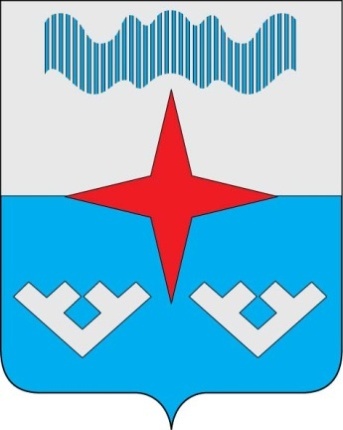 Примерная дата очередных заседаний                                                               1-5 июня                                                               5-10 июля                                                               5-10 августа 5-10 октября                                                             20 - 30  декабря Прибыл в _________________________"____" _____________ 20___ г.__________________________________(наименование органа, организации)Прибыл в _________________________"____" _____________ 20___ г.__________________________________(наименование органа, организации)Выбыл из _________________________"____" _____________ 20___ г.__________________________________(наименование органа, организации)Выбыл из _________________________"____" _____________ 20___ г.__________________________________(наименование органа, организации)________________(должность)________________(личная подпись)_________________(должность)________________(личная подпись)__________________________________(расшифровка подписи)М.П.__________________________________(расшифровка подписи)М.П.__________________________________(расшифровка подписи)М.П.__________________________________(расшифровка подписи)М.П.Наименование должностиДолжностной оклад
(рублей в месяц)Должностной оклад
(рублей в месяц)Должностной оклад
(рублей в месяц)Ежемесячное 
денежное  
поощрение  
(должностных
окладов)
Должностные оклады и ежемесячное денежное поощрениемуниципальных служащих АдминистрацииСельского поселения «Приморско-Куйский сельсовет» Заполярного района Ненецкого автономного округа
Должностные оклады и ежемесячное денежное поощрениемуниципальных служащих АдминистрацииСельского поселения «Приморско-Куйский сельсовет» Заполярного района Ненецкого автономного округа
Должностные оклады и ежемесячное денежное поощрениемуниципальных служащих АдминистрацииСельского поселения «Приморско-Куйский сельсовет» Заполярного района Ненецкого автономного округа
Должностные оклады и ежемесячное денежное поощрениемуниципальных служащих АдминистрацииСельского поселения «Приморско-Куйский сельсовет» Заполярного района Ненецкого автономного округа
Должностные оклады и ежемесячное денежное поощрениемуниципальных служащих АдминистрацииСельского поселения «Приморско-Куйский сельсовет» Заполярного района Ненецкого автономного округаВедущая группа должностей Ведущая группа должностей Ведущая группа должностей Ведущая группа должностей Ведущая группа должностей Главный специалистГлавный специалист10 533,0011Приложение № 1 К решению Совета депутатов  Сельского поселения «Приморско – Куйский сельсовет» ЗР НАО № 12 от 02.06.2023                                                                                                                                                                       Приложение № 1 К решению Совета депутатов  Сельского поселения «Приморско – Куйский сельсовет» ЗР НАО № 12 от 02.06.2023                                                                                                                                                                       Приложение № 1 К решению Совета депутатов  Сельского поселения «Приморско – Куйский сельсовет» ЗР НАО № 12 от 02.06.2023                                                                                                                                                                       Приложение № 1 К решению Совета депутатов  Сельского поселения «Приморско – Куйский сельсовет» ЗР НАО № 12 от 02.06.2023                                                                                                                                                                        Доходы местного бюджета по кодам классификации доходов бюджетов за 2022 год Доходы местного бюджета по кодам классификации доходов бюджетов за 2022 год Доходы местного бюджета по кодам классификации доходов бюджетов за 2022 год Доходы местного бюджета по кодам классификации доходов бюджетов за 2022 год(тыс. руб.)Код дохода по бюджетной классификацииНаименование показателяУтверждённые бюджетные назначения на 2022 годИсполнено за 2022 год1234000 1 00 00000 00 0000 000НАЛОГОВЫЕ И НЕНАЛОГОВЫЕ ДОХОДЫ6 038,86 942,2000 1 01 00000 00 0000 000НАЛОГИ НА ПРИБЫЛЬ, ДОХОДЫ2 350,02 480,3000 1 01 02000 01 0000 110Налог на доходы физических лиц2 350,02 480,3182 1 01 02010 01 0000 110Налог на доходы физических лиц с доходов, источником которых является налоговый агент, за исключением доходов, в отношении которых исчисление и уплата налога осуществляются в соответствии со статьями 227, 227.1 и 228 Налогового кодекса Российской Федерации2 350,02 414,1182 1 01 02020 01 0000 110Налог на доходы физических лиц с доходов, полученных от осуществления деятельности физическими лицами, зарегистрированными в качестве индивидуальных предпринимателей, нотариусов, занимающихся частной практикой, адвокатов, учредивших адвокатские кабинеты и других лиц, занимающихся частной практикой в соответствии со статьей 227 Налогового кодекса Российской Федерации 0,0-2,5         182 1 01 02030 01 0000 110Налог на доходы физических лиц с доходов, полученных физическими лицами в соответствии со статьей 228 Налогового  Кодекса Российской Федерации0,068,7000 1 03 00000 00 0000 000НАЛОГИ НА ТОВАРЫ (РАБОТЫ, УСЛУГИ), РЕАЛИЗУЕМЫЕ НА ТЕРРИТОРИИ РОССИЙСКОЙ ФЕДЕРАЦИИ691,8798,3000 1 03 02000 01 0000 110Акцизы по подакцизным товарам (продукции), производимым на территории Российской Федерации691,8798,3100 1 03 02230 01 0000 110Доходы от уплаты акцизов на дизельное топливо, подлежащие распределению между бюджетами субъектов Российской Федерации и местными бюджетами с учетом установленных дифференцированных нормативов отчислений в местные бюджеты312,8400,2100 1 03 02240 01 0000 110Доходы от уплаты акцизов на моторные масла для дизельных и (или) карбюраторных (инжекторных) двигателей, подлежащие распределению между бюджетами субъектов Российской Федерации и местными бюджетами с учетом установленных дифференцированных нормативов отчислений в местные бюджеты1,72,1100 1 03 02250 01 0000 110Доходы от уплаты акцизов на автомобильный бензин, подлежащие распределению между бюджетами субъектов Российской Федерации и местными бюджетами с учетом установленных дифференцированных нормативов отчислений в местные бюджеты416,5441,9100 1 03 02260 01 0000 110Доходы от уплаты акцизов на прямогонный бензин, подлежащие распределению между бюджетами субъектов Российской Федерации и местными бюджетами с учетом установленных дифференцированных нормативов отчислений в местные бюджеты-39,2-45,9000 1 05 00000 00 0000 000НАЛОГИ НА СОВОКУПНЫЙ ДОХОД890,01 430,8000 1 05 01000 00 0000 110Налог взимаемый в связи с применением упрощенной системы налогообложения790,01 418,6000 1 05 01010 01 0000 110Налог, взимаемый с налогоплательщиков, выбравших в качестве объекта налогообложения доходы590,01 363,0182 1 05 01011 01 0000 110Налог, взимаемый с налогоплательщиков, выбравших в качестве объекта налогообложения доходы590,01 363,0000 1 05 01020 01 0000 110Налог, взимаемый с налогоплательщиков, выбравших в качестве объекта налогообложения доходы, уменьшенные на величину расходов200,055,6182 1 05 01021 01 0000 110Налог, взимаемый с налогоплательщиков, выбравших в качестве объекта налогообложения доходы, уменьшенные на величину расходов (в том числе минимальный налог, зачисляемый в бюджеты субъектов Российской Федерации)200,055,6000 1 05 03000 01 0000 110Единый сельскохозяйственный налог100,012,2182 1 05 03010 01 0000 110Единый сельскохозяйственный налог100,012,2000 1 06 00000 00 0000 000НАЛОГИ НА ИМУЩЕСТВО477,8358,8000 1 06 01000 00 0000 110Налог на имущество физических лиц180,0108,4182 1 06 01030 10 0000 110Налог на имущество физических лиц, взимаемый по ставкам, применяемым к объектам налогообложения, расположенным в границах сельских поселений180,0108,4000 1 06 06000 00 0000 110Земельный налог297,8250,4000 1 06 06030 00 0000 110Земельный налог с  организаций152,085,9182 1 06 06033 10 0000 110Земельный налог с организаций, обладающих земельным участком, расположенным в границах сельских поселений152,085,9000 1 06 06040 00 0000 110Земельный налог с физических лиц145,8164,5182 1 06 06043 10 0000 110Земельный налог с физических лиц, обладающих земельным участком, расположенным в границах сельских поселений145,8164,5000 1 08 00000 00 0000 000ГОСУДАРСТВЕННАЯ ПОШЛИНА30,016,5000 1 08 04000 01 0000 110Государственная пошлина за совершение нотариальных действий (за исключением действий, совершаемых консульскими учреждениями Российской Федерации)30,016,5610 1 08 04020 01 0000 110Государственная пошлина за совершение нотариальных действий должностными лицами органов местного самоуправления, уполномоченными в соответствии с законодательными актами Российской Федерации на совершение нотариальных действий30,016,5000 1 11 00000 00 0000 000ДОХОДЫ ОТ ИСПОЛЬЗОВАНИЯ ИМУЩЕСТВА, НАХОДЯЩЕГОСЯ В ГОСУДАРСТВЕННОЙ И МУНИЦИПАЛЬНОЙ СОБСТВЕННОСТИ897,6955,4000 1 11 05000 00 0000 120Доходы, получаемые в виде арендной либо иной платы за передачу в возмездное пользование государственного и муниципального имущества (за исключением имущества бюджетных и автономных учреждений, а также имущества государственных и муниципальных унитарных предприятий, в том числе казенных)332,3446,9000 1 11 05020 00 0000 120Доходы, получаемые в виде арендной платы за земли после разграничения государственной собственности на землю, а также средства от продажи права на заключение договоров аренды указанных земельных участков ( за исключением земельных участков бюджетных и автономных учреждений)60,084,9610 1 11 05025 10 0000 120Доходы, получаемые в виде арендной платы, а также средства от продажи права на заключение договоров аренды за земли, находящихся в собственности сельских поселений (за исключением земельных участков муниципальных бюджетных и автономных учреждений)60,084,9000 1 11 05070 00 0000 120Доходы от сдачи в аренду имущества, составляющего государственную (муниципальную) казну (за исключением земельных участков)Система ГАРАНТ: http://base.garant.ru/70408460/#friends#ixzz55qssfzzr272,3362,0610 1 11 05075 10 0000 120Доходы от сдачи в аренду имущества, составляющего казну сельских поселений (за исключением земельных участков)272,3362,0000 1 11 07000 00 0000 120Платежи от государственных и муниципальных унитарных предприятий50,045,1000 1 11 07010 00 0000 120Доходы от перечисления части прибыли государственных и муниципальных унитарных предприятий, остающейся после уплаты налогов и обязательных платежей50,045,1610 1 11 07015 10 0000 120Доходы от перечисления части прибыли, остающейся после уплаты налогов и иных обязательных платежей муниципальных унитарных предприятий, созданных сельскими поселениями50,045,1000 1 11 09000 00 0000 120Прочие доходы от использования имущества и прав, находящихся в государственной и муниципальной собственности (за исключением имущества бюджетных и автономных учреждений, а также имущества государственных и муниципальных унитарных предприятий, в том числе казенных)515,3463,4000 1 11 09040 00 0000 120Прочие поступления от использования имущества, находящегося в государственной и муниципальной собственности (за исключением имущества бюджетных и автономных учреждений, а также имущества государственных и муниципальных унитарных предприятий, в том числе казенных)515,3463,4610 1 11 09045 10 0000 120Прочие поступления от использования имущества, находящегося в собственности сельских поселений (за исключением имущества муниципальных бюджетных и автономных учреждений, а также имущества муниципальных унитарных предприятий, в том числе казенных)515,3463,4000 1 13 00000 00 0000 000ДОХОДЫ ОТ ОКАЗАНИЯ ПЛАТНЫХ УСЛУГ  И КОМПЕНСАЦИИ ЗАТРАТ ГОСУДАРСТВА651,6771,6000 1 13 02000 00 0000 130Доходы от компенсации затрат государства651,6771,6000 1 13 02060 00 0000 130Доходы, поступающие в порядке возмещения расходов, понесенных в связи с эксплуатацией имущества651,6764,5610 1 13 02065 10 0000 130Доходы, поступающие в порядке возмещения расходов, понесенных в связи с эксплуатацией имущества сельских поселений651,6764,5000 1 13 02990 00 0000 130Прочие доходы от компенсации затрат государства0,07,1610 1 13 02995 10 0000 130Прочие доходы от компенсации затрат бюджетов сельских поселений0,07,1000 1 14 00000 00 0000 000ДОХОДЫ ОТПРОДАЖИ МАТЕРИАЛЬНЫХ И НЕМАТЕРИАЛЬНЫХ АКТИВОВ50,073,1000 1 14 06000 00 0000 000Доходы от продажи земельных участков, находящихся в собственности сельских поселений (за исключением земельных участков муниципальных бюджетных и автономных учреждений)50,073,1610 1 14 06025 10 0000 410Доходы от продажи земельных участков, находящихся в собственности сельских поселений (за исключением земельных участков муниципальных бюджетных и автономных учреждений)50,073,1000 1 16 00000 00 0000 000ШТРАФЫ, САНКЦИИ, ВОЗМЕЩЕНИЕ УЩЕРБА0,057,4000 1 16 07000 00 0000 140Штрафы, неустойки, пени, уплаченные в соответствии с законом или договором в случае неисполнения или ненадлежащего исполнения обязательств перед государственным (муниципальным) органом, органом управления государственным внебюджетным фондом, казенным учреждением, Центральным банком Российской Федерации, иной организацией, действующей от имени Российской Федерации0,057,4610 1 16 07010 10 0000 140  Штрафы, неустойки, пени, уплаченные в случае просрочки исполнения поставщиком (подрядчиком, исполнителем) обязательств, предусмотренных муниципальным контрактом, заключенным муниципальным органом, казенным учреждением сельского поселения0,057,4000 2 00 00000 00 0000 000БЕЗВОЗМЕЗДНЫЕ ПОСТУПЛЕНИЯ105 139,0102 002,8000 2 02 00000 00 0000 000БЕЗВОЗМЕЗДНЫЕ ПОСТУПЛЕНИЯ ОТ ДРУГИХ БЮДЖЕТОВ БЮДЖЕТНОЙ СИСТЕМЫ РОССИЙСКОЙ ФЕДЕРАЦИИ 105 332,7    102 202,3   000 2 02 10000 00 0000 150Дотации бюджетам бюджетной системы Российской Федерации13 743,213 743,2000 2 02 15001 00 0000 150Дотации на выравнивание бюджетной обеспеченности6 040,56 040,5610 2 02 15001 10 0000 150Дотации бюджетам сельских поселений на выравнивание бюджетной обеспеченности6 040,56 040,5000 2 02 16001 00 0000 150Дотации на выравнивание бюджетной обеспеченности из бюджетов муниципальных районов, городских округов с внутригородским делением7 702,77 702,7610 2 02 16001 10 0000 150Дотации бюджетам сельских поселений на выравнивание бюджетной обеспеченности из бюджетов муниципальных районов7 702,77 702,7000 2 02 20000 00 0000 150Субсидии бюджетам бюджетной системы Российской Федерации (межбюджетные субсидии)8 464,98 464,3000 2 02 29999 00 0000 150Прочие субсидии8 464,98 464,3610 2 02 29999 10 0000 150Прочие субсидии бюджетам сельских поселений8 464,98 464,3610 2 02 29999 10 0000 150Субсидии местным бюджетам на софинансирование расходных обязательств по благоустройству территорий (Реализация мероприятий по благоустройству территорий)3 000,02 999,4610 2 02 29999 10 0000 150 Субсидии местным бюджетам на выкуп жилых помещений собственников в соответствии со статьей 32 Жилищного кодекса Российской Федерации5 464,95 464,9000 2 02 30000 00 0000 150Субвенции бюджетам бюджетной системы Российской Федерации31 651,231 243,1610 2 02 30024 10 0000 150Субвенции бюджетам сельских поселений на выполнение передаваемых полномочий субъектов Российской Федерации, в.ч.31 350,130 942,0610 2 02 30024 10 0000 150 Субвенции местным бюджетам на осуществление  отдельных государственных полномочий  Ненецкого автономного округа в сфере административных правонарушений13,713,7610 2 02 30024 10 0000 150Субвенции местным бюджетам на осуществление государственного полномочия Ненецкого автономного округа по предоставлению единовременной выплаты пенсионерам на капитальный ремонт находящегося в их собственности жилого помещения408,00,0610 2 02 30024 10 0000 150 Субвенции местным бюджетам на осуществление отдельных государственных полномочий по предоставлению гражданам компенсационных выплат в целях создания дополнительных условий для расселения граждан из жилых помещений в домах, признанных аварийными30 928,430 928,3000 2 02 35118 00 0000 150  Субвенции бюджетам на осуществление первичного воинского учета органами местного самоуправления поселений, муниципальных и городских округов301,1301,1610 2 02 35118 10 0000 150   Субвенции бюджетам сельских поселений на осуществление первичного воинского учета органами местного самоуправления поселений, муниципальных и городских округов301,1301,1000 2 02 40000 00 0000 150Иные межбюджетные трансферты51 473,448 751,7000 2 02 40014 00 0000 150Межбюджетные трансферты, передаваемые бюджетам муниципальных образований на осуществление части полномочий по решению вопросов местного значения в соответствии с заключенными соглашениями1 583,41 548,6610 2 02 40014 10 0000 150Иные межбюджетные трансферты в рамках Муниципальной программы "Развитие транспортной инфраструктуры  муниципального района "Заполярный район"  на 2021-2030 годы"69,958,5610 2 02 40014 10 0000 150Иные межбюджетные трансферты в рамках МП "Безопасность на территории муниципального района "Заполярный район" на 2019-2030 годы"359,8336,4610 2 02 40014 10 0000 150Иные межбюджетные трансферты в рамках МП "Развитие коммунальной инфраструктуры муниципального района "Заполярный район" на 2020-2030 годы"664,0664,0610 2 02 40014 10 0000 150Иные межбюджетные трансферты в рамках МП "Развитие коммунальной инфраструктуры муниципального района «Заполярный район» на 2020-2030 годы"                                                                                                                     Государственная  поддержка закупки контейнеров для раздельного накопления твердых коммунальных отходов489,7489,7000 2 02 49999 00 0000 150Прочие межбюджетные трансферты, передаваемые бюджетам49 890,047 203,1000 2 02  49999 10 0000 150Прочие межбюджетные трансферты, передаваемые бюджетам сельских поселений49 890,047 203,1610 2 02  49999 10 0000 150 Иные межбюджетные трансферты местным бюджетам для поощрения муниципальных управленческих команд за достижение Ненецким автономным округом автономным округом показателей эффективности деятельности высшего должностного лица300,0300,0610 2 02  49999 10 0000 150Иные межбюджетные трансферты на поддержку мер по обеспечению сбалансированности бюджетов поселений 7 981,17 981,1610 2 02  49999 10 0000 150Иные межбюджетные трансферты  в рамках подпрограммы 6 " Возмещение части затрат органов местного самоуправления поселений Ненецкого автономного округа" муниципальной программы "Развитие административной системы местного самоуправления муниципального района "Заполярный район" на 2017-2025 годы"5 177,24 866,6610 2 02  49999 10 0000 150Иные межбюджетные трансферты в рамках МП "Безопасность на территории муниципального района "Заполярный район" на 2019-2030 годы"1 852,91 788,0610 2 02  49999 10 0000 150Иные межбюджетные трансферты в рамках Муниципальной программы "Развитие транспортной инфраструктуры  муниципального района "Заполярный район"  на 2021-2030 годы"11 408,411 389,7610 2 02  49999 10 0000 150Иные межбюджетные трансферты в рамках Муниципальной программы "Развитие социальной инфраструктуры и создание комфортных условий проживания на территории муниципального района "Заполярный район" на 2021-2030 годы"15 156,914 421,3610 2 02  49999 10 0000 150Иные межбюджетные трансферты в рамках Муниципальной программы "Строительство (приобретение) и проведение мероприятий по капитальному и текущему ремонту жилых помещений муниципального района "Заполярный район" на 2020-2030 годы"4 633,94 633,9610 2 02  49999 10 0000 150Иные межбюджетные трансферты в рамках МП "Развитие коммунальной инфраструктуры муниципального района «Заполярный район» на 2020-2030 годы"464,6464,6610 2 02  49999 10 0000 150Иные межбюджетные трансферты в рамках МП "Управление муниципальным имуществом муниципального района "Заполярный район» на 2022-2030 годы"1 231,21 071,1610 2 02  49999 10 0000 150Иные межбюджетные трансферты в рамках МП "Развитие энергетики муниципального района «Заполярный район» на 2021-2030 годы"1 264,60,0610 2 02  49999 10 0000 150Иные межбюджетные трансферты на организацию ритуальных услуг419,2286,8000 2 07 00000 00 0000 000Прочие безвозмездные поступления 51,351,3000 2 07 05000 10 0000 150Прочие безвозмездные поступления в бюджеты сельских поселений51,351,3610 2 07 05020 10 0000 150Поступления от денежных пожертвований, предоставляемых физическими лицами получателям средств бюджетов сельских поселений25,625,6610 2 07 05030 10 0000 150Прочие безвозмездные поступления в бюджеты сельских поселений25,725,7000 2 19 00000 00 0000 000Возврат остатков субсидий, субвенций и иных межбюджетных трансфертов, имеющих целевое назначение, прошлых лет-245,0-250,8610 2 19 60010 10 0000 150Возврат остатков субсидий, субвенций и иных межбюджетных трансфертов, имеющих целевое назначение, прошлых лет из бюджетов сельских поселений-245,0-250,8Приложение № 2
К решению Совета депутатов  
Сельского поселения «Приморско – Куйский сельсовет» ЗР НАО № 12 от 02.06.2023  Приложение № 2
К решению Совета депутатов  
Сельского поселения «Приморско – Куйский сельсовет» ЗР НАО № 12 от 02.06.2023  Приложение № 2
К решению Совета депутатов  
Сельского поселения «Приморско – Куйский сельсовет» ЗР НАО № 12 от 02.06.2023  Приложение № 2
К решению Совета депутатов  
Сельского поселения «Приморско – Куйский сельсовет» ЗР НАО № 12 от 02.06.2023  Приложение № 2
К решению Совета депутатов  
Сельского поселения «Приморско – Куйский сельсовет» ЗР НАО № 12 от 02.06.2023  Приложение № 2
К решению Совета депутатов  
Сельского поселения «Приморско – Куйский сельсовет» ЗР НАО № 12 от 02.06.2023  Приложение № 2
К решению Совета депутатов  
Сельского поселения «Приморско – Куйский сельсовет» ЗР НАО № 12 от 02.06.2023  Приложение № 2
К решению Совета депутатов  
Сельского поселения «Приморско – Куйский сельсовет» ЗР НАО № 12 от 02.06.2023  Расходы местного бюджета по  ведомственной структуре расходов бюджетов за 2022 годРасходы местного бюджета по  ведомственной структуре расходов бюджетов за 2022 годРасходы местного бюджета по  ведомственной структуре расходов бюджетов за 2022 годРасходы местного бюджета по  ведомственной структуре расходов бюджетов за 2022 годРасходы местного бюджета по  ведомственной структуре расходов бюджетов за 2022 годРасходы местного бюджета по  ведомственной структуре расходов бюджетов за 2022 годРасходы местного бюджета по  ведомственной структуре расходов бюджетов за 2022 годРасходы местного бюджета по  ведомственной структуре расходов бюджетов за 2022 год(тыс. руб.)(тыс. руб.)НаименованиеКод главыРазделПодразделЦелевая статьяВид расходовУтверждённые бюджетные 
назначения на  2022 годИсполнено за 2022 годНаименованиеКод главыРазделПодразделЦелевая статьяВид расходовУтверждённые бюджетные 
назначения на  2022 годИсполнено за 2022 годНаименованиеКод главыРазделПодразделЦелевая статьяВид расходовУтверждённые бюджетные 
назначения на  2022 годИсполнено за 2022 годНаименованиеКод главыРазделПодразделЦелевая статьяВид расходовУтверждённые бюджетные 
назначения на  2022 годИсполнено за 2022 год12345678ВСЕГО РАСХОДОВ113 228,4108 787,9Администрация Сельского поселения "Приморско-Куйский сельсовет" Заполярного района Ненецкого автономного округа610113 228,4108 787,9В том числе:ОБЩЕГОСУДАРСТВЕННЫЕ ВОПРОСЫ6100126 012,424 780,2Функционирование высшего должностного лица субъекта Российской Федерации и муниципального образования61001024 346,14 346,1Глава муниципального образования610010291.0.00.000004 046,14 046,1Расходы на содержание органов местного самоуправления и обеспечение их функций610010291.0.00.910104 046,14 046,1Расходы на выплаты персоналу в целях обеспечения выполнения функций государственными (муниципальными) органами, казенными учреждениями, органами управления государственными внебюджетными фондами610010291.0.00.910101004 046,14 046,1Другие непрограммные расходы610010298.0.00.00000300,0300,0 Иные межбюджетные трансферты местным бюджетам для поощрения муниципальных управленческих команд за достижение Ненецким автономным округом показателей эффективности деятельности высшего должностного лица610010298.0.00.79020300,0300,0Расходы на выплаты персоналу в целях обеспечения выполнения функций государственными (муниципальными) органами, казенными учреждениями, органами управления государственными внебюджетными фондами610010298.0.00.79020100300,0300,0Функционирование законодательных (представительных) органов государственной власти и представительных органов муниципальных образований6100103169,8139,0Представительный орган муниципального образования610010392.0.00.00000169,8139,0Депутаты представительного органа муниципального образования610010392.1.00.00000169,8139,0Расходы на содержание органов местного самоуправления и обеспечение их функций610010392.1.00.91010169,8139,0Расходы на выплаты персоналу в целях обеспечения выполнения функций государственными (муниципальными) органами, казенными учреждениями, органами управления государственными внебюджетными фондами610010392.1.00.91010100169,8139,0Функционирование Правительства Российской Федерации, высших исполнительных органов государственной власти субъектов Российской Федерации, местных администраций610010417 470,616 770,1Муниципальная программа "Развитие административной системы местного самоуправления муниципального района "Заполярный район" на 2017-2025 годы"610010431.0.00.00000265,8265,8Подпрограмма 6 "Возмещение части затрат органов местного самоуправления поселений Ненецкого автономного округа"610010431.6.00.00000265,8265,8Иные межбюджетные трансферты в рамках подпрограммы 6 "Возмещение части затрат органов местного самоуправления поселений Ненецкого автономного округа"610010431.6.00.89220265,8265,8Закупка товаров, работ и услуг для обеспечения государственных (муниципальных) нужд610010431.6.00.89220200265,8265,8Администрация поселения610010493.0.00.0000017 204,816 504,3Расходы на содержание органов местного самоуправления и обеспечение их функций610010493.0.00.9101017 204,816 504,3Расходы на выплаты персоналу в целях обеспечения выполнения функций государственными (муниципальными) органами, казенными учреждениями, органами управления государственными внебюджетными фондами610010493.0.00.9101010014 519,014 046,6Закупка товаров, работ и услуг для обеспечения государственных (муниципальных) нужд610010493.0.00.910102002 627,92 399,8Иные бюджетные ассигнования610010493.0.00.9101080057,957,9Обеспечение деятельности финансовых, налоговых и таможенных органов и органов финансового (финансово-бюджетного) надзора6100106528,2528,2Другие непрограммные расходы610010698.0.00.00000528,2528,2Межбюджетные трансферты610010698.0.00.99000528,2528,2Межбюджетные трансферты бюджетам муниципальных районов из бюджетов поселений и межбюджетные трансферты бюджетам поселений из бюджетов муниципальных районов на осуществление части полномочий по решению вопросов местного значения в соответствии с заключенными соглашениями610010698.0.00.99110528,2528,2Межбюджетные трансферты610010698.0.00.99110500528,2528,2 Обеспечение проведения выборов и референдумов61001071 213,1902,2Муниципальная программа "Развитие административной системы местного самоуправления муниципального района "Заполярный район" на 2017-2025 годы"610010731.0.00.000001 063,1752,5Подпрограмма 6 "Возмещение части затрат органов местного самоуправления поселений Ненецкого автономного округа"610010731.6.00.000001 063,1752,5Иные межбюджетные трансферты в рамках подпрограммы 6 "Возмещение части затрат органов местного самоуправления поселений Ненецкого автономного округа"610010731.6.00.892201 063,1752,5Иные бюджетные ассигнования610010731.6.00.892208001 063,1752,5Другие непрограммные расходы610010798.0.00.00000150,0149,7 Обеспечение проведение выборов и референдумов за счет средств местного бюджета610010798.0.00.89400150,0149,7Иные бюджетные ассигнования610010798.0.00.89400800150,0149,7Резервные фонды61001110,30,0Резервный фонд610011190.0.00.000000,30,0Резервный фонд местной администрации610011190.0.00.900100,30,0Иные бюджетные ассигнования610011190.0.00.900108000,30,0Другие общегосударственные вопросы61001132 284,32 094,6Муниципальная программа"Развитие транспортной инфраструктуры муниципального района "Заполярный район" на 2021-2030 годы"610011339.0.00.0000069,958,5Иные межбюджетные трансферты в рамках муниципальной программы "Развитие транспортной инфраструктуры муниципального района "Заполярный район" на 2021-2030 годы"610011339.0.00.8929069,958,5Закупка товаров, работ и услуг для обеспечения государственных (муниципальных) нужд610011339.0.00.8929020069,958,5Муниципальная программа " Управление муниципальным имуществом муниципального района "Заполярный район" на 2022-2030 годы"610011342.0.00.000001 231,21 071,1Иные межбюджетные трансферты в рамках муниципальной программы " Управление муниципальным имуществом муниципального района "Заполярный район" на 2022-2030 годы"610011342.0.00.892101 231,21 071,1Закупка товаров, работ и услуг для обеспечения государственных (муниципальных) нужд610011342.0.00.892102001 231,21 071,1Выполнение переданных государственных полномочий610011395.0.00.0000013,713,7Субвенции местным бюджетам на осуществление отдельных государственных полномочий Ненецкого автономного округа в сфере административных правонарушений610011395.0.00.7921013,713,7Закупка товаров, работ и услуг для обеспечения государственных (муниципальных) нужд610011395.0.00.7921020013,713,7Другие непрограммные расходы610011398.0.00.00000969,5951,3Мероприятия в области других общегосударственных вопросов610011398.0.00.91000969,5951,3Уплата членских взносов в ассоциацию "Совет муниципальных образований Ненецкого автономного округа"610011398.0.00.91040370,0370,0Иные бюджетные ассигнования610011398.0.00.91040800370,0370,0Оценка недвижимости, признание прав и регулирование отношений по государственной и муниципальной собственности610011398.0.00.91090170,6157,6Закупка товаров, работ и услуг для обеспечения государственных (муниципальных) нужд610011398.0.00.91090200170,6157,6Эксплуатационные и иные расходы по содержанию объектов муниципальной казны610011398.0.00.91100386,9383,0Закупка товаров, работ и услуг для обеспечения государственных (муниципальных) нужд610011398.0.00.91100200386,9383,0Взносы на капитальный ремонт по помещениям в многоквартирных домах, включенных в региональную программу капитального ремонта муниципального жилищного фонда610011398.0.00.9111042,040,7Закупка товаров, работ и услуг для обеспечения государственных (муниципальных) нужд610011398.0.00.9111020042,040,7НАЦИОНАЛЬНАЯ ОБОРОНА61002301,1301,1Мобилизационная и вневойсковая подготовка6100203301,1301,1Выполнение переданных государственных полномочий610020395.0.00.00000301,1301,1Осуществление первичного воинского учета на территориях, где отсутствуют военные комиссариаты610020395.0.00.51180301,1301,1Расходы на выплаты персоналу в целях обеспечения выполнения функций государственными (муниципальными) органами, казенными учреждениями, органами управления государственными внебюджетными фондами610020395.0.00.51180100300,7300,7Закупка товаров, работ и услуг для обеспечения государственных (муниципальных) нужд610020395.0.00.511802000,40,4НАЦИОНАЛЬНАЯ БЕЗОПАСНОСТЬ И ПРАВООХРАНИТЕЛЬНАЯ ДЕЯТЕЛЬНОСТЬ610032 743,72 602,2Гражданская оборона61003091 938,91 873,6Муниципальная программа " Безопасность на территории муниципального района "Заполярный район" на 2019-2030 годы"610030933.0.00.000001 842,91 780,0Иные межбюджетные трансферты в рамках муниципальной программы "Безопасность на территории муниципального района "Заполярный район" на 2019-2030 годы"610030933.0.00.892401 842,91 780,0Закупка товаров, работ и услуг для обеспечения государственных (муниципальных) нужд610030933.0.00.892402001 842,91 780,0Предупреждение чрезвычайных ситуаций на территории муниципального образования610030998.0.00.9204096,093,6Закупка товаров, работ и услуг для обеспечения государственных (муниципальных) нужд610030998.0.00.9204096,093,6Защита населения и территории от чрезвычайных ситуаций природного и техногенного характера, пожарная безопасность6100310703,3672,4Муниципальная программа " Безопасность на территории муниципального района "Заполярный район" на 2019-2030 годы"610031033.0.00.00000313,3313,3Иные межбюджетные трансферты в рамках муниципальной программы "Безопасность на территории муниципального района "Заполярный район" на 2019-2030 годы"610031033.0.00.89240313,3313,3Закупка товаров, работ и услуг для обеспечения государственных (муниципальных) нужд610031033.0.00.89240200313,3313,3Другие непрограммные расходы610031098.0.00.00000390,0359,1Мероприятия в области национальной безопасности и правоохранительной деятельности610031098.0.00.92000390,0359,1Обеспечение пожарной безопасности610031098.0.00.92010390,0359,1Закупка товаров, работ и услуг для обеспечения государственных (муниципальных) нужд610031098.0.00.92010200390,0359,1Другие вопросы в области национальной безопасности и правоохранительной деятельности6100314101,556,2Муниципальная программа " Безопасность на территории муниципального района "Заполярный район" на 2019-2030 годы"610031433.0.00.0000056,530,7Иные межбюджетные трансферты в рамках муниципальной программы "Безопасность на территории муниципального района "Заполярный район" на 2019-2030 годы"610031433.0.00.8924056,530,7Расходы на выплаты персоналу в целях обеспечения выполнения функций государственными (муниципальными) органами, казенными учреждениями, органами управления государственными внебюджетными фондами610031433.0.00.8924010010,07,6Закупка товаров, работ и услуг для обеспечения государственных (муниципальных) нужд610031433.0.00.8924020046,523,1Другие непрограммные расходы610031498.0.00.0000045,025,5Мероприятия в области национальной безопасности и правоохранительной деятельности610031498.0.00.9200045,025,5Мероприятия в области правоохранительной деятельности610031498.0.00.9202045,025,5Расходы на выплаты персоналу в целях обеспечения выполнения функций государственными (муниципальными) органами, казенными учреждениями, органами управления государственными внебюджетными фондами610031498.0.00.9202010035,015,5Закупка товаров, работ и услуг для обеспечения государственных (муниципальных) нужд610031498.0.00.9202020010,010,0НАЦИОНАЛЬНАЯ ЭКОНОМИКА6100412 304,312 209,9Дорожное хозяйство (дорожные фонды)610040912 294,312 209,9Муниципальная программа "Развитие транспортной инфраструктуры  муниципального района "Заполярный район"  на 2021-2030 годы"610040939.0.00.0000011 408,411 389,7Иные межбюджетные трансферты в рамках муниципальной программы "Развитие транспортной инфраструктуры муниципального района "Заполярный район" на 2021-2030 годы"610040939.0.00.8929011 408,411 389,7Закупка товаров, работ и услуг для обеспечения государственных (муниципальных) нужд610040939.0.00.8929020011 408,411 389,7Другие непрограммные расходы610040998.0.00.00000885,9820,2Мероприятия в области дорожного хозяйства муниципального образования610040998.0.00.93000885,9820,2Муниципальный дорожный фонд610040998.0.00.93100885,9820,2Закупка товаров, работ и услуг для обеспечения государственных (муниципальных) нужд610040998.0.00.93100200885,9820,2Муниципальная программа "Поддержка малого и среднего предпринимательства в муниципальном образовании "Приморско-Куйский сельсовет" Ненецкого автономного округа на 2022 год"610041240.0.00.0000010,00,0Мероприятия в рамках Муниципальной программы "Поддержка малого и среднего предпринимательства в муниципальном образовании "Приморско-Куйский сельсовет" Ненецкого автономного округа на 2022 год"610041240.0.00.9301010,00,0Социальное обеспечение и иные выплаты населению610041240.0.00.9301030010,00,0ЖИЛИЩНО-КОММУНАЛЬНОЕ ХОЗЯЙСТВО6100567 092,964 549,9Жилищное хозяйство610050110 433,310 291,7          Муниципальная программа "Строительство (приобретение) и проведение мероприятий по капитальному и текущему ремонту жилых помещений муниципального района "Заполярный район" на 2020-2030 годы"610050135.0.00.000004633,94633,9              Иные межбюджетные трансферты в рамках муниципальной программы "Строительство (приобретение) и проведение мероприятий по капитальному и текущему ремонту жилых помещений муниципального района "Заполярный район" на 2020-2030 годы"610050135.0.00.892504633,94633,9Закупка товаров, работ и услуг для обеспечения государственных (муниципальных) нужд610050135.0.00.892502004465,24465,2Иные бюджетные ассигнования610050135.0.00.89250800168,7168,7Другие непрограммные расходы610050198.0.00.000005 799,45 657,8Субсидии местным бюджетам на выкуп жилых помещений собственников в соответствии со статьей 32 Жилищного кодекса Российской Федерации610050198.0.00.796605 464,95 464,9Иные бюджетные ассигнования610050198.0.00.796608005 464,95 464,9Софинансирование субсидии за счет средств местного бюджета на выкуп жилых помещений собственников в соответствии со статьей 32 Жилищного кодекса Российской Федерации610050198.0.00.S96600,50,4Иные бюджетные ассигнования610050198.0.00.S96608000,50,4Мероприятия в области жилищно-коммунального хозяйства610050198.0.00.96000334,0192,5Мероприятия в области жилищного хозяйства610050198.0.00.96100334,0192,5Текущий ремонт муниципального жилищного фонда610050198.0.00.96110334,0192,5Закупка товаров, работ и услуг для обеспечения государственных (муниципальных) нужд610050198.0.00.96110200334,0192,5Коммунальное хозяйство610050210 724,79 460,1Муниципальная программа "Развитие социальной инфраструктуры и создание комфортных условий проживания на территории муниципального района "Заполярный район" на 2021-2030 годы"610050232.0.00.000007 841,87841,8Иные межбюджетные трансферты в рамках муниципальной программы "Развитие социальной инфраструктуры и создание комфортных условий проживания на территории муниципального района "Заполярный район" на 2021-2030 годы"610050232.0.00.892307 841,87 841,8Иные бюджетные ассигнования610050232.0.00.892308007 841,87 841,8МП "Развитие коммунальной инфраструктуры муниципального района "Заполярный район" на 2020-2030 годы"610050236.0.00.000001 618,31 618,3Иные межбюджетные трансферты в рамках муниципальной программы "Развитие коммунальной инфраструктуры муниципального района "Заполярный район" на 2020-2030 годы" 610050236.0.00.892601 128,61128,6Закупка товаров, работ и услуг для обеспечения государственных (муниципальных) нужд610050236.0.00.892602001 128,61 128,6Государственная поддержка закупки контейнеров для раздельного накопления твёрдых коммунальных отходов610050236.0.G2.52690489,7489,7Закупка товаров, работ и услуг для обеспечения государственных (муниципальных) нужд610050236.0.G2.52690200489,7489,7Иные межбюджетные трансферты в рамках МП "Развитие энергетики муниципального района "Заполярный район" на 2021-2030 годы"610050240.0.00.893101 264,60,0Закупка товаров, работ и услуг для обеспечения государственных (муниципальных) нужд610050240.0.00.893102001 264,60,0Благоустройство610050314 587,313 583,0Муниципальная программа "Развитие социальной инфраструктуры и создание комфортных условий проживания на территории муниципального района "Заполярный район" на 2021-2030 годы"610050332.0.00.000007 315,1 6 579,5   Иные межбюджетные трансферты в рамках муниципальной программы "Развитие социальной инфраструктуры и создание комфортных условий проживания на территории муниципального района "Заполярный район" на 2021-2030 годы"610050332.0.00.892307 315,1 6 579,5   Закупка товаров, работ и услуг для обеспечения государственных (муниципальных) нужд610050332.0.00.892302007 315,16 579,5Муниципальная программа "Благоустройство территории МО "Приморско-Куйский сельсовет" НАО на 2018-2024 годы"610050342.0.00.000005 689,45 420,7Субсидии муниципальным образованиям на софинансирование расходных обязательств по благоустройству территорий (Реализация мероприятий по благоустройству территорий)610050342.0.00.798423000,02999,4Закупка товаров, работ и услуг для обеспечения государственных (муниципальных) нужд610050342.0.00.798422003000,02999,4  Софинансирование расходных обязательств по благоустройству территорий за счет средств местного бюджета (Реализация мероприятий по благоустройству территорий)610050342.0.00.S984293,092,8Закупка товаров, работ и услуг для обеспечения государственных (муниципальных) нужд610050342.0.00.S984220093,092,8Мероприятия в области благоустройства в рамках муниципальной программы610050342.0.00.963002 596,42 328,5Уличное освещение610050342.0.00.96310320,0319,3Закупка товаров, работ и услуг для обеспечения государственных (муниципальных) нужд610050342.0.00.96310200320,0319,3Озеленение610050342.0.00.9633050,550,4Закупка товаров, работ и услуг для обеспечения государственных (муниципальных) нужд610050342.0.00.9633020050,550,4Организация и содержание мест захоронения610050342.0.00.96340120,0114,7Закупка товаров, работ и услуг для обеспечения государственных (муниципальных) нужд610050342.0.00.96340200120,0114,7Прочие мероприятия по благоустройству610050342.0.00.963602105,91844,1Закупка товаров, работ и услуг для обеспечения государственных (муниципальных) нужд610050342.0.00.963602002105,91844,1Другие непрограммные расходы610050398.0.00.000001 582,81 582,8Субсидии бюджетам муниципальных образований Ненецкого автономного округа на реализацию проектов по поддержке местных инициатив610050398.0.00.796901455,01455,0Закупка товаров, работ и услуг для обеспечения государственных (муниципальных) нужд610050398.0.00.796902001455,01455,0Софинансирование за счет средств физических и юридических лиц на  реализацию проектов по поддержке местных инициатив610050398.0.00.Б969051,351,3Закупка товаров, работ и услуг для обеспечения государственных (муниципальных) нужд610050398.0.00.Б969020051,351,3 Софинансирование за счет средств местного бюджета на реализацию проектов по поддержке местных инициатив610050398.0.00.S969076,576,5Закупка товаров, работ и услуг для обеспечения государственных (муниципальных) нужд610050398.0.00.S969020076,576,5Другие вопросы в области жилищно коммунального хозяйства610050531 347,631 215,1Выполнение переданных государственных полномочий610050595.0.00.0000030 928,430 928,4 Субвенции местным бюджетам на осуществление отдельных государственных полномочий по предоставлению гражданам компенсационных выплат в целях создания дополнительных условий для расселения граждан из жилых помещений в домах, признанных аварийными610050595.0.00.7929030 928,430 928,4  Иные бюджетные ассигнования610050595.0.00.7929080030 928,430 928,4Другие непрограммные расходы610050598.0.00.00000419,2286,7Иные межбюджетные трансферты  на организацию ритуальных услуг610050598.0.00.89140419,2286,7Иные бюджетные ассигнования610050598.0.00.89140800419,2286,7ОБРАЗОВАНИЕ61007160,0139,2Молодежная политика 6100707160,0139,2Другие непрограммные расходы610070798.0.00.00000160,0139,2Мероприятия в области физкультуры, спорта и молодежной политики610070798.0.00.97000160,0139,2Проведение мероприятий для детей и молодежи610070798.0.00.97010160,0139,2Закупка товаров, работ и услуг для обеспечения государственных (муниципальных) нужд610070798.0.00.97010200143,0122,2Социальное обеспечение и иные выплаты населению610070798.0.00.9701030017,017,0СОЦИАЛЬНАЯ ПОЛИТИКА610104 414,04 006,0Пенсионное обеспечение61010013 848,33 848,3Муниципальная программа "Развитие административной системы местного самоуправления муниципального района "Заполярный район" на 2017-2025 годы"610100131.0.00.000003 848,33 848,3Подпрограмма 6 "Возмещение части затрат органов местного самоуправления поселений Ненецкого автономного округа"610100131.6.00.000003 848,33 848,3Иные межбюджетные трансферты в рамках подпрограммы 6 "Возмещение части затрат органов местного самоуправления поселений Ненецкого автономного округа"610100131.6.00.892203 848,33 848,3Социальное обеспечение и иные выплаты населению610100131.6.00.892203003 848,33 848,3Социальное обеспечение населения6101003565,7157,7Резервный фонд610100390.0.00.0000085,785,7Резервный фонд местной администрации610100390.0.00.9001085,785,7Социальное обеспечение и иные выплаты населению610100390.0.00.9001030085,785,7Выполнение переданных государственных полномочий610100395.0.00.00000408,00,0Субвенции местным бюджетам на осуществление государственного полномочия Ненецкого автономного округа по предоставлению единовременной выплаты пенсионерам на капитальный ремонт находящегося в их собственности жилого помещения610100395.0.00.79230408,00,0Социальное обеспечение и иные выплаты населению610100395.0.00.79230300408,00,0Другие непрограммные расходы610100398.0.00.0000072,072,0Мероприятия в области социальной политики610100398.0.00.9500072,072,0Ежемесячная выплата гражданам, которым присвоено звание "Почетный житель муниципального образования»610100398.0.00.9502072,072,0Социальное обеспечение и иные выплаты населению610100398.0.00.9502030072,072,0ФИЗИЧЕСКАЯ КУЛЬТУРА И СПОРТ61011200,0199,4Физическая культура6101101200,0199,4Другие непрограммные расходы610110198.0.00.00000200,0199,4Мероприятия в области физкультуры, спорта и молодежной политики610110198.0.00.97000200,0199,4Мероприятия в области физической культуры610110198.0.00.97020200,0199,4Закупка товаров, работ и услуг для обеспечения государственных (муниципальных) нужд610110198.0.00.97020200200,0199,4Приложение № 2
К решению Совета депутатов  
Сельского поселения «Приморско – Куйский сельсовет» ЗР НАО №  () от .05.2023  Приложение № 2
К решению Совета депутатов  
Сельского поселения «Приморско – Куйский сельсовет» ЗР НАО №  () от .05.2023  Приложение № 2
К решению Совета депутатов  
Сельского поселения «Приморско – Куйский сельсовет» ЗР НАО №  () от .05.2023  Приложение № 2
К решению Совета депутатов  
Сельского поселения «Приморско – Куйский сельсовет» ЗР НАО №  () от .05.2023  Приложение № 2
К решению Совета депутатов  
Сельского поселения «Приморско – Куйский сельсовет» ЗР НАО №  () от .05.2023  Приложение № 2
К решению Совета депутатов  
Сельского поселения «Приморско – Куйский сельсовет» ЗР НАО №  () от .05.2023  Приложение № 2
К решению Совета депутатов  
Сельского поселения «Приморско – Куйский сельсовет» ЗР НАО №  () от .05.2023  Приложение № 2
К решению Совета депутатов  
Сельского поселения «Приморско – Куйский сельсовет» ЗР НАО №  () от .05.2023  Расходы местного бюджета по  ведомственной структуре расходов бюджетов за 2022 годРасходы местного бюджета по  ведомственной структуре расходов бюджетов за 2022 годРасходы местного бюджета по  ведомственной структуре расходов бюджетов за 2022 годРасходы местного бюджета по  ведомственной структуре расходов бюджетов за 2022 годРасходы местного бюджета по  ведомственной структуре расходов бюджетов за 2022 годРасходы местного бюджета по  ведомственной структуре расходов бюджетов за 2022 годРасходы местного бюджета по  ведомственной структуре расходов бюджетов за 2022 годРасходы местного бюджета по  ведомственной структуре расходов бюджетов за 2022 год(тыс. руб.)(тыс. руб.)НаименованиеКод главыРазделПодразделЦелевая статьяВид расходовУтверждённые бюджетные 
назначения на  2022 годИсполнено за 2022 годНаименованиеКод главыРазделПодразделЦелевая статьяВид расходовУтверждённые бюджетные 
назначения на  2022 годИсполнено за 2022 годНаименованиеКод главыРазделПодразделЦелевая статьяВид расходовУтверждённые бюджетные 
назначения на  2022 годИсполнено за 2022 годНаименованиеКод главыРазделПодразделЦелевая статьяВид расходовУтверждённые бюджетные 
назначения на  2022 годИсполнено за 2022 год12345678ВСЕГО РАСХОДОВ113 228,4108 787,9Администрация Сельского поселения "Приморско-Куйский сельсовет" Заполярного района Ненецкого автономного округа610113 228,4108 787,9В том числе:ОБЩЕГОСУДАРСТВЕННЫЕ ВОПРОСЫ6100126 012,424 780,2Функционирование высшего должностного лица субъекта Российской Федерации и муниципального образования61001024 346,14 346,1Глава муниципального образования610010291.0.00.000004 046,14 046,1Расходы на содержание органов местного самоуправления и обеспечение их функций610010291.0.00.910104 046,14 046,1Расходы на выплаты персоналу в целях обеспечения выполнения функций государственными (муниципальными) органами, казенными учреждениями, органами управления государственными внебюджетными фондами610010291.0.00.910101004 046,14 046,1Другие непрограммные расходы610010298.0.00.00000300,0300,0 Иные межбюджетные трансферты местным бюджетам для поощрения муниципальных управленческих команд за достижение Ненецким автономным округом показателей эффективности деятельности высшего должностного лица610010298.0.00.79020300,0300,0Расходы на выплаты персоналу в целях обеспечения выполнения функций государственными (муниципальными) органами, казенными учреждениями, органами управления государственными внебюджетными фондами610010298.0.00.79020100300,0300,0Функционирование законодательных (представительных) органов государственной власти и представительных органов муниципальных образований6100103169,8139,0Представительный орган муниципального образования610010392.0.00.00000169,8139,0Депутаты представительного органа муниципального образования610010392.1.00.00000169,8139,0Расходы на содержание органов местного самоуправления и обеспечение их функций610010392.1.00.91010169,8139,0Расходы на выплаты персоналу в целях обеспечения выполнения функций государственными (муниципальными) органами, казенными учреждениями, органами управления государственными внебюджетными фондами610010392.1.00.91010100169,8139,0Функционирование Правительства Российской Федерации, высших исполнительных органов государственной власти субъектов Российской Федерации, местных администраций610010417 470,616 770,1Муниципальная программа "Развитие административной системы местного самоуправления муниципального района "Заполярный район" на 2017-2025 годы"610010431.0.00.00000265,8265,8Подпрограмма 6 "Возмещение части затрат органов местного самоуправления поселений Ненецкого автономного округа"610010431.6.00.00000265,8265,8Иные межбюджетные трансферты в рамках подпрограммы 6 "Возмещение части затрат органов местного самоуправления поселений Ненецкого автономного округа"610010431.6.00.89220265,8265,8Закупка товаров, работ и услуг для обеспечения государственных (муниципальных) нужд610010431.6.00.89220200265,8265,8Администрация поселения610010493.0.00.0000017 204,816 504,3Расходы на содержание органов местного самоуправления и обеспечение их функций610010493.0.00.9101017 204,816 504,3Расходы на выплаты персоналу в целях обеспечения выполнения функций государственными (муниципальными) органами, казенными учреждениями, органами управления государственными внебюджетными фондами610010493.0.00.9101010014 519,014 046,6Закупка товаров, работ и услуг для обеспечения государственных (муниципальных) нужд610010493.0.00.910102002 627,92 399,8Иные бюджетные ассигнования610010493.0.00.9101080057,957,9Обеспечение деятельности финансовых, налоговых и таможенных органов и органов финансового (финансово-бюджетного) надзора6100106528,2528,2Другие непрограммные расходы610010698.0.00.00000528,2528,2Межбюджетные трансферты610010698.0.00.99000528,2528,2Межбюджетные трансферты бюджетам муниципальных районов из бюджетов поселений и межбюджетные трансферты бюджетам поселений из бюджетов муниципальных районов на осуществление части полномочий по решению вопросов местного значения в соответствии с заключенными соглашениями610010698.0.00.99110528,2528,2Межбюджетные трансферты610010698.0.00.99110500528,2528,2 Обеспечение проведения выборов и референдумов61001071 213,1902,2Муниципальная программа "Развитие административной системы местного самоуправления муниципального района "Заполярный район" на 2017-2025 годы"610010731.0.00.000001 063,1752,5Подпрограмма 6 "Возмещение части затрат органов местного самоуправления поселений Ненецкого автономного округа"610010731.6.00.000001 063,1752,5Иные межбюджетные трансферты в рамках подпрограммы 6 "Возмещение части затрат органов местного самоуправления поселений Ненецкого автономного округа"610010731.6.00.892201 063,1752,5Иные бюджетные ассигнования610010731.6.00.892208001 063,1752,5Другие непрограммные расходы610010798.0.00.00000150,0149,7 Обеспечение проведение выборов и референдумов за счет средств местного бюджета610010798.0.00.89400150,0149,7Иные бюджетные ассигнования610010798.0.00.89400800150,0149,7Резервные фонды61001110,30,0Резервный фонд610011190.0.00.000000,30,0Резервный фонд местной администрации610011190.0.00.900100,30,0Иные бюджетные ассигнования610011190.0.00.900108000,30,0Другие общегосударственные вопросы61001132 284,32 094,6Муниципальная программа"Развитие транспортной инфраструктуры муниципального района "Заполярный район" на 2021-2030 годы"610011339.0.00.0000069,958,5Иные межбюджетные трансферты в рамках муниципальной программы "Развитие транспортной инфраструктуры муниципального района "Заполярный район" на 2021-2030 годы"610011339.0.00.8929069,958,5Закупка товаров, работ и услуг для обеспечения государственных (муниципальных) нужд610011339.0.00.8929020069,958,5Муниципальная программа " Управление муниципальным имуществом муниципального района "Заполярный район" на 2022-2030 годы"610011342.0.00.000001 231,21 071,1Иные межбюджетные трансферты в рамках муниципальной программы " Управление муниципальным имуществом муниципального района "Заполярный район" на 2022-2030 годы"610011342.0.00.892101 231,21 071,1Закупка товаров, работ и услуг для обеспечения государственных (муниципальных) нужд610011342.0.00.892102001 231,21 071,1Выполнение переданных государственных полномочий610011395.0.00.0000013,713,7Субвенции местным бюджетам на осуществление отдельных государственных полномочий Ненецкого автономного округа в сфере административных правонарушений610011395.0.00.7921013,713,7Закупка товаров, работ и услуг для обеспечения государственных (муниципальных) нужд610011395.0.00.7921020013,713,7Другие непрограммные расходы610011398.0.00.00000969,5951,3Мероприятия в области других общегосударственных вопросов610011398.0.00.91000969,5951,3Уплата членских взносов в ассоциацию "Совет муниципальных образований Ненецкого автономного округа"610011398.0.00.91040370,0370,0Иные бюджетные ассигнования610011398.0.00.91040800370,0370,0Оценка недвижимости, признание прав и регулирование отношений по государственной и муниципальной собственности610011398.0.00.91090170,6157,6Закупка товаров, работ и услуг для обеспечения государственных (муниципальных) нужд610011398.0.00.91090200170,6157,6Эксплуатационные и иные расходы по содержанию объектов муниципальной казны610011398.0.00.91100386,9383,0Закупка товаров, работ и услуг для обеспечения государственных (муниципальных) нужд610011398.0.00.91100200386,9383,0Взносы на капитальный ремонт по помещениям в многоквартирных домах, включенных в региональную программу капитального ремонта муниципального жилищного фонда610011398.0.00.9111042,040,7Закупка товаров, работ и услуг для обеспечения государственных (муниципальных) нужд610011398.0.00.9111020042,040,7НАЦИОНАЛЬНАЯ ОБОРОНА61002301,1301,1Мобилизационная и вневойсковая подготовка6100203301,1301,1Выполнение переданных государственных полномочий610020395.0.00.00000301,1301,1Осуществление первичного воинского учета на территориях, где отсутствуют военные комиссариаты610020395.0.00.51180301,1301,1Расходы на выплаты персоналу в целях обеспечения выполнения функций государственными (муниципальными) органами, казенными учреждениями, органами управления государственными внебюджетными фондами610020395.0.00.51180100300,7300,7Закупка товаров, работ и услуг для обеспечения государственных (муниципальных) нужд610020395.0.00.511802000,40,4НАЦИОНАЛЬНАЯ БЕЗОПАСНОСТЬ И ПРАВООХРАНИТЕЛЬНАЯ ДЕЯТЕЛЬНОСТЬ610032 743,72 602,2Гражданская оборона61003091 938,91 873,6Муниципальная программа " Безопасность на территории муниципального района "Заполярный район" на 2019-2030 годы"610030933.0.00.000001 842,91 780,0Иные межбюджетные трансферты в рамках муниципальной программы "Безопасность на территории муниципального района "Заполярный район" на 2019-2030 годы"610030933.0.00.892401 842,91 780,0Закупка товаров, работ и услуг для обеспечения государственных (муниципальных) нужд610030933.0.00.892402001 842,91 780,0Предупреждение чрезвычайных ситуаций на территории муниципального образования610030998.0.00.9204096,093,6Закупка товаров, работ и услуг для обеспечения государственных (муниципальных) нужд610030998.0.00.9204096,093,6Защита населения и территории от чрезвычайных ситуаций природного и техногенного характера, пожарная безопасность6100310703,3672,4Муниципальная программа " Безопасность на территории муниципального района "Заполярный район" на 2019-2030 годы"610031033.0.00.00000313,3313,3Иные межбюджетные трансферты в рамках муниципальной программы "Безопасность на территории муниципального района "Заполярный район" на 2019-2030 годы"610031033.0.00.89240313,3313,3Закупка товаров, работ и услуг для обеспечения государственных (муниципальных) нужд610031033.0.00.89240200313,3313,3Другие непрограммные расходы610031098.0.00.00000390,0359,1Мероприятия в области национальной безопасности и правоохранительной деятельности610031098.0.00.92000390,0359,1Обеспечение пожарной безопасности610031098.0.00.92010390,0359,1Закупка товаров, работ и услуг для обеспечения государственных (муниципальных) нужд610031098.0.00.92010200390,0359,1Другие вопросы в области национальной безопасности и правоохранительной деятельности6100314101,556,2Муниципальная программа " Безопасность на территории муниципального района "Заполярный район" на 2019-2030 годы"610031433.0.00.0000056,530,7Иные межбюджетные трансферты в рамках муниципальной программы "Безопасность на территории муниципального района "Заполярный район" на 2019-2030 годы"610031433.0.00.8924056,530,7Расходы на выплаты персоналу в целях обеспечения выполнения функций государственными (муниципальными) органами, казенными учреждениями, органами управления государственными внебюджетными фондами610031433.0.00.8924010010,07,6Закупка товаров, работ и услуг для обеспечения государственных (муниципальных) нужд610031433.0.00.8924020046,523,1Другие непрограммные расходы610031498.0.00.0000045,025,5Мероприятия в области национальной безопасности и правоохранительной деятельности610031498.0.00.9200045,025,5Мероприятия в области правоохранительной деятельности610031498.0.00.9202045,025,5Расходы на выплаты персоналу в целях обеспечения выполнения функций государственными (муниципальными) органами, казенными учреждениями, органами управления государственными внебюджетными фондами610031498.0.00.9202010035,015,5Закупка товаров, работ и услуг для обеспечения государственных (муниципальных) нужд610031498.0.00.9202020010,010,0НАЦИОНАЛЬНАЯ ЭКОНОМИКА6100412 304,312 209,9Дорожное хозяйство (дорожные фонды)610040912 294,312 209,9Муниципальная программа "Развитие транспортной инфраструктуры  муниципального района "Заполярный район"  на 2021-2030 годы"610040939.0.00.0000011 408,411 389,7Иные межбюджетные трансферты в рамках муниципальной программы "Развитие транспортной инфраструктуры муниципального района "Заполярный район" на 2021-2030 годы"610040939.0.00.8929011 408,411 389,7Закупка товаров, работ и услуг для обеспечения государственных (муниципальных) нужд610040939.0.00.8929020011 408,411 389,7Другие непрограммные расходы610040998.0.00.00000885,9820,2Мероприятия в области дорожного хозяйства муниципального образования610040998.0.00.93000885,9820,2Муниципальный дорожный фонд610040998.0.00.93100885,9820,2Закупка товаров, работ и услуг для обеспечения государственных (муниципальных) нужд610040998.0.00.93100200885,9820,2Муниципальная программа "Поддержка малого и среднего предпринимательства в муниципальном образовании "Приморско-Куйский сельсовет" Ненецкого автономного округа на 2022 год"610041240.0.00.0000010,00,0Мероприятия в рамках Муниципальной программы "Поддержка малого и среднего предпринимательства в муниципальном образовании "Приморско-Куйский сельсовет" Ненецкого автономного округа на 2022 год"610041240.0.00.9301010,00,0Социальное обеспечение и иные выплаты населению610041240.0.00.9301030010,00,0ЖИЛИЩНО-КОММУНАЛЬНОЕ ХОЗЯЙСТВО6100567 092,964 549,9Жилищное хозяйство610050110 433,310 291,7          Муниципальная программа "Строительство (приобретение) и проведение мероприятий по капитальному и текущему ремонту жилых помещений муниципального района "Заполярный район" на 2020-2030 годы"610050135.0.00.000004633,94633,9              Иные межбюджетные трансферты в рамках муниципальной программы "Строительство (приобретение) и проведение мероприятий по капитальному и текущему ремонту жилых помещений муниципального района "Заполярный район" на 2020-2030 годы"610050135.0.00.892504633,94633,9Закупка товаров, работ и услуг для обеспечения государственных (муниципальных) нужд610050135.0.00.892502004465,24465,2Иные бюджетные ассигнования610050135.0.00.89250800168,7168,7Другие непрограммные расходы610050198.0.00.000005 799,45 657,8Субсидии местным бюджетам на выкуп жилых помещений собственников в соответствии со статьей 32 Жилищного кодекса Российской Федерации610050198.0.00.796605 464,95 464,9Иные бюджетные ассигнования610050198.0.00.796608005 464,95 464,9Софинансирование субсидии за счет средств местного бюджета на выкуп жилых помещений собственников в соответствии со статьей 32 Жилищного кодекса Российской Федерации610050198.0.00.S96600,50,4Иные бюджетные ассигнования610050198.0.00.S96608000,50,4Мероприятия в области жилищно-коммунального хозяйства610050198.0.00.96000334,0192,5Мероприятия в области жилищного хозяйства610050198.0.00.96100334,0192,5Текущий ремонт муниципального жилищного фонда610050198.0.00.96110334,0192,5Закупка товаров, работ и услуг для обеспечения государственных (муниципальных) нужд610050198.0.00.96110200334,0192,5Коммунальное хозяйство610050210 724,79 460,1Муниципальная программа "Развитие социальной инфраструктуры и создание комфортных условий проживания на территории муниципального района "Заполярный район" на 2021-2030 годы"610050232.0.00.000007 841,87841,8Иные межбюджетные трансферты в рамках муниципальной программы "Развитие социальной инфраструктуры и создание комфортных условий проживания на территории муниципального района "Заполярный район" на 2021-2030 годы"610050232.0.00.892307 841,87 841,8Иные бюджетные ассигнования610050232.0.00.892308007 841,87 841,8МП "Развитие коммунальной инфраструктуры муниципального района "Заполярный район" на 2020-2030 годы"610050236.0.00.000001 618,31 618,3Иные межбюджетные трансферты в рамках муниципальной программы "Развитие коммунальной инфраструктуры муниципального района "Заполярный район" на 2020-2030 годы" 610050236.0.00.892601 128,61128,6Закупка товаров, работ и услуг для обеспечения государственных (муниципальных) нужд610050236.0.00.892602001 128,61 128,6Государственная поддержка закупки контейнеров для раздельного накопления твёрдых коммунальных отходов610050236.0.G2.52690489,7489,7Закупка товаров, работ и услуг для обеспечения государственных (муниципальных) нужд610050236.0.G2.52690200489,7489,7Иные межбюджетные трансферты в рамках МП "Развитие энергетики муниципального района "Заполярный район" на 2021-2030 годы"610050240.0.00.893101 264,60,0Закупка товаров, работ и услуг для обеспечения государственных (муниципальных) нужд610050240.0.00.893102001 264,60,0Благоустройство610050314 587,313 583,0Муниципальная программа "Развитие социальной инфраструктуры и создание комфортных условий проживания на территории муниципального района "Заполярный район" на 2021-2030 годы"610050332.0.00.000007 315,1 6 579,5   Иные межбюджетные трансферты в рамках муниципальной программы "Развитие социальной инфраструктуры и создание комфортных условий проживания на территории муниципального района "Заполярный район" на 2021-2030 годы"610050332.0.00.892307 315,1 6 579,5   Закупка товаров, работ и услуг для обеспечения государственных (муниципальных) нужд610050332.0.00.892302007 315,16 579,5Муниципальная программа "Благоустройство территории МО "Приморско-Куйский сельсовет" НАО на 2018-2024 годы"610050342.0.00.000005 689,45 420,7Субсидии муниципальным образованиям на софинансирование расходных обязательств по благоустройству территорий (Реализация мероприятий по благоустройству территорий)610050342.0.00.798423000,02999,4Закупка товаров, работ и услуг для обеспечения государственных (муниципальных) нужд610050342.0.00.798422003000,02999,4  Софинансирование расходных обязательств по благоустройству территорий за счет средств местного бюджета (Реализация мероприятий по благоустройству территорий)610050342.0.00.S984293,092,8Закупка товаров, работ и услуг для обеспечения государственных (муниципальных) нужд610050342.0.00.S984220093,092,8Мероприятия в области благоустройства в рамках муниципальной программы610050342.0.00.963002 596,42 328,5Уличное освещение610050342.0.00.96310320,0319,3Закупка товаров, работ и услуг для обеспечения государственных (муниципальных) нужд610050342.0.00.96310200320,0319,3Озеленение610050342.0.00.9633050,550,4Закупка товаров, работ и услуг для обеспечения государственных (муниципальных) нужд610050342.0.00.9633020050,550,4Организация и содержание мест захоронения610050342.0.00.96340120,0114,7Закупка товаров, работ и услуг для обеспечения государственных (муниципальных) нужд610050342.0.00.96340200120,0114,7Прочие мероприятия по благоустройству610050342.0.00.963602105,91844,1Закупка товаров, работ и услуг для обеспечения государственных (муниципальных) нужд610050342.0.00.963602002105,91844,1Другие непрограммные расходы610050398.0.00.000001 582,81 582,8Субсидии бюджетам муниципальных образований Ненецкого автономного округа на реализацию проектов по поддержке местных инициатив610050398.0.00.796901455,01455,0Закупка товаров, работ и услуг для обеспечения государственных (муниципальных) нужд610050398.0.00.796902001455,01455,0Софинансирование за счет средств физических и юридических лиц на  реализацию проектов по поддержке местных инициатив610050398.0.00.Б969051,351,3Закупка товаров, работ и услуг для обеспечения государственных (муниципальных) нужд610050398.0.00.Б969020051,351,3 Софинансирование за счет средств местного бюджета на реализацию проектов по поддержке местных инициатив610050398.0.00.S969076,576,5Закупка товаров, работ и услуг для обеспечения государственных (муниципальных) нужд610050398.0.00.S969020076,576,5Другие вопросы в области жилищно коммунального хозяйства610050531 347,631 215,1Выполнение переданных государственных полномочий610050595.0.00.0000030 928,430 928,4 Субвенции местным бюджетам на осуществление отдельных государственных полномочий по предоставлению гражданам компенсационных выплат в целях создания дополнительных условий для расселения граждан из жилых помещений в домах, признанных аварийными610050595.0.00.7929030 928,430 928,4  Иные бюджетные ассигнования610050595.0.00.7929080030 928,430 928,4Другие непрограммные расходы610050598.0.00.00000419,2286,7Иные межбюджетные трансферты  на организацию ритуальных услуг610050598.0.00.89140419,2286,7Иные бюджетные ассигнования610050598.0.00.89140800419,2286,7ОБРАЗОВАНИЕ61007160,0139,2Молодежная политика 6100707160,0139,2Другие непрограммные расходы610070798.0.00.00000160,0139,2Мероприятия в области физкультуры, спорта и молодежной политики610070798.0.00.97000160,0139,2Проведение мероприятий для детей и молодежи610070798.0.00.97010160,0139,2Закупка товаров, работ и услуг для обеспечения государственных (муниципальных) нужд610070798.0.00.97010200143,0122,2Социальное обеспечение и иные выплаты населению610070798.0.00.9701030017,017,0СОЦИАЛЬНАЯ ПОЛИТИКА610104 414,04 006,0Пенсионное обеспечение61010013 848,33 848,3Муниципальная программа "Развитие административной системы местного самоуправления муниципального района "Заполярный район" на 2017-2025 годы"610100131.0.00.000003 848,33 848,3Подпрограмма 6 "Возмещение части затрат органов местного самоуправления поселений Ненецкого автономного округа"610100131.6.00.000003 848,33 848,3Иные межбюджетные трансферты в рамках подпрограммы 6 "Возмещение части затрат органов местного самоуправления поселений Ненецкого автономного округа"610100131.6.00.892203 848,33 848,3Социальное обеспечение и иные выплаты населению610100131.6.00.892203003 848,33 848,3Социальное обеспечение населения6101003565,7157,7Резервный фонд610100390.0.00.0000085,785,7Резервный фонд местной администрации610100390.0.00.9001085,785,7Социальное обеспечение и иные выплаты населению610100390.0.00.9001030085,785,7Выполнение переданных государственных полномочий610100395.0.00.00000408,00,0Субвенции местным бюджетам на осуществление государственного полномочия Ненецкого автономного округа по предоставлению единовременной выплаты пенсионерам на капитальный ремонт находящегося в их собственности жилого помещения610100395.0.00.79230408,00,0Социальное обеспечение и иные выплаты населению610100395.0.00.79230300408,00,0Другие непрограммные расходы610100398.0.00.0000072,072,0Мероприятия в области социальной политики610100398.0.00.9500072,072,0Ежемесячная выплата гражданам, которым присвоено звание "Почетный житель муниципального образования»610100398.0.00.9502072,072,0Социальное обеспечение и иные выплаты населению610100398.0.00.9502030072,072,0ФИЗИЧЕСКАЯ КУЛЬТУРА И СПОРТ61011200,0199,4Физическая культура6101101200,0199,4Другие непрограммные расходы610110198.0.00.00000200,0199,4Мероприятия в области физкультуры, спорта и молодежной политики610110198.0.00.97000200,0199,4Мероприятия в области физической культуры610110198.0.00.97020200,0199,4Закупка товаров, работ и услуг для обеспечения государственных (муниципальных) нужд610110198.0.00.97020200200,0199,4Приложение № 3
К решению Совета депутатов  
Сельского поселения «Приморско – Куйский сельсовет» ЗР НАО № 12 от 02 .06.2023  Приложение № 3
К решению Совета депутатов  
Сельского поселения «Приморско – Куйский сельсовет» ЗР НАО № 12 от 02 .06.2023  Приложение № 3
К решению Совета депутатов  
Сельского поселения «Приморско – Куйский сельсовет» ЗР НАО № 12 от 02 .06.2023  Приложение № 3
К решению Совета депутатов  
Сельского поселения «Приморско – Куйский сельсовет» ЗР НАО № 12 от 02 .06.2023  Приложение № 3
К решению Совета депутатов  
Сельского поселения «Приморско – Куйский сельсовет» ЗР НАО № 12 от 02 .06.2023  Приложение № 3
К решению Совета депутатов  
Сельского поселения «Приморско – Куйский сельсовет» ЗР НАО № 12 от 02 .06.2023  Расходы местного бюджета по  разделам и подразделам классификации расходов бюджетов за 2022 годРасходы местного бюджета по  разделам и подразделам классификации расходов бюджетов за 2022 годРасходы местного бюджета по  разделам и подразделам классификации расходов бюджетов за 2022 годРасходы местного бюджета по  разделам и подразделам классификации расходов бюджетов за 2022 годРасходы местного бюджета по  разделам и подразделам классификации расходов бюджетов за 2022 годРасходы местного бюджета по  разделам и подразделам классификации расходов бюджетов за 2022 год(тыс. руб.)(тыс. руб.)НаименованиеКод главыРазделПодразделУтверждённые бюджетные 
назначения на  2022 годИсполнено за 2022 годНаименованиеКод главыРазделПодразделУтверждённые бюджетные 
назначения на  2022 годИсполнено за 2022 годНаименованиеКод главыРазделПодразделУтверждённые бюджетные 
назначения на  2022 годИсполнено за 2022 годНаименованиеКод главыРазделПодразделУтверждённые бюджетные 
назначения на  2022 годИсполнено за 2022 год123456ВСЕГО РАСХОДОВ113 218,4108 787,9Администрация Сельского поселения "Приморско-Куйский сельсовет" Заполярного района Ненецкого автономного округа610113 218,4108 787,9В том числе:ОБЩЕГОСУДАРСТВЕННЫЕ ВОПРОСЫ6100126 012,424 780,2Функционирование высшего должностного лица субъекта Российской Федерации и муниципального образования61001024 346,14 346,1Функционирование законодательных (представительных) органов государственной власти и представительных органов муниципальных образований6100103169,8139,0Функционирование Правительства Российской Федерации, высших исполнительных органов государственной власти субъектов Российской Федерации, местных администраций610010417 470,616 770,1Обеспечение деятельности финансовых, налоговых и таможенных органов и органов финансового (финансово-бюджетного) надзора6100106528,2528,2Обеспечение проведения выборов и референдумов61001071 213,1902,2Резервные фонды61001110,30,0Другие общегосударственные вопросы61001132 284,32 094,6НАЦИОНАЛЬНАЯ ОБОРОНА61002301,1301,1Мобилизационная и вневойсковая подготовка6100203301,1301,1НАЦИОНАЛЬНАЯ БЕЗОПАСНОСТЬ И ПРАВООХРАНИТЕЛЬНАЯ ДЕЯТЕЛЬНОСТЬ610032 743,72 602,2Гражданская оборона61003091 938,91 873,6Защита населения и территории от чрезвычайных ситуаций природного и техногенного характера, пожарная безопасность6100310703,3672,4Другие вопросы в области национальной безопасности и правоохранительной деятельности6100314101,556,2НАЦИОНАЛЬНАЯ ЭКОНОМИКА6100412 294,312 209,9Дорожное хозяйство (дорожные фонды)610040912 294,312 209,9ЖИЛИЩНО-КОММУНАЛЬНОЕ ХОЗЯЙСТВО6100567 092,964 549,9Жилищное хозяйство610050110 433,310 291,7Коммунальное хозяйство610050210 724,79 460,1Благоустройство610050314 587,313 583,0Другие вопросы в области жилищно коммунального хозяйства610050531 347,631 215,1ОБРАЗОВАНИЕ61007160,0139,2Молодежная политика 6100707160,0139,2СОЦИАЛЬНАЯ ПОЛИТИКА610104 414,04 006,0Пенсионное обеспечение61010013 848,33 848,3Социальное обеспечение населения6101003565,7157,7ФИЗИЧЕСКАЯ КУЛЬТУРА И СПОРТ61011200,0199,4Физическая культура6101101200,0199,4Источники внутреннего финансирования дефицита местного бюджета по кодам классификации источников финансирования дефицитов бюджетов за 2022 годИсточники внутреннего финансирования дефицита местного бюджета по кодам классификации источников финансирования дефицитов бюджетов за 2022 годИсточники внутреннего финансирования дефицита местного бюджета по кодам классификации источников финансирования дефицитов бюджетов за 2022 годИсточники внутреннего финансирования дефицита местного бюджета по кодам классификации источников финансирования дефицитов бюджетов за 2022 годНаименованиеКод бюджетной классификации источников внутреннего  финансирования дефицитов бюджетовУтверждено на 2022 годИсполнено за 2022 год1234Источники внутренего финансирования дефицитов бюджетов000 0100 00 00 00 0000 000            2 050,6   -           157,1   Изменение остатков средств на счетах по учету средств бюджетов610 01 05 00 00 00 0000 000            2 050,6   -           157,1   Увеличение остатков средств бюджетов610 01 05 00 00 00 0000 500-      111 177,80   -   108 945,00   Увеличение прочих остатков средств бюджетов610 01 05 02 00 00 0000 500-      111 177,80   -   108 945,00   Увеличение прочих остатков денежных средств бюджетов 610 01 05 02 01 00 0000 510-      111 177,80   -   108 945,00   Увеличение прочих остатков денежных средств  бюджетов сельских поселений610 01 05 02 01 10 0000 510-      111 177,80   -   108 945,00   Уменьшение остатков средств бюджетов610 01 05 00 00 00 0000 600         113 228,4         108 787,9   Уменьшение прочих остатков средств бюджетов610 01 05 02 00 00 0000 600         113 228,4         108 787,9   Уменьшение прочих остатков денежных средств бюджетов610 01 05 02 01 00 0000 610         113 228,4         108 787,9   Уменьшение прочих остатков денежных средств  бюджетов сельских поселений610 01 05 02 01 10 0000 610         113 228,4         108 787,9   Приложение № 1
К решению Совета депутатов
                                                        сельского поселения «Приморско – Куйский сельсовет»                                                                                                                        Заполярный район НАО № 12 от 02.06.2023Приложение № 1
К решению Совета депутатов
                                                        сельского поселения «Приморско – Куйский сельсовет»                                                                                                                        Заполярный район НАО № 12 от 02.06.2023Приложение № 1
К решению Совета депутатов
                                                        сельского поселения «Приморско – Куйский сельсовет»                                                                                                                        Заполярный район НАО № 12 от 02.06.2023 Доходы местного бюджета на 2023 год Доходы местного бюджета на 2023 год Доходы местного бюджета на 2023 год(тыс. руб.)Код дохода по бюджетной классификацииНаименование показателяУтверждённые бюджетные 
назначения на 2023 годКод дохода по бюджетной классификацииНаименование показателяУтверждённые бюджетные 
назначения на 2023 год123000 1 00 00000 00 0000 000НАЛОГОВЫЕ И НЕНАЛОГОВЫЕ ДОХОДЫ 6 201,3   000 1 01 00000 00 0000 000НАЛОГИ НА ПРИБЫЛЬ, ДОХОДЫ 2 602,0   000 1 01 02000 01 0000 110Налог на доходы физических лиц 2 602,0   182 1 01 02010 01 0000 110Налог на доходы физических лиц с доходов, источником которых является налоговый агент, за исключением доходов, в отношении которых исчисление и уплата налога осуществляются в соответствии со статьями 227, 227.1 и 228 Налогового кодекса Российской Федерации 2 602,0   000 1 03 00000 00 0000 000НАЛОГИ НА ТОВАРЫ (РАБОТЫ, УСЛУГИ), РЕАЛИЗУЕМЫЕ НА ТЕРРИТОРИИ РОССИЙСКОЙ ФЕДЕРАЦИИ 798,2   000 1 03 02000 01 0000 110Акцизы по подакцизным товарам (продукции), производимым на территории Российской Федерации 798,2   182 1 03 02230 01 0000 110Доходы от уплаты акцизов на дизельное топливо, подлежащие распределению между бюджетами субъектов Российской Федерации и местными бюджетами с учетом установленных дифференцированных нормативов отчислений в местные бюджеты 357,1   182 1 03 02240 01 0000 110Доходы от уплаты акцизов на моторные масла для дизельных и (или) карбюраторных (инжекторных) двигателей, подлежащие распределению между бюджетами субъектов Российской Федерации и местными бюджетами с учетом установленных дифференцированных нормативов отчислений в местные бюджеты 2,0   182 1 03 02250 01 0000 110Доходы от уплаты акцизов на автомобильный бензин, подлежащие распределению между бюджетами субъектов Российской Федерации и местными бюджетами с учетом установленных дифференцированных нормативов отчислений в местные бюджеты 483,4   100 1 03 02260 01 0000 110Доходы от уплаты акцизов на прямогонный бензин, подлежащие распределению между бюджетами субъектов Российской Федерации и местными бюджетами с учетом установленных дифференцированных нормативов отчислений в местные бюджеты-44,3   000 1 05 00000 00 0000 000НАЛОГИ НА СОВОКУПНЫЙ ДОХОД 845,0   000 1 05 01000 00 0000 110Налог взимаемый в связи с применением упрощенной системы налогообложения 745,0   000 1 05 01010 01 0000 110Налог, взимаемый с налогоплательщиков, выбравших в качестве объекта налогообложения доходы 650,0   182 1 05 01011 01 0000 110Налог, взимаемый с налогоплательщиков, выбравших в качестве объекта налогообложения доходы 650,0   000 1 05 01020 01 0000 110Налог, взимаемый с налогоплательщиков, выбравших в качестве объекта налогообложения доходы, уменьшенные на величину расходов 95,0   182 1 05 01021 01 0000 110Налог, взимаемый с налогоплательщиков, выбравших в качестве объекта налогообложения доходы, уменьшенные на величину расходов (в том числе минимальный налог, зачисляемый в бюджеты субъектов Российской Федерации) 95,0   000 1 05 03000 01 0000 110Единый сельскохозяйственный налог 100,0   182 1 05 03010 01 0000 110Единый сельскохозяйственный налог 100,0   000 1 06 00000 00 0000 000НАЛОГИ НА ИМУЩЕСТВО 365,0   000 1 06 01000 00 0000 110Налог на имущество физических лиц 150,0   182 1 06 01030 10 0000 110Налог на имущество физических лиц, взимаемый по ставкам, применяемым к объектам налогообложения, расположенным в границах сельских поселений 150,0   000 1 06 06000 00 0000 110Земельный налог 215,0   000 1 06 06030 00 0000 110Земельный налог с  организаций 70,0   182 1 06 06033 10 0000 110Земельный налог с организаций, обладающих земельным участком, расположенным в границах сельских поселений 70,0   000 1 06 06040 00 0000 110Земельный налог с физических лиц 145,0   182 1 06 06043 10 0000 110Земельный налог с физических лиц, обладающих земельным участком, расположенным в границах сельских поселений 145,0   000 1 08 00000 00 0000 000ГОСУДАРСТВЕННАЯ ПОШЛИНА 30,0   000 1 08 04000 01 0000 110Государственная пошлина за совершение нотариальных действий (за исключением действий, совершаемых консульскими учреждениями Российской Федерации) 30,0   610 1 08 04020 01 0000 110Государственная пошлина за совершение нотариальных действий должностными лицами органов местного самоуправления, уполномоченными в соответствии с законодательными актами Российской Федерации на совершение нотариальных действий 30,0   000 1 11 00000 00 0000 000ДОХОДЫ ОТ ИСПОЛЬЗОВАНИЯ ИМУЩЕСТВА, НАХОДЯЩЕГОСЯ В ГОСУДАРСТВЕННОЙ И МУНИЦИПАЛЬНОЙ СОБСТВЕННОСТИ 859,5   610 1 11 05025 10 0000 120Доходы, получаемые в виде арендной платы, а также средства от продажи права на заключение договоров аренды за земли, находящихся в собственности сельских поселений (за исключением земельных участков муниципальных бюджетных и автономных учреждений) 21,9   000 1 11 05070 00 0000 120Доходы от сдачи в аренду имущества, составляющего государственную (муниципальную) казну (за исключением земельных участков)



Система ГАРАНТ: http://base.garant.ru/70408460/#friends#ixzz55qssfzzr 272,3   610 1 11 05075 10 0000 120Доходы от сдачи в аренду имущества, составляющего казну сельских поселений (за исключением земельных участков) 272,3   000 1 11 07000 00 0000 120Платежи от государственных и муниципальных унитарных предприятий 50,00   000 1 11 07010 00 0000 120

Доходы от перечисления части прибыли государственных и муниципальных унитарных предприятий, остающейся после уплаты налогов и обязательных платежей 50,00   610 1 11 07015 10 0000 120Доходы от перечисления части прибыли, остающейся после уплаты налогов и иных обязательных платежей муниципальных унитарных предприятий, созданных сельскими поселениями 50,00   000 1 11 09000 00 0000 120Прочие доходы от использования имущества и прав, находящихся в государственной и муниципальной собственности (за исключением имущества бюджетных и автономных учреждений, а также имущества государственных и муниципальных унитарных предприятий, в том числе казенных) 515,3   000 1 11 09040 00 0000 120Прочие поступления от использования имущества, находящегося в государственной и муниципальной собственности (за исключением имущества бюджетных и автономных учреждений, а также имущества государственных и муниципальных унитарных предприятий, в том числе казенных) 515,3   610 1 11 09045 10 0000 120Прочие поступления от использования имущества, находящегося в собственности сельских поселений (за исключением имущества муниципальных бюджетных и автономных учреждений, а также имущества муниципальных унитарных предприятий, в том числе казенных) 515,3   000 1 13 00000 00 0000 000ДОХОДЫ ОТ ОКАЗАНИЯ ПЛАТНЫХ УСЛУГ  И КОМПЕНСАЦИИ ЗАТРАТ ГОСУДАРСТВА 651,6   000 1 13 02000 00 0000 130Доходы от компенсации затрат государства 651,6   000 1 13 02060 00 0000 130Доходы, поступающие в порядке возмещения расходов, понесенных в связи с эксплуатацией имущества 651,6   610 1 13 02065 10 0000 130Доходы, поступающие в порядке возмещения расходов, понесенных в связи с эксплуатацией имущества сельских поселений 651,6   000 1 14 00000 00 0000 000ДОХОДЫ ОТПРОДАЖИ МАТЕРИАЛЬНЫХ И НЕМАТЕРИАЛЬНЫХ АКТИВОВ 50,0   000 1 14 06000 00 0000 000Доходы от продажи земельных участков, находящихся в государственной и муниципальной собственности 50,0   610 1 14 06025 10 0000 430Доходы от продажи земельных участков, находящихся в собственности сельских поселений (за исключением земельных участков муниципальных бюджетных и автономных учреждений) 50,0   000 2 00 00000 00 0000 000БЕЗВОЗМЕЗДНЫЕ ПОСТУПЛЕНИЯ 56 863,5   000 2 02 00000 00 0000 000БЕЗВОЗМЕЗДНЫЕ ПОСТУПЛЕНИЯ ОТ ДРУГИХ БЮДЖЕТОВ БЮДЖЕТНОЙ СИСТЕМЫ РОССИЙСКОЙ ФЕДЕРАЦИИ 56 672,7   000 2 02 10000 00 0000 150Дотации бюджетам бюджетной системы Российской Федерации 13 673,1   000 2 02 15001 00 0000 150Дотации на выравнивание бюджетной обеспеченности 6 239,9   610 2 02 15001 10 0000 150Дотации бюджетам сельских поселений на выравнивание бюджетной обеспеченности 6 239,90   000 2 02 16001 00 0000 150Дотации на выравнивание бюджетной обеспеченности из бюджетов муниципальных районов, городских округов с внутригородским делением
  7 433,2   610 2 02 16001 10 0000 150Дотации бюджетам сельских поселений на выравнивание бюджетной обеспеченности из бюджетов муниципальных районов
  7 433,2   000 2 02 20000 00 0000 150Субсидии бюджетам бюджетной системы Российской Федерации (межбюджетные субсидии) 8 968,7   000 2 02 29999 00 0000 150Прочие субсидии 8 968,7   610 2 02 29999 10 0000 150Прочие субсидии бюджетам сельских поселений 8 968,7   610 2 02 29999 10 0000 150Субсидии местным бюджетам на софинансирование расходных обязательств по благоустройству территорий (Реализация мероприятий по благоустройству территорий) 3 000,0   610 2 02 29999 10 0000 151Субсидии местным бюджетам на проведение мероприятий по сносу домов, признанных в установленном порпядкек ветхимми или аварийными и непригодными для проживания 5 630,40   610 2 02 29999 10 0000 150Субсидии бюджетам муниципальных образований Ненецкого автономного округа на реализацию проектов по поддержке местных инициатив 338,30   000 2 02 30000 00 0000 150Субвенции бюджетам бюджетной системы Российской Федерации
    762,4   000 2 02 30024 00 0000 150Субвенции местным бюджетам на выполнение передаваемых полномочий субъектов Российской Федерации 422,7   610 2 02 30024 10 0000 150Субвенции бюджетам сельских поселений на выполнение передаваемых полномочий субъектов Российской Федерации, в.ч. 422,7   610 2 02 30024 10 0000 150 Субвенции местным бюджетам на осуществление  отдельных государственных полномочий  Ненецкого автономного округа в сфере административных правонарушений 14,7   610 2 02 30024 10 0000 150Субвенции местным бюджетам на осуществление государственного полномочия Ненецкого автономного округа по предоставлению единовременной выплаты пенсионерам на капитальный ремонт находящегося в их собственности жилого помещения 408,00   000 2 02 35118 00 0000 150  Субвенции бюджетам на осуществление первичного воинского учета органами местного самоуправления поселений, муниципальных и городских округов 339,7   610 2 02 35118 10 0000 150  Субвенции бюджетам сельских поселений на осуществление первичного воинского учета органами местного самоуправления поселений, муниципальных и городских округов 339,7   000 2 02 40000 00 0000 150Иные межбюджетные трансферты 33 268,5   000 2 02 40014 00 0000 150Межбюджетные трансферты, передаваемые бюджетам муниципальных образований на осуществление части полномочий по решению вопросов местного значения в соответствии с заключенными соглашениями 1 070,4   610 2 02 40014 10 0000 150Межбюджетные трансферты, передаваемые бюджетам сельских поселений из бюджетов муниципальных районов на осуществление части полномочий по решению вопросов местного значения в соответствии с заключенными соглашениями 1 070,4   610 2 02 40014 10 0000 150Иные межбюджетные трансферты в рамках Муниципальной программы "Развитие транспортной инфраструктуры  муниципального района "Заполярный район"  на 2021-2030 годы" 99,0   610 2 02 40014 10 0000 150Иные межбюджетные трансферты в рамках МП "Безопасность на территории муниципального района "Заполярный район" на 2019-2030 годы" 363,0   610 2 02 40014 10 0000 150Иные межбюджетные трансферты в рамках МП "Развитие коммунальной инфраструктуры муниципального района "Заполярный район" на 2020-2030 годы" 608,4   000 2 02 49999 00 0000 150Прочие межбюджетные трансферты, передаваемые бюджетам 32 198,1   000 2 02  49999 10 0000 150Прочие межбюджетные трансферты, передаваемые бюджетам сельских поселений 32 198,1   610 2 02  49999 10 0000 150Иные межбюджетные трансферты на поддержку мер по обеспечению сбалансированности бюджетов поселений 7 853,3   610 2 02  49999 10 0000 150Иные межбюджетные трансферты  в рамках подпрограммы 6 " Возмещение части затрат органов местного самоуправления поселений Ненецкого автономного округа" муниципальной программы "Развитие административной системы местного самоуправления муниципального района "Заполярный район" на 2017-2025 годы" 4 849,2   610 2 02  49999 10 0000 150Иные межбюджетные трансферты в рамках МП "Безопасность на территории муниципального района "Заполярный район" на 2019-2030 годы" 2 028,5   610 2 02  49999 10 0000 150Иные межбюджетные трансферты в рамках Муниципальной программы "Развитие транспортной инфраструктуры  муниципального района "Заполярный район"  на 2021-2030 годы" 1 558,3   610 2 02  49999 10 0000 150Иные межбюджетные трансферты в рамках Муниципальной программы "Развитие социальной инфраструктуры и создание комфортных условий проживания на территории муниципального района "Заполярный район" на 2021-2030 годы" 13 041,5   610 2 02  49999 10 0000 150Иные межбюджетные трансферты в рамках МП "Развитие коммунальной инфраструктуры муниципального района «Заполярный район» на 2020-2030 годы" 2 410,4   610 2 02  49999 10 0000 150Иные межбюджетные трансферты на организацию ритуальных услуг 456,9   000 2 07 00000 00 0000 000Прочие безвозмездные поступления  190,8   000 2 07 05000 10 0000 180Прочие безвозмездные поступления в бюджеты сельских поселений 190,8   
610 2 07 05020 10 0000 180Поступления от денежных пожертвований, предоставляемых физическими лицами получателям средств бюджетов сельских поселений 15,4   
610 2 07 05030 10 0000 180Прочие безвозмездные поступления в бюджеты сельских поселений 175,4   Итого доходов 63 064,8   Приложение № 2
К решению Совета депутатов
сельского поселения «Приморско – Куйский сельсовет»                                                                                                                        Заполярный район НАО № 12 от 02.06.2023Приложение № 2
К решению Совета депутатов
сельского поселения «Приморско – Куйский сельсовет»                                                                                                                        Заполярный район НАО № 12 от 02.06.2023Приложение № 2
К решению Совета депутатов
сельского поселения «Приморско – Куйский сельсовет»                                                                                                                        Заполярный район НАО № 12 от 02.06.2023Приложение № 2
К решению Совета депутатов
сельского поселения «Приморско – Куйский сельсовет»                                                                                                                        Заполярный район НАО № 12 от 02.06.2023Приложение № 2
К решению Совета депутатов
сельского поселения «Приморско – Куйский сельсовет»                                                                                                                        Заполярный район НАО № 12 от 02.06.2023Приложение № 2
К решению Совета депутатов
сельского поселения «Приморско – Куйский сельсовет»                                                                                                                        Заполярный район НАО № 12 от 02.06.2023Приложение № 2
К решению Совета депутатов
сельского поселения «Приморско – Куйский сельсовет»                                                                                                                        Заполярный район НАО № 12 от 02.06.2023Распределение бюджетных ассигнований  по разделам, подразделам, целевым статьям (муниципальным программам и непрограммным направлениям деятельности) и группам видов расходов классификации расходов бюджетов в ведомственной структуре расходов местного бюджета на 2023 годРаспределение бюджетных ассигнований  по разделам, подразделам, целевым статьям (муниципальным программам и непрограммным направлениям деятельности) и группам видов расходов классификации расходов бюджетов в ведомственной структуре расходов местного бюджета на 2023 годРаспределение бюджетных ассигнований  по разделам, подразделам, целевым статьям (муниципальным программам и непрограммным направлениям деятельности) и группам видов расходов классификации расходов бюджетов в ведомственной структуре расходов местного бюджета на 2023 годРаспределение бюджетных ассигнований  по разделам, подразделам, целевым статьям (муниципальным программам и непрограммным направлениям деятельности) и группам видов расходов классификации расходов бюджетов в ведомственной структуре расходов местного бюджета на 2023 годРаспределение бюджетных ассигнований  по разделам, подразделам, целевым статьям (муниципальным программам и непрограммным направлениям деятельности) и группам видов расходов классификации расходов бюджетов в ведомственной структуре расходов местного бюджета на 2023 годРаспределение бюджетных ассигнований  по разделам, подразделам, целевым статьям (муниципальным программам и непрограммным направлениям деятельности) и группам видов расходов классификации расходов бюджетов в ведомственной структуре расходов местного бюджета на 2023 годРаспределение бюджетных ассигнований  по разделам, подразделам, целевым статьям (муниципальным программам и непрограммным направлениям деятельности) и группам видов расходов классификации расходов бюджетов в ведомственной структуре расходов местного бюджета на 2023 год(тыс. руб.)НаименованиеКод главыРазделПодразделЦелевая статьяВид расходовУтверждённые бюджетные 
назначения на  2023 годНаименованиеКод главыРазделПодразделЦелевая статьяВид расходовУтверждённые бюджетные 
назначения на  2023 годНаименованиеКод главыРазделПодразделЦелевая статьяВид расходовУтверждённые бюджетные 
назначения на  2023 годНаименованиеКод главыРазделПодразделЦелевая статьяВид расходовУтверждённые бюджетные 
назначения на  2023 год1234567ВСЕГО РАСХОДОВ65 272,1Администрация Сельского поселения "Приморско-Куйский сельсовет" Заполярного района Ненецкого автономного округа61065 272,1В том числе:ОБЩЕГОСУДАРСТВЕННЫЕ ВОПРОСЫ6100124 824,2Функционирование высшего должностного лица субъекта Российской Федерации и муниципального образования61001023 300,0Глава муниципального образования610010291.0.00.000003 300,0Расходы на содержание органов местного самоуправления и обеспечение их функций610010291.0.00.910103 300,0Расходы на выплаты персоналу в целях обеспечения выполнения функций государственными (муниципальными) органами, казенными учреждениями, органами управления государственными внебюджетными фондами610010291.0.00.910101003 300,0Функционирование законодательных (представительных) органов государственной власти и представительных органов муниципальных образований6100103140,0Представительный орган муниципального образования610010392.0.00.00000140,0Депутаты представительного органа муниципального образования610010392.1.00.00000140,0Расходы на содержание органов местного самоуправления и обеспечение их функций610010392.1.00.91010140,0Расходы на выплаты персоналу в целях обеспечения выполнения функций государственными (муниципальными) органами, казенными учреждениями, органами управления государственными внебюджетными фондами610010392.1.00.91010100140,0Функционирование Правительства Российской Федерации, высших исполнительных органов государственной власти субъектов Российской Федерации, местных администраций610010419 329,2Муниципальная программа "Развитие административной системы местного самоуправления муниципального района "Заполярный район" на 2017-2025 годы"610010431.0.00.00000285,2Подпрограмма 6 "Возмещение части затрат органов местного самоуправления поселений Ненецкого автономного округа"610010431.6.00.00000285,2Иные межбюджетные трансферты в рамках подпрограммы 6 "Возмещение части затрат органов местного самоуправления поселений Ненецкого автономного округа"610010431.6.00.89220285,2Закупка товаров, работ и услуг для обеспечения государственных (муниципальных) нужд610010431.6.00.89220200285,2Администрация поселения610010493.0.00.0000019 044,0Расходы на содержание органов местного самоуправления и обеспечение их функций610010493.0.00.9101019 044,0Расходы на выплаты персоналу в целях обеспечения выполнения функций государственными (муниципальными) органами, казенными учреждениями, органами управления государственными внебюджетными фондами610010493.0.00.9101010015 968,3Закупка товаров, работ и услуг для обеспечения государственных (муниципальных) нужд610010493.0.00.910102003 016,7Иные бюджетные ассигнования610010493.0.00.9101080059,0Обеспечение деятельности финансовых, налоговых и таможенных органов и органов финансового (финансово-бюджетного) надзора6100106528,2Другие непрограммные расходы610010698.0.00.00000528,2Межбюджетные трансферты610010698.0.00.99000528,2Межбюджетные трансферты бюджетам муниципальных районов из бюджетов поселений и межбюджетные трансферты бюджетам поселений из бюджетов муниципальных районов на осуществление части полномочий по решению вопросов местного значения в соответствии с заключенными соглашениями610010698.0.00.99110528,2Межбюджетные трансферты610010698.0.00.99110500528,2 Обеспечение проведения выборов и референдумов6100107470,7Муниципальная программа "Развитие административной системы местного самоуправления муниципального района "Заполярный район" на 2017-2025 годы"610010731.0.00.00000470,7Подпрограмма 6 "Возмещение части затрат органов местного самоуправления поселений Ненецкого автономного округа"610010731.6.00.00000470,7Иные межбюджетные трансферты в рамках подпрограммы 6 "Возмещение части затрат органов местного самоуправления поселений Ненецкого автономного округа"610010731.6.00.89220470,7Иные бюджетные ассигнования610010731.6.00.89220800470,7Резервные фонды6100111100,0Резервный фонд610011190.0.00.00000100,0Резервный фонд местной администрации610011190.0.00.90010100,0Иные бюджетные ассигнования610011190.0.00.90010800100,0Другие общегосударственные вопросы6100113956,1Муниципальная программа"Развитие транспортной инфраструктуры муниципального района "Заполярный район" на 2021-2030 годы"610011339.0.00.0000099,0Иные межбюджетные трансферты в рамках муниципальной программы "Развитие транспортной инфраструктуры муниципального района "Заполярный район" на 2021-2030 годы"610011339.0.00.8929099,0Закупка товаров, работ и услуг для обеспечения государственных (муниципальных) нужд610011339.0.00.8929020099,0Выполнение переданных государственных полномочий610011395.0.00.0000014,7Субвенции местным бюджетам на осуществление отдельных государственных полномочий Ненецкого автономного округа в сфере административных правонарушений610011395.0.00.7921014,7Закупка товаров, работ и услуг для обеспечения государственных (муниципальных) нужд610011395.0.00.7921020014,7Другие непрограммные расходы610011398.0.00.00000842,4Мероприятия в области других общегосударственных вопросов610011398.0.00.91000842,4Уплата членских взносов в ассоциацию "Совет муниципальных образований Ненецкого автономного округа"610011398.0.00.91040200,0Иные бюджетные ассигнования610011398.0.00.91040800200,0Оценка недвижимости, признание прав и регулирование отношений по государственной и муниципальной собственности610011398.0.00.91090250,0Закупка товаров, работ и услуг для обеспечения государственных (муниципальных) нужд610011398.0.00.91090200250,0Эксплуатационные и иные расходы по содержанию объектов муниципальной казны610011398.0.00.91100348,0Закупка товаров, работ и услуг для обеспечения государственных (муниципальных) нужд610011398.0.00.91100200348,0Взносы на капитальный ремонт по помещениям в многоквартирных домах, включенных в региональную программу капитального ремонта муниципального жилищного фонда610011398.0.00.9111044,4Закупка товаров, работ и услуг для обеспечения государственных (муниципальных) нужд610011398.0.00.9111020044,4НАЦИОНАЛЬНАЯ ОБОРОНА61002339,7Мобилизационная и вневойсковая подготовка6100203339,7Выполнение переданных государственных полномочий610020395.0.00.00000339,7 Субвенции бюджетам сельских поселений на осуществление первичного воинского учета органами местного самоуправления поселений, муниципальных и городских округов610020395.0.00.51180339,7Расходы на выплаты персоналу в целях обеспечения выполнения функций государственными (муниципальными) органами, казенными учреждениями, органами управления государственными внебюджетными фондами610020395.0.00.51180100339,7НАЦИОНАЛЬНАЯ БЕЗОПАСНОСТЬ И ПРАВООХРАНИТЕЛЬНАЯ ДЕЯТЕЛЬНОСТЬ610033 282,2Гражданская оборона61003092 114,5Муниципальная программа " Безопасность на территории муниципального района "Заполярный район" на 2019-2030 годы"610030933.0.00.000002 018,5Иные межбюджетные трансферты в рамках МП "Безопасность на территории муниципального района "Заполярный район" на 2019-2030 годы"610030933.0.00.892402 018,5Закупка товаров, работ и услуг для обеспечения государственных (муниципальных) нужд610030933.0.00.892402002 018,5Предупреждение чрезвычайных ситуаций на территории муниципального образования610030998.0.00.9204096,0Закупка товаров, работ и услуг для обеспечения государственных (муниципальных) нужд610030998.0.00.9204096,0Защита населения и территории от чрезвычайных ситуаций природного и техногенного характера, пожарная безопасность61003101 035,3Муниципальная программа " Безопасность на территории муниципального района "Заполярный район" на 2019-2030 годы"610031033.0.00.00000312,3Иные межбюджетные трансферты в рамках МП "Безопасность на территории муниципального района "Заполярный район" на 2019-2030 годы"610031033.0.00.89240312,3Закупка товаров, работ и услуг для обеспечения государственных (муниципальных) нужд610031033.0.00.89240200312,3Другие непрограммные расходы610031098.0.00.00000723,0Мероприятия в области национальной безопасности и правоохранительной деятельности610031098.0.00.92000723,0Обеспечение пожарной безопасности610031098.0.00.92010723,0Закупка товаров, работ и услуг для обеспечения государственных (муниципальных) нужд610031098.0.00.92010200723,0Другие вопросы в области национальной безопасности и правоохранительной деятельности6100314132,4Муниципальная программа " Безопасность на территории муниципального района "Заполярный район" на 2019-2030 годы"610031433.0.00.0000060,7Иные межбюджетные трансферты в рамках МП "Безопасность на территории муниципального района "Заполярный район" на 2019-2030 годы"610031433.0.00.8924010,0Расходы на выплаты персоналу в целях обеспечения выполнения функций государственными (муниципальными) органами, казенными учреждениями, органами управления государственными внебюджетными фондами610031433.0.00.8924010010,0Закупка товаров, работ и услуг для обеспечения государственных (муниципальных) нужд610031433.0.00.8924020050,7Другие непрограммные расходы610031498.0.00.0000071,7Мероприятия в области национальной безопасности и правоохранительной деятельности610031498.0.00.9200071,7Мероприятия в области правоохранительной деятельности610031498.0.00.9202071,7Расходы на выплаты персоналу в целях обеспечения выполнения функций государственными (муниципальными) органами, казенными учреждениями, органами управления государственными внебюджетными фондами610031498.0.00.9202010061,7Закупка товаров, работ и услуг для обеспечения государственных (муниципальных) нужд610031498.0.00.9202020010,0НАЦИОНАЛЬНАЯ ЭКОНОМИКА610042 578,7Дорожное хозяйство (дорожные фонды)61004092 528,7Муниципальная программа "Развитие транспортной инфраструктуры  муниципального района "Заполярный район"  на 2021-2030 годы"610040939.0.00.000001 558,3Иные межбюджетные трансферты в рамках МП ""Развитие транспортной инфраструктуры  муниципального района "Заполярный район"  на 2021-2030 годы"610040939.0.00.892901 558,3Закупка товаров, работ и услуг для обеспечения государственных (муниципальных) нужд610040939.0.00.892902001 558,3Другие непрограммные расходы610040998.0.00.00000970,4Мероприятия в области дорожного хозяйства муниципального образования610040998.0.00.93000970,4Муниципальный дорожный фонд610040998.0.00.93100970,4Закупка товаров, работ и услуг для обеспечения государственных (муниципальных) нужд610040998.0.00.93100200970,4Другие вопросы в области национальной экономики610041250,0Муниципальная программа "Поддержка малого и среднего предпринимательства в муниципальном образовании "Приморско-Куйский сельсовет" Ненецкого автономного округа на 2023 год"610041240.0.00.0000050,0Мероприятия в рамках Муниципальной программы "Поддержка малого и среднего предпринимательства в муниципальном образовании "Приморско-Куйский сельсовет" Ненецкого автономного округа на 2023 год"610041240.0.00.9301050,0Социальное обеспечение и иные выплаты населению610041240.0.00.9301030050,0ЖИЛИЩНО-КОММУНАЛЬНОЕ ХОЗЯЙСТВО6100529 114,0Жилищное хозяйство6100501450,0Другие непрограммные расходы610050198.0.00.00000450,0Мероприятия в области жилищно-коммунального хозяйства610050198.0.00.96000450,0Мероприятия в области жилищного хозяйства610050198.0.00.96100450,0Текущий ремонт муниципального жилищного фонда610050198.0.00.96110450,0Закупка товаров, работ и услуг для обеспечения государственных (муниципальных) нужд610050198.0.00.96110200450,0Коммунальное хозяйство61005025 382,6Муниципальная программа "Развитие социальной инфраструктуры и создание комфортных условий проживания на территории муниципального района "Заполярный район" на 2021-2030 годы"610050232.0.00.000002 363,8Иные межбюджетные трансферты в рамках МП "Развитие социальной инфраструктуры и создание комфортных условий проживания на территории муниципального района "Заполярный район" на 2021-2030 годы"610050232.0.00.892302 363,8Иные бюджетные ассигнования610050232.0.00.892308002 363,8МП "Развитие коммунальной инфраструктуры муниципального района "Заполярный район" на 2020-2030 годы"610050236.0.00.000003 018,8Иные межбюджетные трансферты в рамках МП "Развитие коммунальной инфраструктуры муниципального района "Заполярный район" на 2020-2030 годы" 610050236.0.00.892603 018,8Закупка товаров, работ и услуг для обеспечения государственных (муниципальных) нужд610050236.0.00.892602003 018,8Благоустройство610050317 019,1Муниципальная программа "Развитие социальной инфраструктуры и создание комфортных условий проживания на территории муниципального района "Заполярный район" на 2021-2030 годы"610050332.0.00.0000010 677,7Иные межбюджетные трансферты в рамках МП "Развитие социальной инфраструктуры и создание комфортных условий проживания на территории муниципального района "Заполярный район" на 2021-2030 годы"610050332.0.00.8923010 677,7Закупка товаров, работ и услуг для обеспечения государственных (муниципальных) нужд610050332.0.00.8923020010 677,7Муниципальная программа "Благоустройство территории МО "Приморско-Куйский сельсовет" НАО на 2018-2024 годы"610050342.0.00.000005 726,3Субсидии муниципальным образованиям на софинансирование расходных обязательств по благоустройству территорий (Реализация мероприятий по благоустройству территорий)610050342.0.00.798423000,0Закупка товаров, работ и услуг для обеспечения государственных (муниципальных) нужд610050342.0.00.798422003000,0  Софинансирование расходных обязательств по благоустройству территорий за счет средств местного бюджета (Реализация мероприятий по благоустройству территорий)610050342.0.00.S984293,0Закупка товаров, работ и услуг для обеспечения государственных (муниципальных) нужд610050342.0.00.S984220093,0Мероприятия в области благоустройства в рамках муниципальной программы610050342.0.00.963002 633,3Уличное освещение610050342.0.00.96310200,0Закупка товаров, работ и услуг для обеспечения государственных (муниципальных) нужд610050342.0.00.96310200200,0Озеленение610050342.0.00.96330150,0Закупка товаров, работ и услуг для обеспечения государственных (муниципальных) нужд610050342.0.00.96330200150,0Организация и содержание мест захоронения610050342.0.00.96340180,0Закупка товаров, работ и услуг для обеспечения государственных (муниципальных) нужд610050342.0.00.96340200180,0Прочие мероприятия по благоустройству610050342.0.00.963602103,3Закупка товаров, работ и услуг для обеспечения государственных (муниципальных) нужд610050342.0.00.963602002103,3Другие непрограммные расходы610050398.0.00.00000615,1Субсидии бюджетам муниципальных образований Ненецкого автономного округа на реализацию проектов по поддержке местных инициатив610050398.0.00.79690338,3Закупка товаров, работ и услуг для обеспечения государственных (муниципальных) нужд610050398.0.00.79690200338,3Софинансирование за счет средств местного бюджета на  реализацию проектов по поддержке местных инициатив610050398.0.00.S9690246,0Закупка товаров, работ и услуг для обеспечения государственных (муниципальных) нужд610050398.0.00.S9690200246,0Софинансирование за счет средств физических и юридических лиц на  реализацию проектов по поддержке местных инициатив610050398.0.00.Б969030,8Закупка товаров, работ и услуг для обеспечения государственных (муниципальных) нужд610050398.0.00.Б969020030,8Другие вопросы в области жилищно коммунального хозяйства61005056 262,3Муниципальная программа "Снос домов, признанных в установленном порядке ветхими и/или аварийными и подлежащими сносу или реконструкции, на территории Сельского поселения "Приморско-Куйский сельсовет" Заполярного района Ненецкого автономного округа на 2023"610050543.0.00.000005805,4Субсидии местным бюджетам на проведение мероприятий по сносу домов, признанных в установленном порядке ветхими или аварийными и непригодными для проживания в рамках муниципальной программы610050543.0.00.796705630,4Закупка товаров, работ и услуг для обеспечения государственных (муниципальных) нужд610050543.0.00.796702005630,4Софинансирование за счет средств местного бюджета  проведения мероприятий по сносу домов, признанных в установленном порядке ветхими или аварийными и непригодными для проживания в рамках муниципальной программы610050543.0.00.S9670175,0Закупка товаров, работ и услуг для обеспечения государственных (муниципальных) нужд610050543.0.00.S9670200175,0Другие непрограммные расходы610050598.0.00.00000456,9Иные межбюджетные трансферты  на организацию ритуальных услуг610050598.0.00.89140456,9Иные бюджетные ассигнования610050598.0.00.89140800456,9ОБРАЗОВАНИЕ61007170,0Молодежная политика 6100707170,0Другие непрограммные расходы610070798.0.00.00000170,0Мероприятия в области физкультуры, спорта и молодежной политики610070798.0.00.97000170,0Проведение мероприятий для детей и молодежи610070798.0.00.97010170,0Закупка товаров, работ и услуг для обеспечения государственных (муниципальных) нужд610070798.0.00.97010200150,0Социальное обеспечение и иные выплаты населению610070798.0.00.9701030020,0СОЦИАЛЬНАЯ ПОЛИТИКА610104 573,3Пенсионное обеспечение61010014 093,3Муниципальная программа "Развитие административной системы местного самоуправления муниципального района "Заполярный район" на 2017-2025 годы"610100131.0.00.000004 093,3Подпрограмма 6 "Возмещение части затрат органов местного самоуправления поселений Ненецкого автономного округа"610100131.6.00.000004 093,3Иные межбюджетные трансферты в рамках подпрограммы 6 "Возмещение части затрат органов местного самоуправления поселений Ненецкого автономного округа"610100131.6.00.892204 093,3Социальное обеспечение и иные выплаты населению610100131.6.00.892203004 093,3Социальное обеспечение населения6101003480,0Выполнение переданных государственных полномочий610100395.0.00.00000408,0Субвенции местным бюджетам на осуществление государственного полномочия Ненецкого автономного округа по предоставлению единовременной выплаты пенсионерам на капитальный ремонт находящегося в их собственности жилого помещения610100395.0.00.79230408,0Социальное обеспечение и иные выплаты населению610100395.0.00.79230300408,0Другие непрограммные расходы610100398.0.00.0000072,0Мероприятия в области социальной политики610100398.0.00.9500072,0Ежемесячная выплата гражданам, которым присвоено звание "Почетный житель муниципального образования»610100398.0.00.9502072,0Социальное обеспечение и иные выплаты населению610100398.0.00.9502030072,0ФИЗИЧЕСКАЯ КУЛЬТУРА И СПОРТ61011390,0Физическая культура6101101390,0Другие непрограммные расходы610110198.0.00.00000390,0Мероприятия в области физкультуры, спорта и молодежной политики610110198.0.00.97000230,0Мероприятия в области физической культуры610110198.0.00.97020230,0Закупка товаров, работ и услуг для обеспечения государственных (муниципальных) нужд610110198.0.00.97020200230,0Мероприятия в области физической культуры за счет средств спонсорской помощи610110198.0.0S.97020160,0Закупка товаров, работ и услуг для обеспечения государственных (муниципальных) нужд610110198.0.0S.97020200160,0Приложение № 3
К решению Совета депутатов
сельского поселения «Приморско – Куйский сельсовет»                                                                                                                        Заполярный район НАО № 12 от 02.06.2023Приложение № 3
К решению Совета депутатов
сельского поселения «Приморско – Куйский сельсовет»                                                                                                                        Заполярный район НАО № 12 от 02.06.2023Приложение № 3
К решению Совета депутатов
сельского поселения «Приморско – Куйский сельсовет»                                                                                                                        Заполярный район НАО № 12 от 02.06.2023Приложение № 3
К решению Совета депутатов
сельского поселения «Приморско – Куйский сельсовет»                                                                                                                        Заполярный район НАО № 12 от 02.06.2023Приложение № 3
К решению Совета депутатов
сельского поселения «Приморско – Куйский сельсовет»                                                                                                                        Заполярный район НАО № 12 от 02.06.2023Приложение № 3
К решению Совета депутатов
сельского поселения «Приморско – Куйский сельсовет»                                                                                                                        Заполярный район НАО № 12 от 02.06.2023Распределение бюджетных ассигнований  по разделам, подразделам классификации расходов бюджетов на 2023 годРаспределение бюджетных ассигнований  по разделам, подразделам классификации расходов бюджетов на 2023 годРаспределение бюджетных ассигнований  по разделам, подразделам классификации расходов бюджетов на 2023 годРаспределение бюджетных ассигнований  по разделам, подразделам классификации расходов бюджетов на 2023 годРаспределение бюджетных ассигнований  по разделам, подразделам классификации расходов бюджетов на 2023 годРаспределение бюджетных ассигнований  по разделам, подразделам классификации расходов бюджетов на 2023 год(тыс. руб.)НаименованиеКод главыРазделПодразделУтверждённые бюджетные 
назначения на  2023 годНаименованиеКод главыРазделПодразделУтверждённые бюджетные 
назначения на  2023 годНаименованиеКод главыРазделПодразделУтверждённые бюджетные 
назначения на  2023 годНаименованиеКод главыРазделПодразделУтверждённые бюджетные 
назначения на  2023 год12345ВСЕГО РАСХОДОВ65 272,1Администрация Сельского поселения "Приморско-Куйский сельсовет" Заполярного района Ненецкого автономного округа61065 272,1В том числе:ОБЩЕГОСУДАРСТВЕННЫЕ ВОПРОСЫ6100124 824,2Функционирование высшего должностного лица субъекта Российской Федерации и муниципального образования61001023 300,0Функционирование законодательных (представительных) органов государственной власти и представительных органов муниципальных образований6100103140,0Функционирование Правительства Российской Федерации, высших исполнительных органов государственной власти субъектов Российской Федерации, местных администраций610010419 329,2Обеспечение деятельности финансовых, налоговых и таможенных органов и органов финансового (финансово-бюджетного) надзора6100106528,2Обеспечение проведения выборов и референдумов6100107470,7Резервные фонды6100111100,0Другие общегосударственные вопросы6100113956,1НАЦИОНАЛЬНАЯ ОБОРОНА61002339,7Мобилизационная и вневойсковая подготовка6100203339,7НАЦИОНАЛЬНАЯ БЕЗОПАСНОСТЬ И ПРАВООХРАНИТЕЛЬНАЯ ДЕЯТЕЛЬНОСТЬ610033 282,2Гражданская оборона61003092 114,5Защита населения и территории от чрезвычайных ситуаций природного и техногенного характера, пожарная безопасность61003101 035,3Другие вопросы в области национальной безопасности и правоохранительной деятельности6100314132,4НАЦИОНАЛЬНАЯ ЭКОНОМИКА610042 578,7Дорожное хозяйство (дорожные фонды)61004092 528,7Другие вопросы в области национальной экономики610041250,0ЖИЛИЩНО-КОММУНАЛЬНОЕ ХОЗЯЙСТВО6100529 114,0Жилищное хозяйство6100501450,0Коммунальное хозяйство61005025 382,6Благоустройство610050317 019,1Другие вопросы в области жилищно коммунального хозяйства61005056 262,3ОБРАЗОВАНИЕ61007170,0Молодежная политика 6100707170,0СОЦИАЛЬНАЯ ПОЛИТИКА610104 573,3Пенсионное обеспечение61010014 093,3Социальное обеспечение населения6101003480,0ФИЗИЧЕСКАЯ КУЛЬТУРА И СПОРТ61011390,0Физическая культура6101101390,0Приложение № 4
К решению Совета депутатов
сельского поселения «Приморско – Куйский сельсовет»                                                                                                                        Заполярный район НАО № 12 от 02.06.2023Доходы бюджета муниципального образования
«Приморско-Куйский сельсовет» НАО от отчислений части прибыли муниципальными унитарными предприятиями на 2023 годДоходы бюджета муниципального образования
«Приморско-Куйский сельсовет» НАО от отчислений части прибыли муниципальными унитарными предприятиями на 2023 годДоходы бюджета муниципального образования
«Приморско-Куйский сельсовет» НАО от отчислений части прибыли муниципальными унитарными предприятиями на 2023 год(Тыс. руб.)Наименование муниципального унитарного предприятияНаименование муниципального унитарного предприятияСумма части прибыли, подлежащая перечислению в местный бюджетМуниципальное унитарное предприятие "Коммунальщик" МО "Приморско-Куйский сельсовет"Муниципальное унитарное предприятие "Коммунальщик" МО "Приморско-Куйский сельсовет"50,0ИтогоИтого50,0Приложение № 5
 К решению Совета депутатов
сельского поселения «Приморско – Куйский сельсовет»                                                                                                                        Заполярный район НАО № 12 от 02.06.2023Приложение № 5
 К решению Совета депутатов
сельского поселения «Приморско – Куйский сельсовет»                                                                                                                        Заполярный район НАО № 12 от 02.06.2023Приложение № 5
 К решению Совета депутатов
сельского поселения «Приморско – Куйский сельсовет»                                                                                                                        Заполярный район НАО № 12 от 02.06.2023Приложение № 5
 К решению Совета депутатов
сельского поселения «Приморско – Куйский сельсовет»                                                                                                                        Заполярный район НАО № 12 от 02.06.2023Приложение № 5
 К решению Совета депутатов
сельского поселения «Приморско – Куйский сельсовет»                                                                                                                        Заполярный район НАО № 12 от 02.06.2023Приложение № 5
 К решению Совета депутатов
сельского поселения «Приморско – Куйский сельсовет»                                                                                                                        Заполярный район НАО № 12 от 02.06.2023Распределение бюджетных ассигнований на реализацию муниципальных программ Сельского поселения «Приморско-Куйский сельсовет» Заполярного района Ненецкого автономного округа, финансирование которых предусмотрено за счет средств местного бюджета, на 2023 год 
Распределение бюджетных ассигнований на реализацию муниципальных программ Сельского поселения «Приморско-Куйский сельсовет» Заполярного района Ненецкого автономного округа, финансирование которых предусмотрено за счет средств местного бюджета, на 2023 год 
Распределение бюджетных ассигнований на реализацию муниципальных программ Сельского поселения «Приморско-Куйский сельсовет» Заполярного района Ненецкого автономного округа, финансирование которых предусмотрено за счет средств местного бюджета, на 2023 год 
Распределение бюджетных ассигнований на реализацию муниципальных программ Сельского поселения «Приморско-Куйский сельсовет» Заполярного района Ненецкого автономного округа, финансирование которых предусмотрено за счет средств местного бюджета, на 2023 год 
Распределение бюджетных ассигнований на реализацию муниципальных программ Сельского поселения «Приморско-Куйский сельсовет» Заполярного района Ненецкого автономного округа, финансирование которых предусмотрено за счет средств местного бюджета, на 2023 год 
Распределение бюджетных ассигнований на реализацию муниципальных программ Сельского поселения «Приморско-Куйский сельсовет» Заполярного района Ненецкого автономного округа, финансирование которых предусмотрено за счет средств местного бюджета, на 2023 год 
(Тыс. руб.)НаименованиеЦелевая статьяВид расходовРазделПодразделУтверждённые бюджетные 
назначения на  2023 годНаименованиеЦелевая статьяВид расходовРазделПодразделУтверждённые бюджетные 
назначения на  2023 годНаименованиеЦелевая статьяВид расходовРазделПодразделУтверждённые бюджетные 
назначения на  2023 годНаименованиеЦелевая статьяВид расходовРазделПодразделУтверждённые бюджетные 
назначения на  2023 год123456ВСЕГО РАСХОДОВ11 581,7Муниципальная программа "Поддержка малого и среднего предпринимательства в муниципальном образовании "Приморско-Куйский сельсовет" Ненецкого автономного округа на 2023 год"40.0.00.00000000041250,0Мероприятия в рамках Муниципальной программы "Поддержка малого и среднего предпринимательства в муниципальном образовании "Приморско-Куйский сельсовет" Ненецкого автономного округа на 2023 год"40.0.00.93010000041250,0Социальное обеспечение и иные выплаты населению40.0.00.93010300041250,0Муниципальная программа "Благоустройство территории МО "Приморско-Куйский сельсовет" НАО на 2018-2024 годы42.0.00.0000000005035 726,3Субсидии муниципальным образованиям на софинансирование расходных обязательств по благоустройству территорий (Реализация мероприятий по благоустройству территорий)42.0.00.7984200005033 000,0Закупка товаров, работ и услуг для государственных (муниципальных) нужд42.0.00.7984220005033 000,0Софинансирование расходных обязательств по благоустройству территорий за счет средств местного бюджета (Реализация мероприятий по благоустройству территорий)42.0.00.S9842000050393,0Закупка товаров, работ и услуг для государственных (муниципальных) нужд42.0.00.S9842200050393,0Мероприятия в области благоустройства в рамках муниципальной программы42.0.00.9630000005032 633,3Уличное освещение42.0.00.963100000503200,0Закупка товаров, работ и услуг для государственных (муниципальных) нужд42.0.00.963102000503200,0Озеленение42.0.00.963300000503150,0Закупка товаров, работ и услуг для государственных (муниципальных) нужд42.0.00.963302000503150,0Организация и содержание мест захоронения42.0.00.963400000503180,0Закупка товаров, работ и услуг для государственных (муниципальных) нужд42.0.00.963402000503180,0Прочие мероприятия по благоустройству42.0.00.9636000005032 103,3Закупка товаров, работ и услуг для государственных (муниципальных) нужд42.0.00.9636020005032 103,3Муниципальная программа "Снос домов, признанных в установленном порядке ветхими и/или аварийными и подлежащими сносу или реконструкции, на территории Сельского поселения "Приморско-Куйский сельсовет" Заполярного района Ненецкого автономного округа на 2023"43.0.00.0000000005055 805,4Субсидии местным бюджетам на проведение мероприятий по сносу домов, признанных в установленном порядке ветхими или аварийными и непригодными для проживания в рамках муниципальной программы43.0.00.7967000005055 630,4Софинансирование за счет средств местного бюджета  проведения мероприятий по сносу домов, признанных в установленном порядке ветхими или аварийными и непригодными для проживания в рамках муниципальной программы43.0.00.S96700000505175,0Приложение № 6 к решению Совета депутатов
  Сельского поселения «Приморско – Куйский сельсовет» ЗР НАО № 12 от 02.06.2023Приложение № 6 к решению Совета депутатов
  Сельского поселения «Приморско – Куйский сельсовет» ЗР НАО № 12 от 02.06.2023Приложение № 6 к решению Совета депутатов
  Сельского поселения «Приморско – Куйский сельсовет» ЗР НАО № 12 от 02.06.2023Источники внутреннего финансирования  дефицита местного бюджета на 2023 годИсточники внутреннего финансирования  дефицита местного бюджета на 2023 годИсточники внутреннего финансирования  дефицита местного бюджета на 2023 годНаименованиеКод бюджетной классификации источников внутреннего  финансирования дефицитов бюджетовСумма,   тыс. руб.123Источники внутренего финансирования дефицитов бюджетов000 0100 00 00 00 0000 000Изменение остатков средств на счетах по учету средств бюджетов610 01 05 00 00 00 0000 000     2 207,30   Увеличение остатков средств бюджетов610 01 05 00 00 00 0000 500-   63 064,80   Увеличение прочих остатков средств бюджетов610 01 05 02 00 00 0000 500-   63 064,80   Увеличение прочих остатков денежных средств бюджетов 610 01 05 02 01 00 0000 510-   63 064,80   Увеличение прочих остатков денежных средств  бюджетов сельских поселений610 01 05 02 01 10 0000 510-   63 064,80   Уменьшение остатков средств бюджетов610 01 05 00 00 00 0000 600    65 272,10   Уменьшение прочих остатков средств бюджетов610 01 05 02 00 00 0000 600    65 272,10   Уменьшение прочих остатков денежных средств бюджетов610 01 05 02 01 00 0000 610    65 272,10   Уменьшение прочих остатков денежных средств  бюджетов сельских поселений610 01 05 02 01 10 0000 610    65 272,10   